АДМИНИСТРАЦИЯ ГОРОДСКОГО ПОСЕЛЕНИЯ «ПРИАРГУНСКОЕ»ПОСТАНОВЛЕНИЕ         19 августа 2019 года                                                                         №   360         пгт. ПриаргунскОб утверждении реестра, схем размещения мест (площадок) накопления твердых коммунальных отходов, расположенных на территории городского поселения «Приаргунское»В соответствии с Федеральным законом от 06 октября 2003 года № 131-ФЗ «Об общих принципах организации местного самоуправления в Российской Федерации», в соответствии с частями 2, 3 статьи 8, пунктом 4 статьи 13.4 Федерального закона от 24 июня1998 года № 89-ФЗ «Об отходах производства и  потребления», Правилами обустройства мест (площадок) накопления твердых коммунальных отходов и ведения их реестра, утверждённых постановлением Правительства Российской Федерации от 31 августа 2018 года № 1039, руководствуясь статьей 28 Устава городского поселения «Приаргунское», администрация городского поселения «Приаргунское» постановляет:Утвердить реестр мест (площадок) накопления твердых коммунальных отходов, расположенных на территории городского поселения «Приаргунское» (приложение № 1).Утвердить схемы размещения мест (площадок) накопления твердых коммунальных отходов, расположенных на территории городского поселения «Приаргунское» (приложение № 2).Настоящее постановление разместить на официальном сайте администрации городского поселения «Приаргунское» в  сети  «Интернет».Настоящее постановление вступает в силу после его официального опубликования.Контроль за исполнением настоящего постановления возложить на заместителя главы администрации городского поселения «Приаргунское» Федурина А.О.Глава городского поселения «Приаргунское»							Е.В. Логунов				Приложение № 1к постановлению администрации городского поселения «Приаргунское» от 19 августа 2019 года № 360Реестр мест (площадок) накопления твердых коммунальных отходов, расположенных на территории городского поселения «Приаргунское»Приложение № 2к постановлению администрации городского поселения «Приаргунское» от 19 августа 2019 года № 360Схема № 1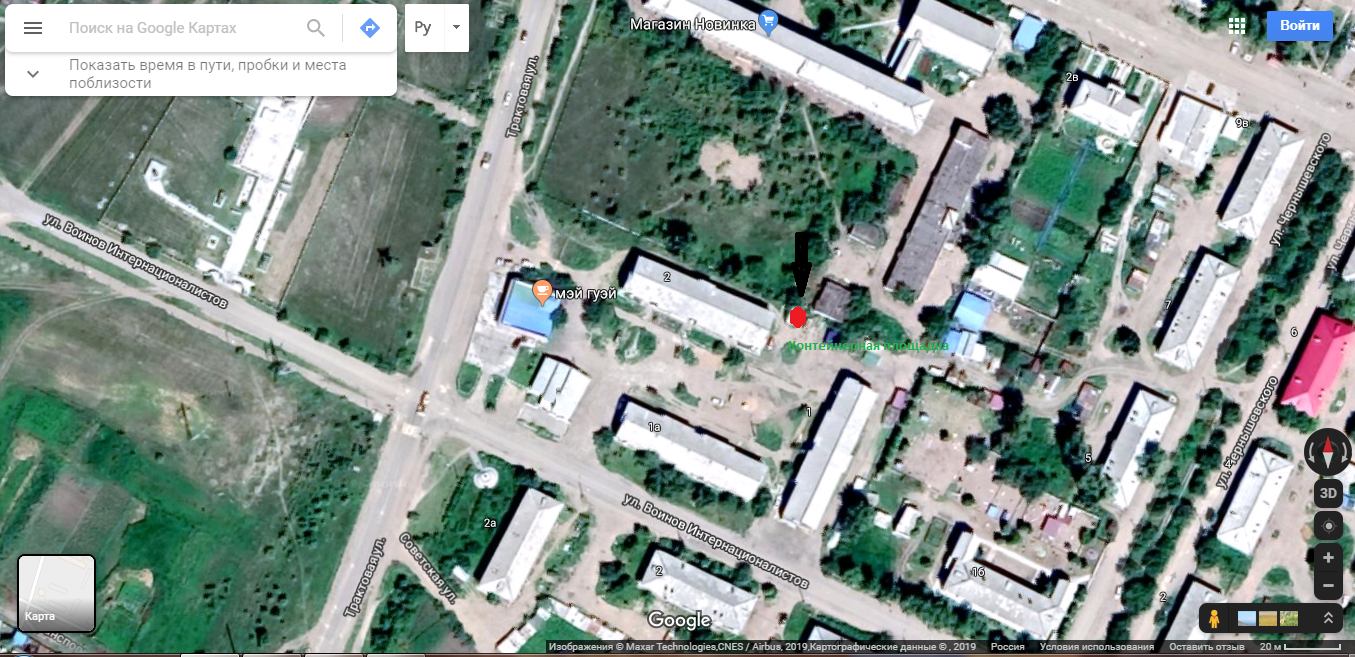 Схема № 2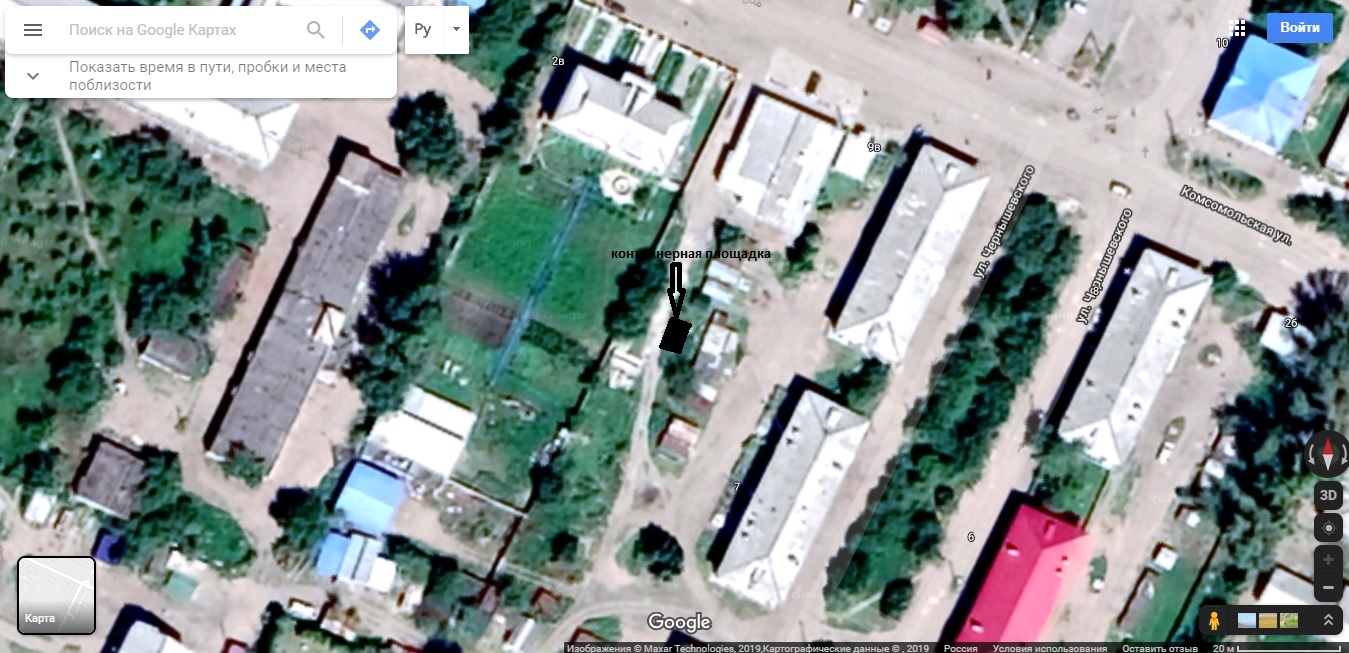 Схема № 3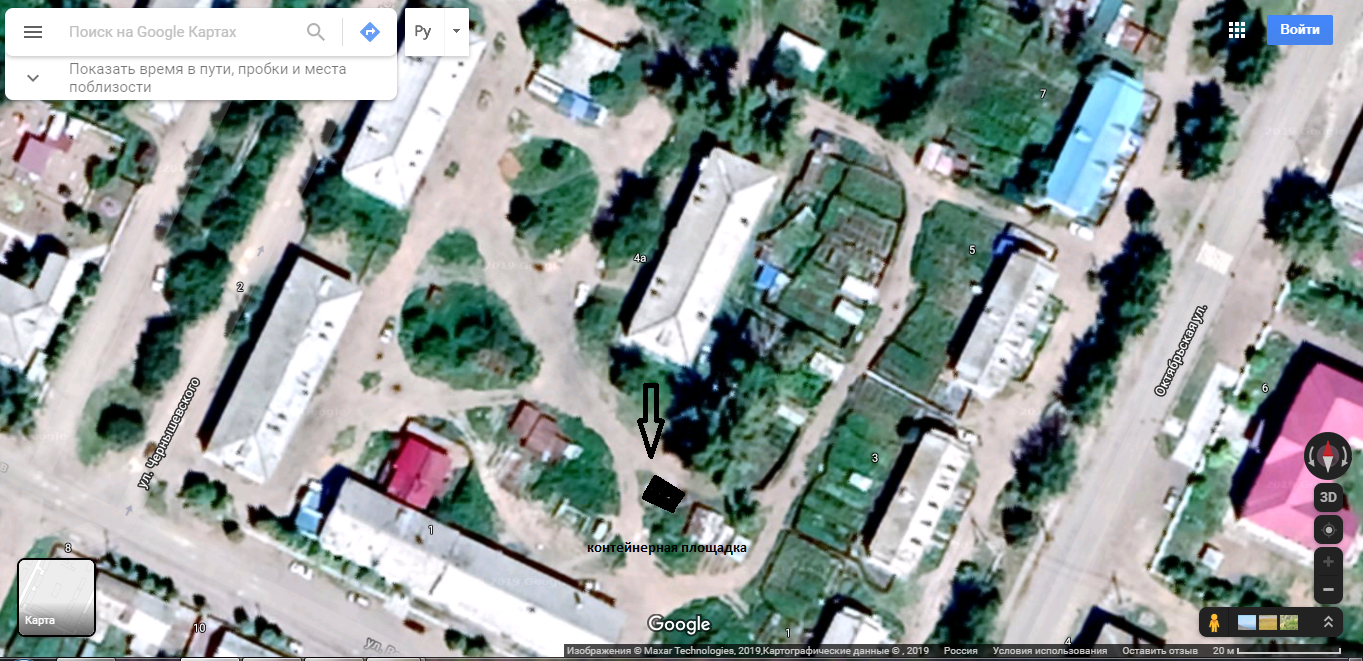 Схема № 4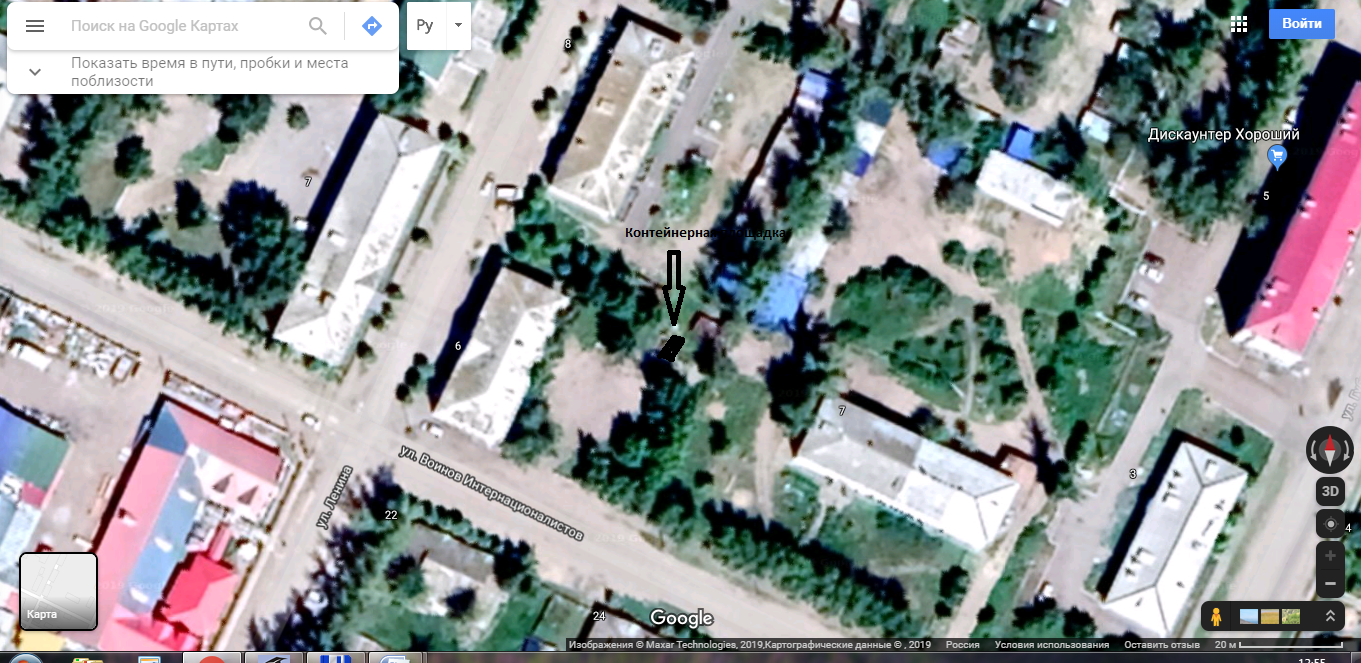 Схема № 5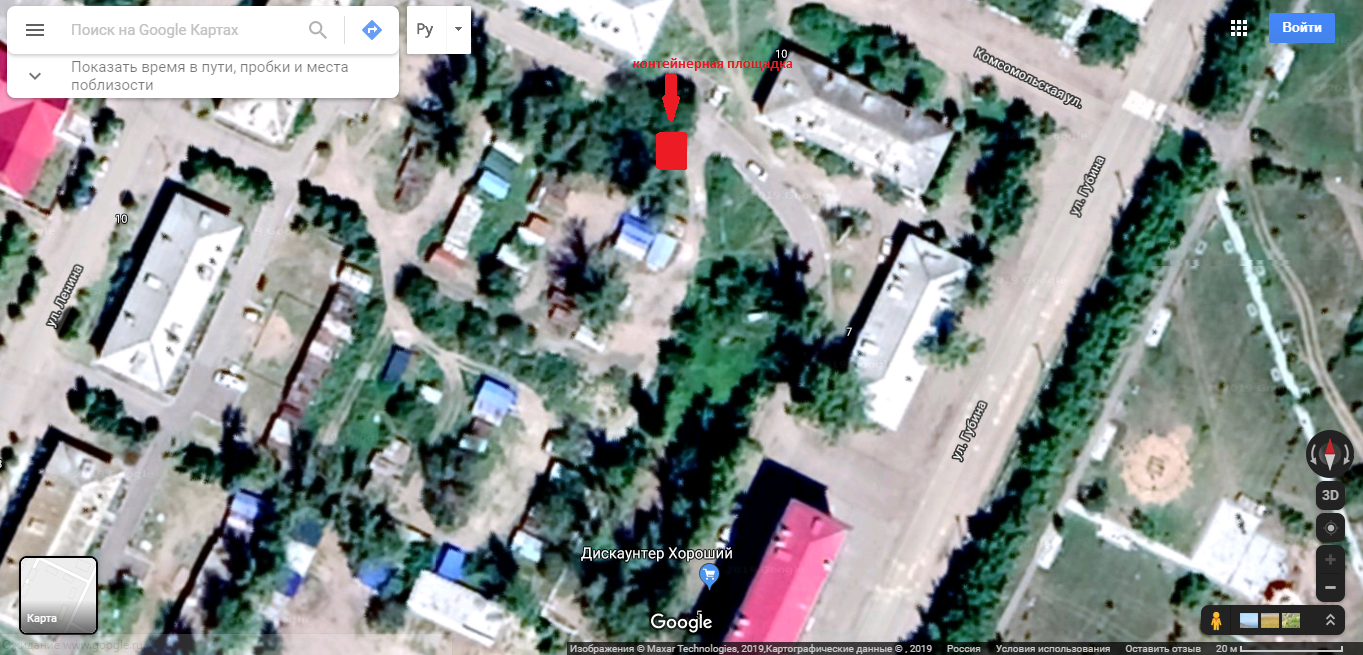 Схема № 6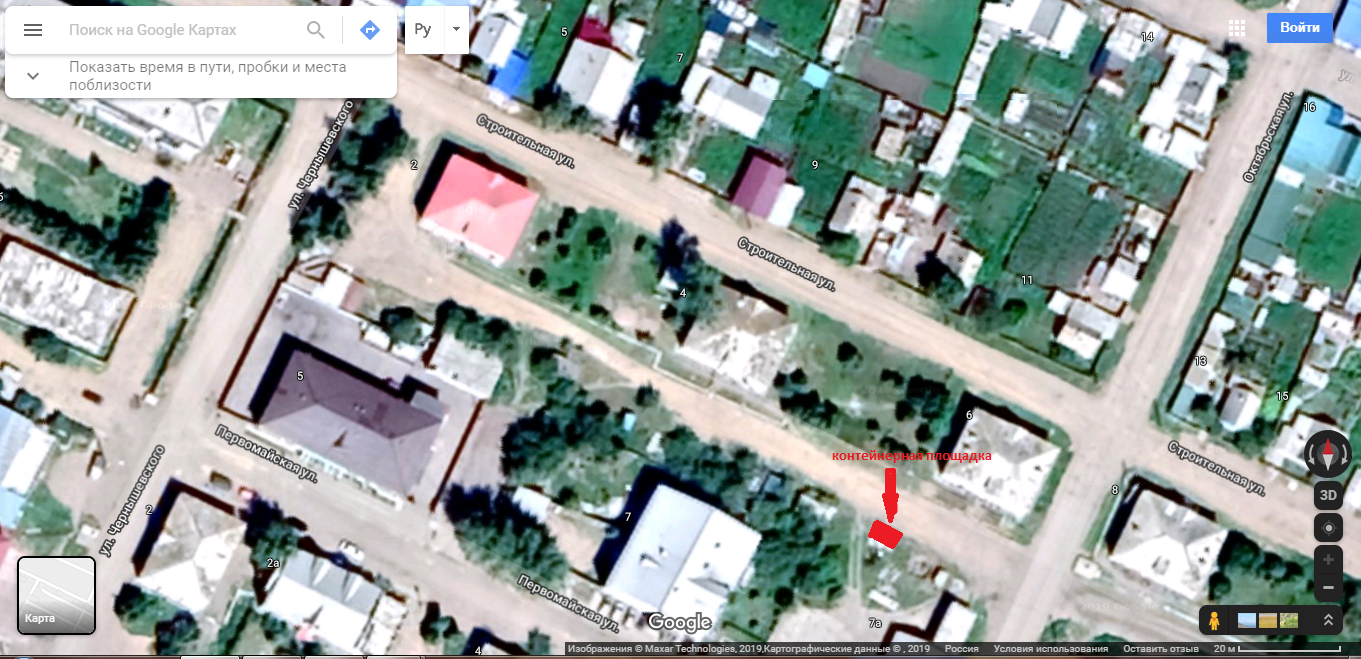 Схема № 7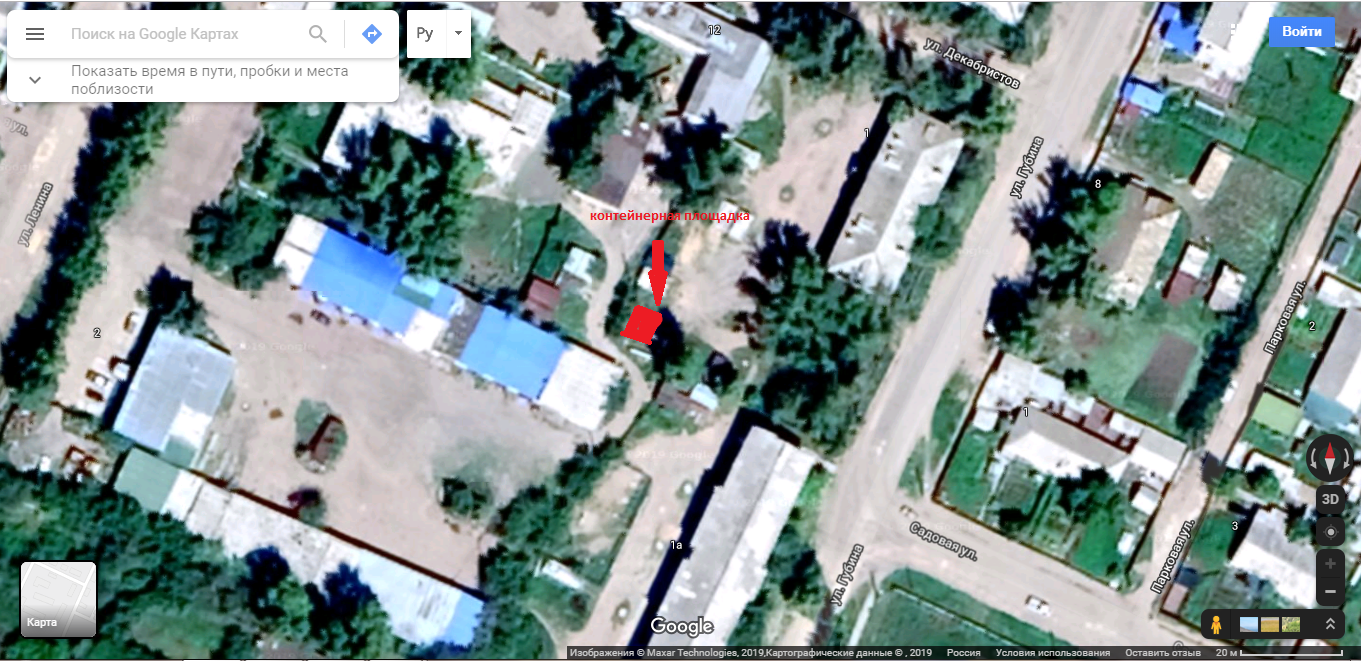 Схема № 8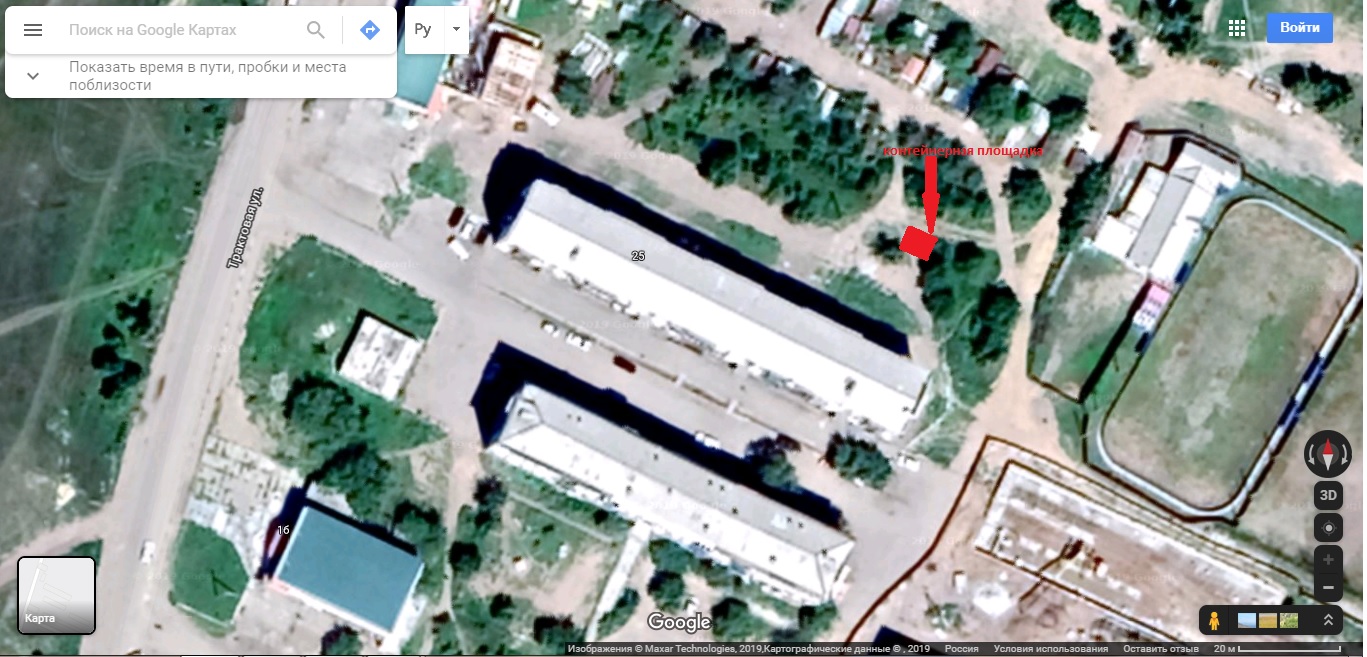 Схема № 9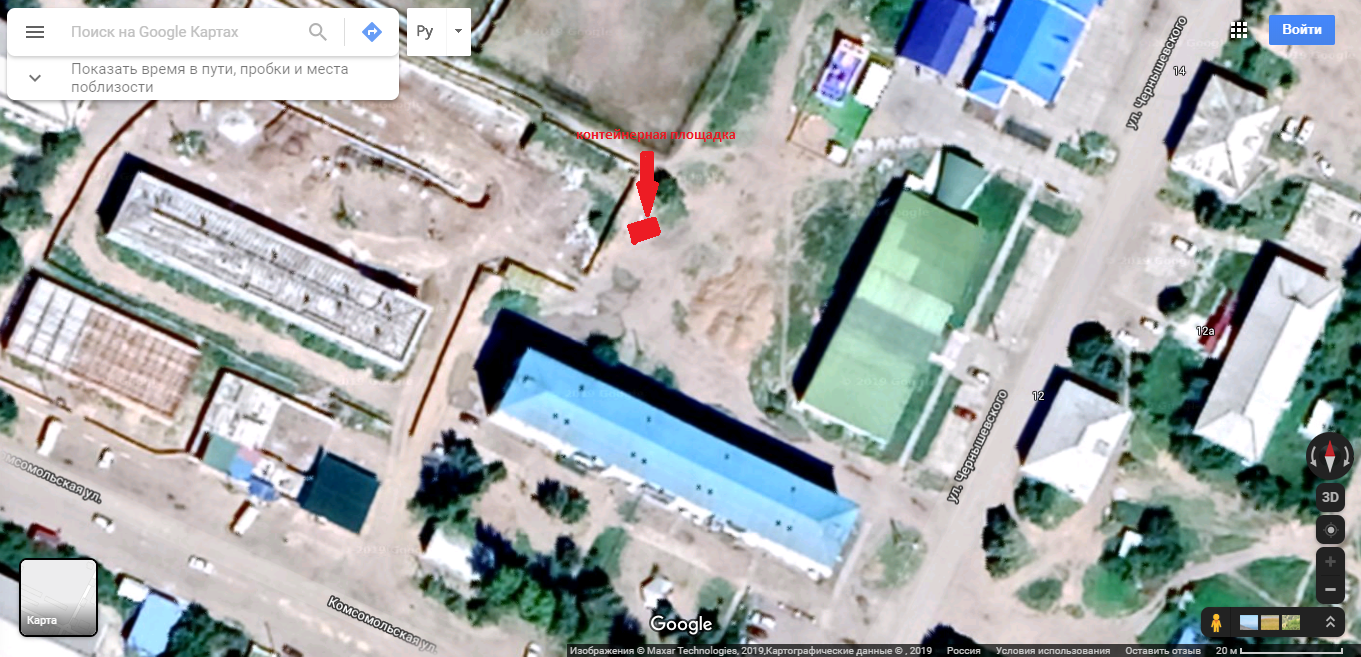 Схема № 10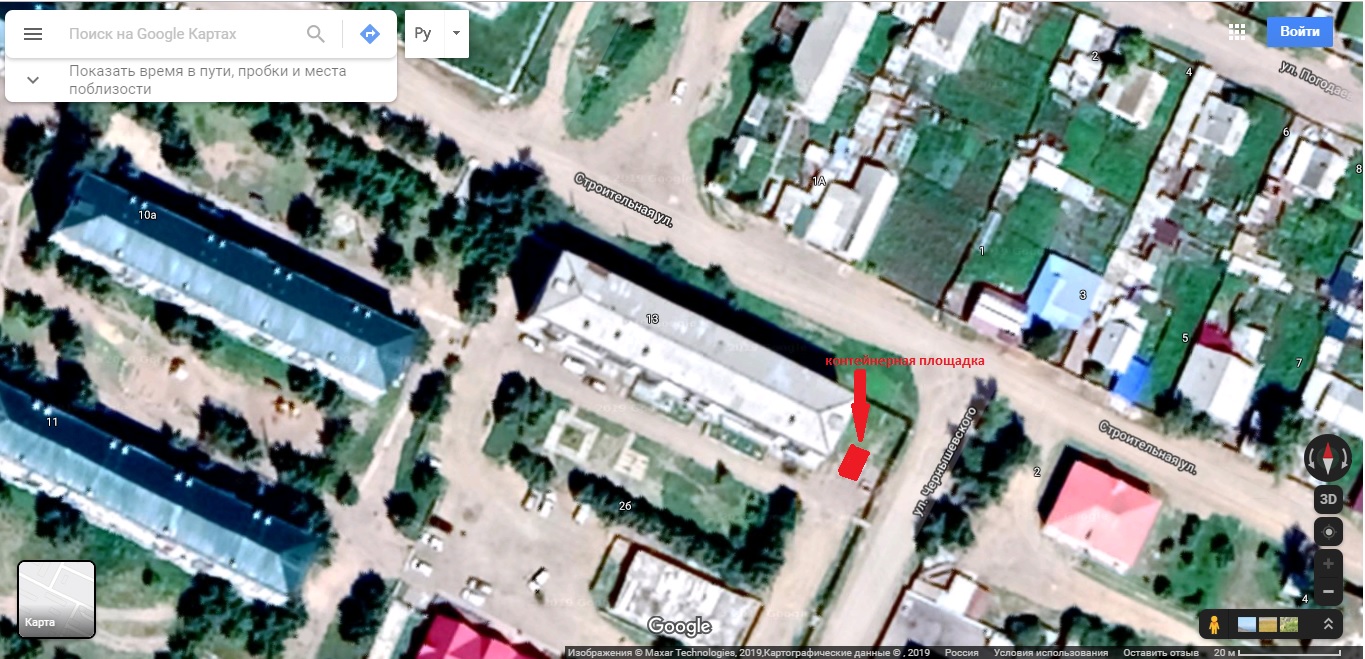 Схема № 11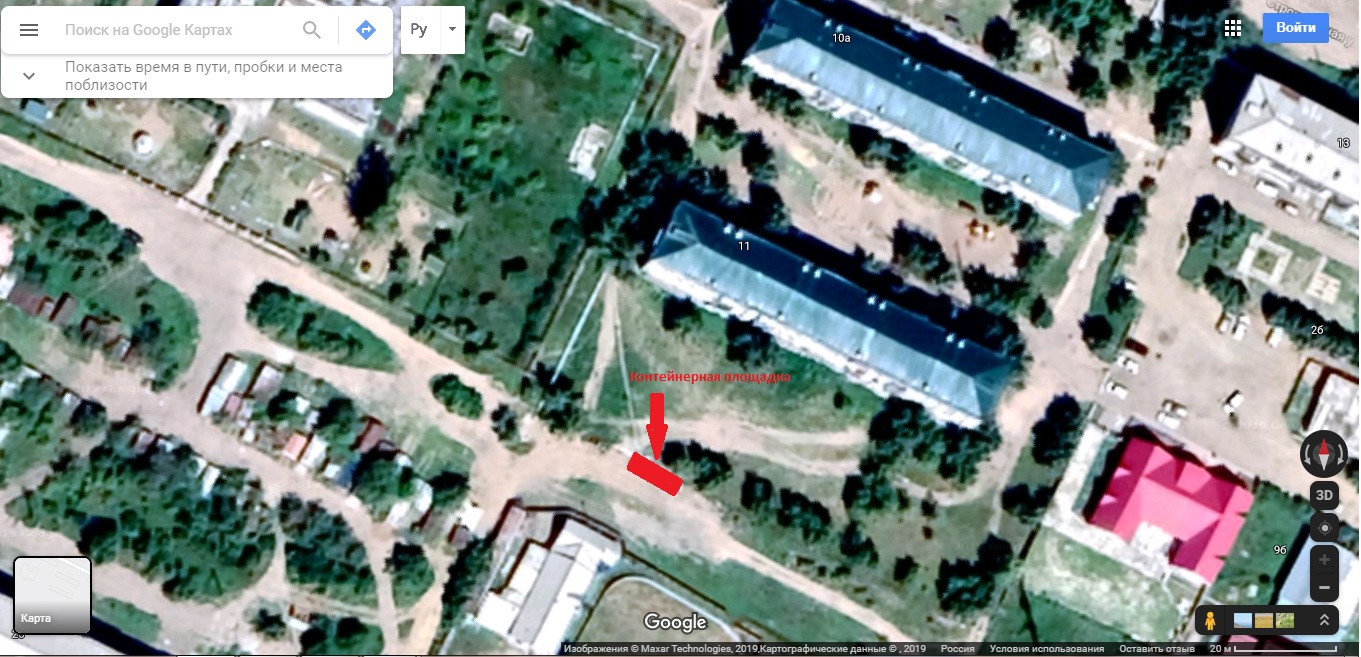 Схема № 12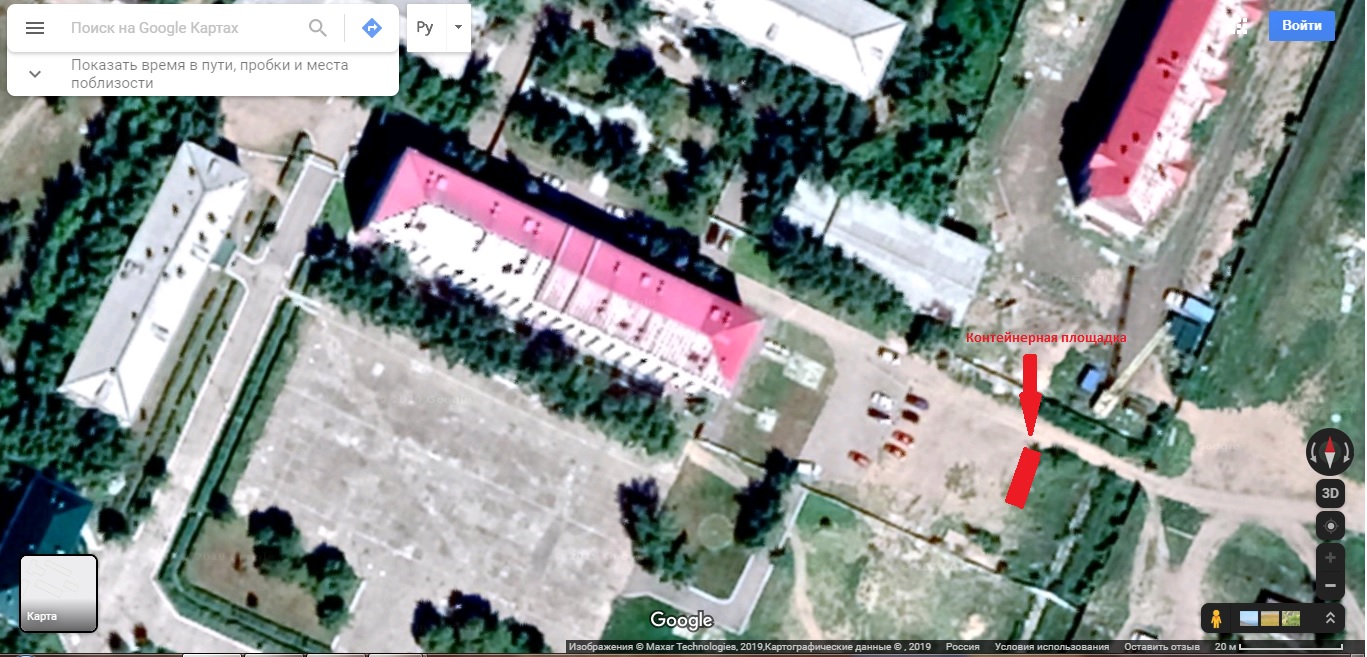 Схема № 13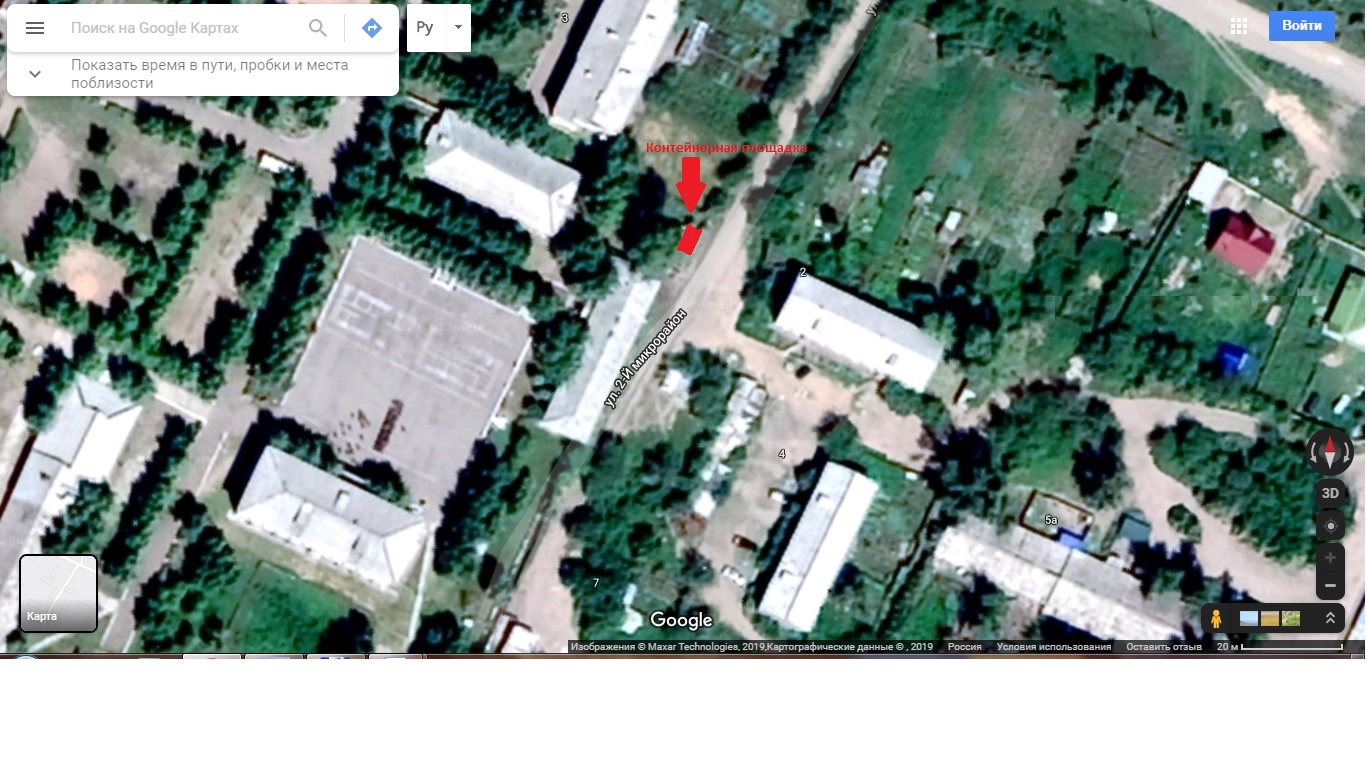 Схема № 14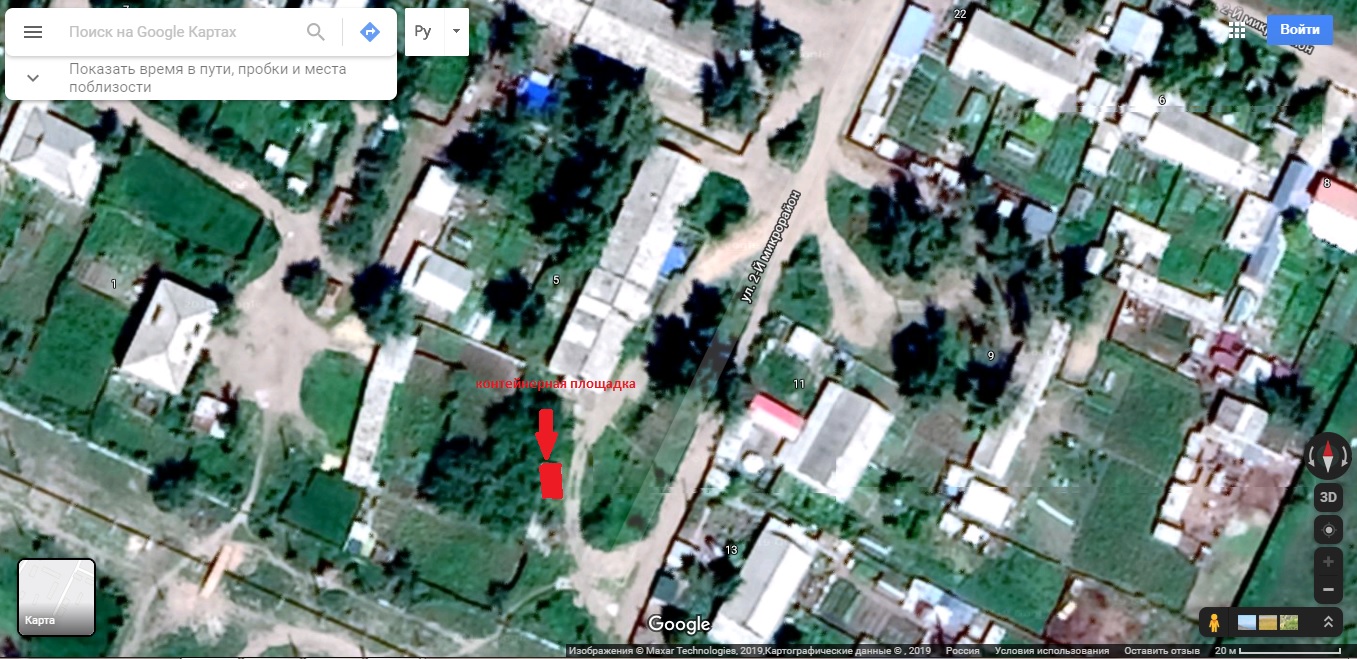 Схема № 15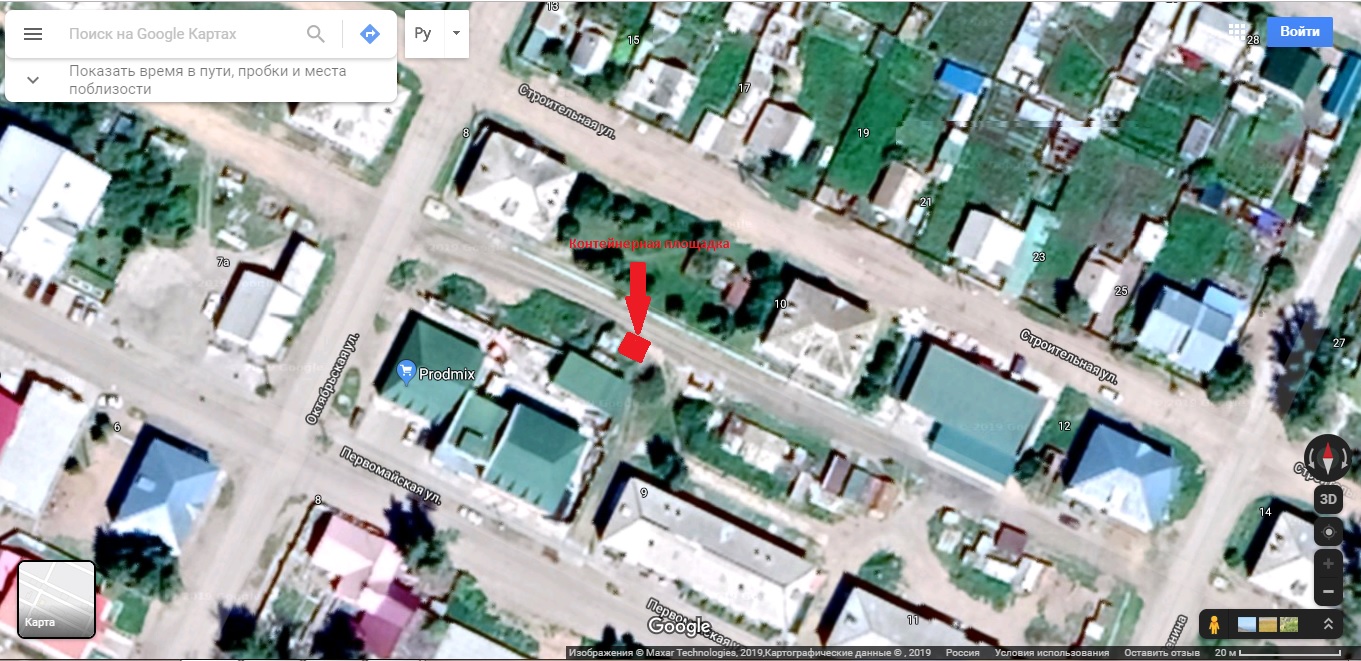 Схема № 16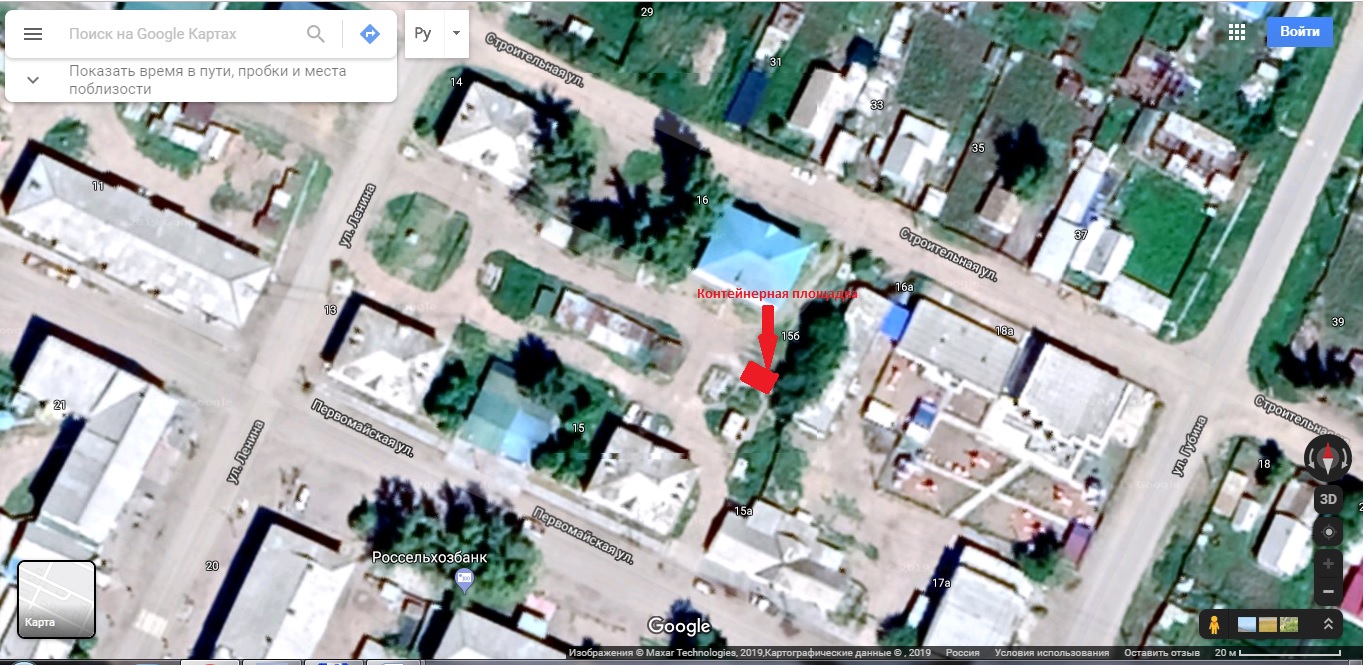 Схема № 17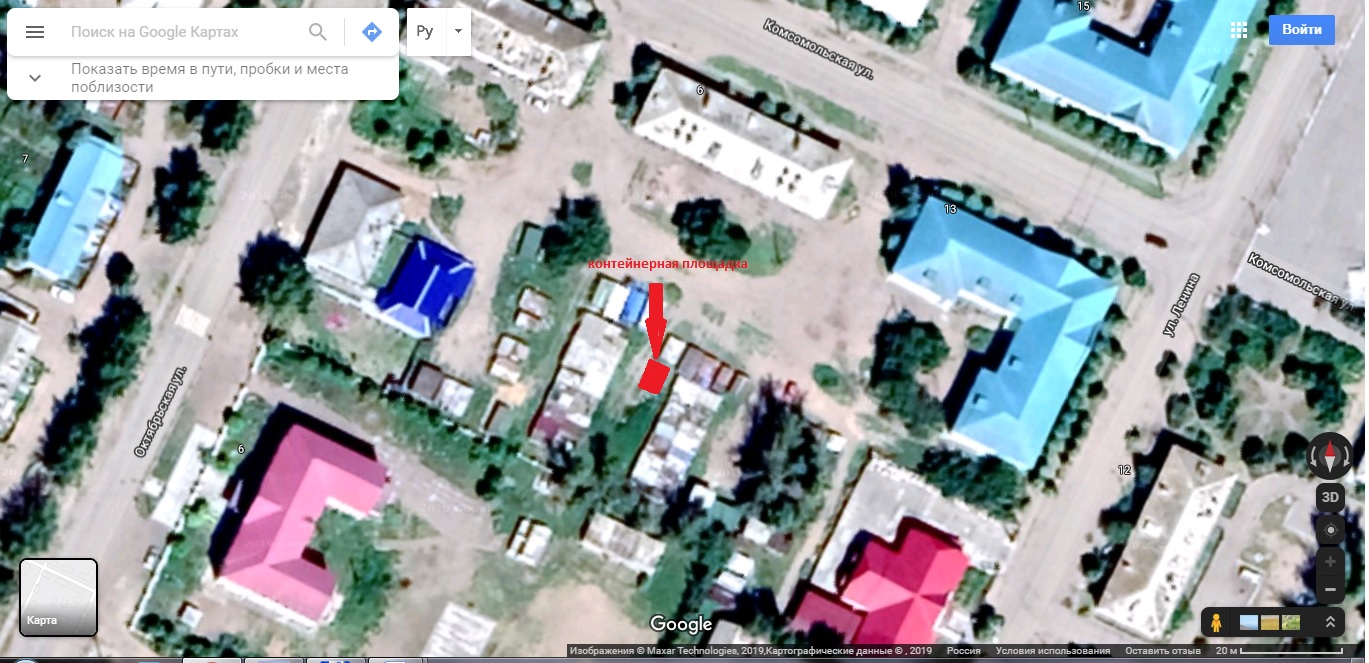 Схема № 18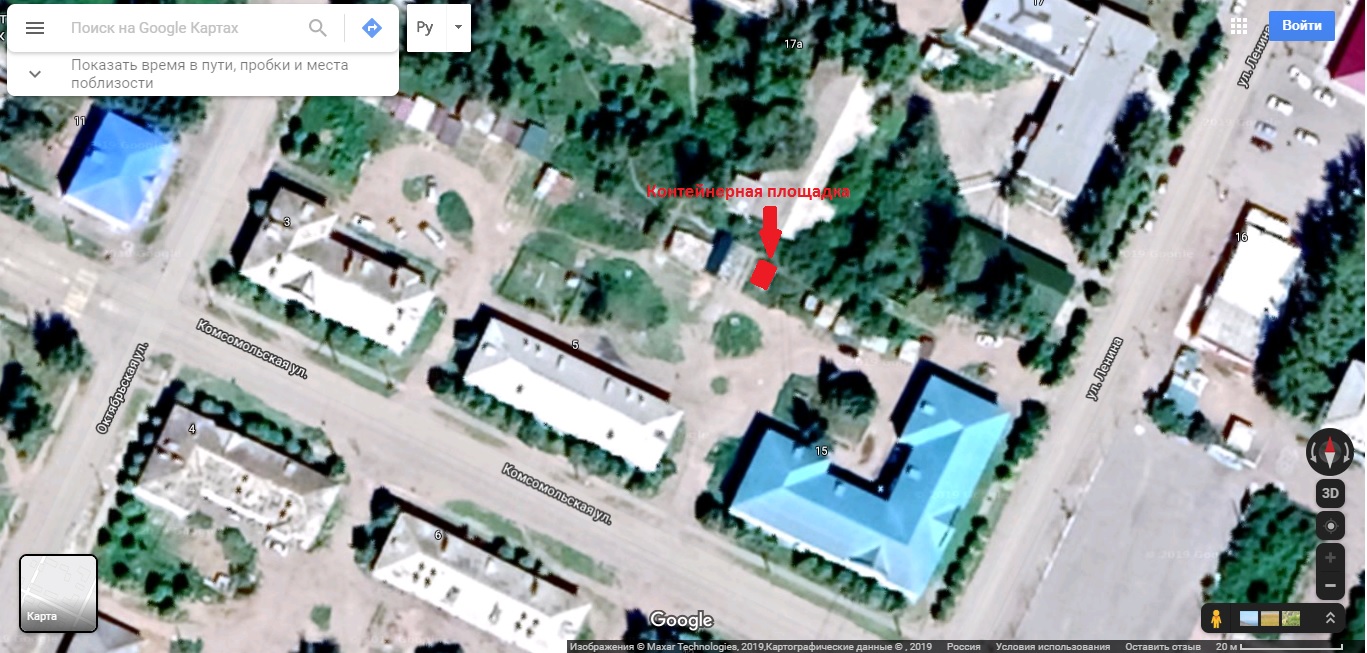 Схема № 19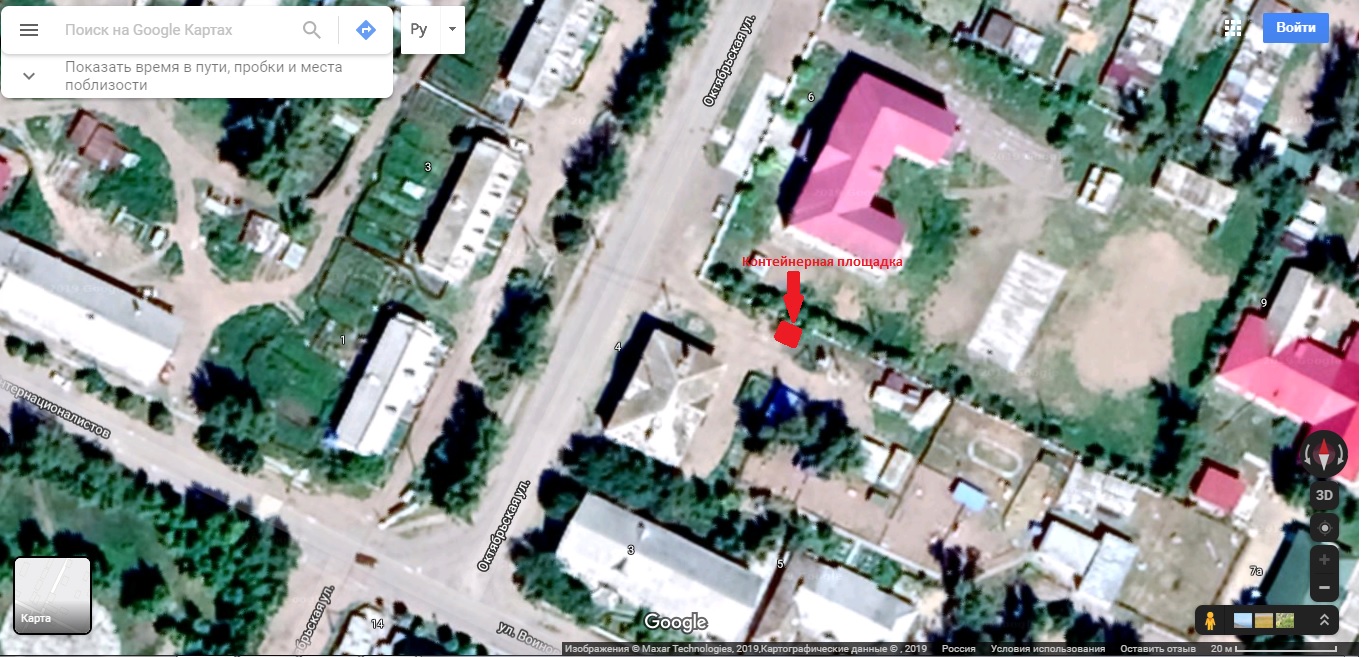 Схема № 20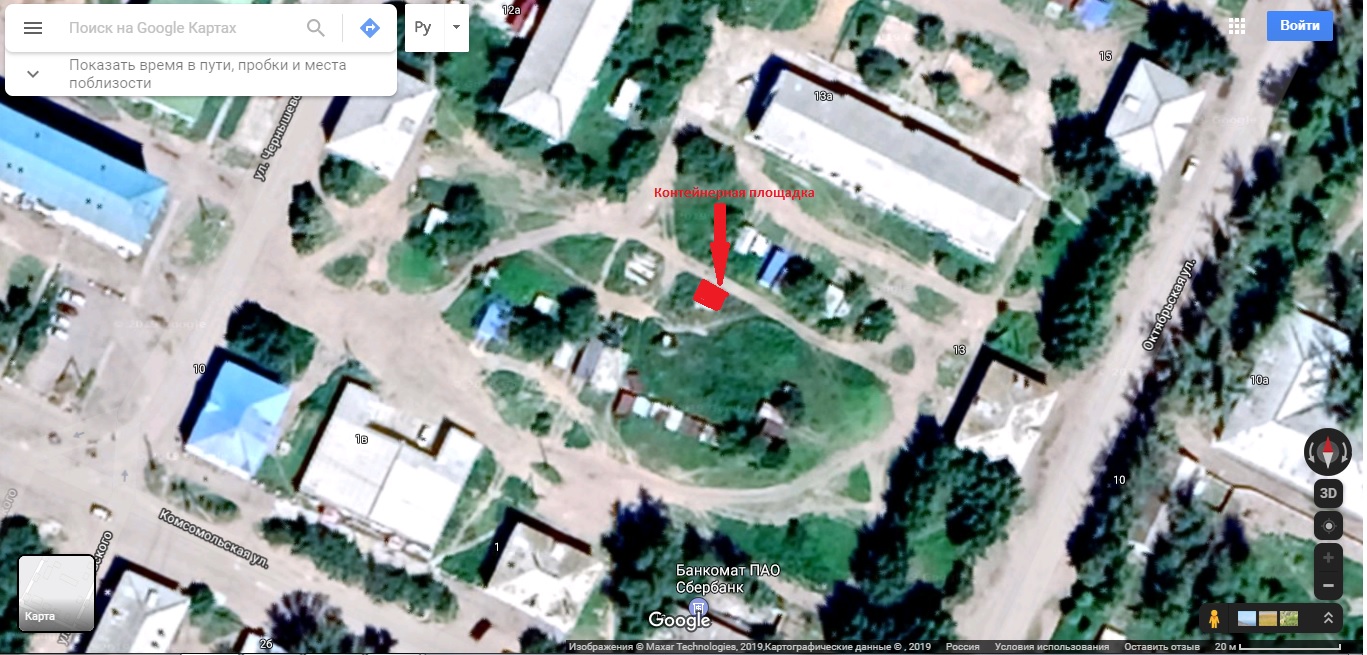 Схема № 21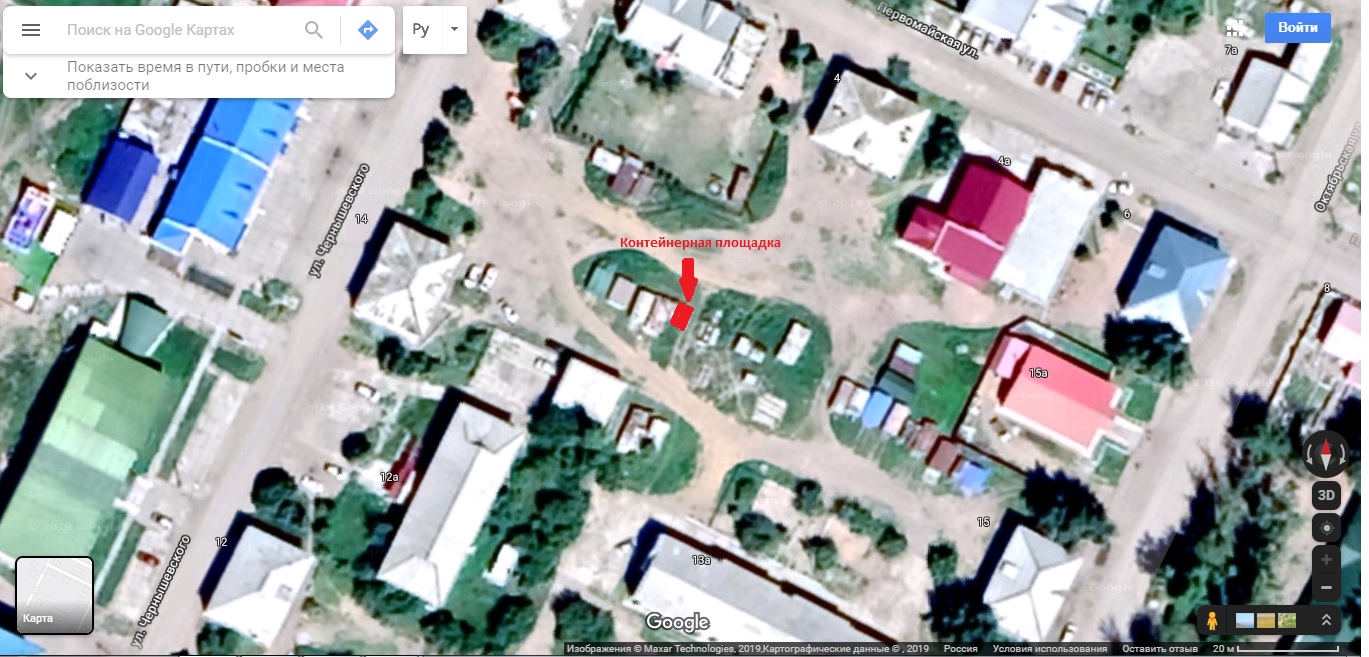 Схема № 22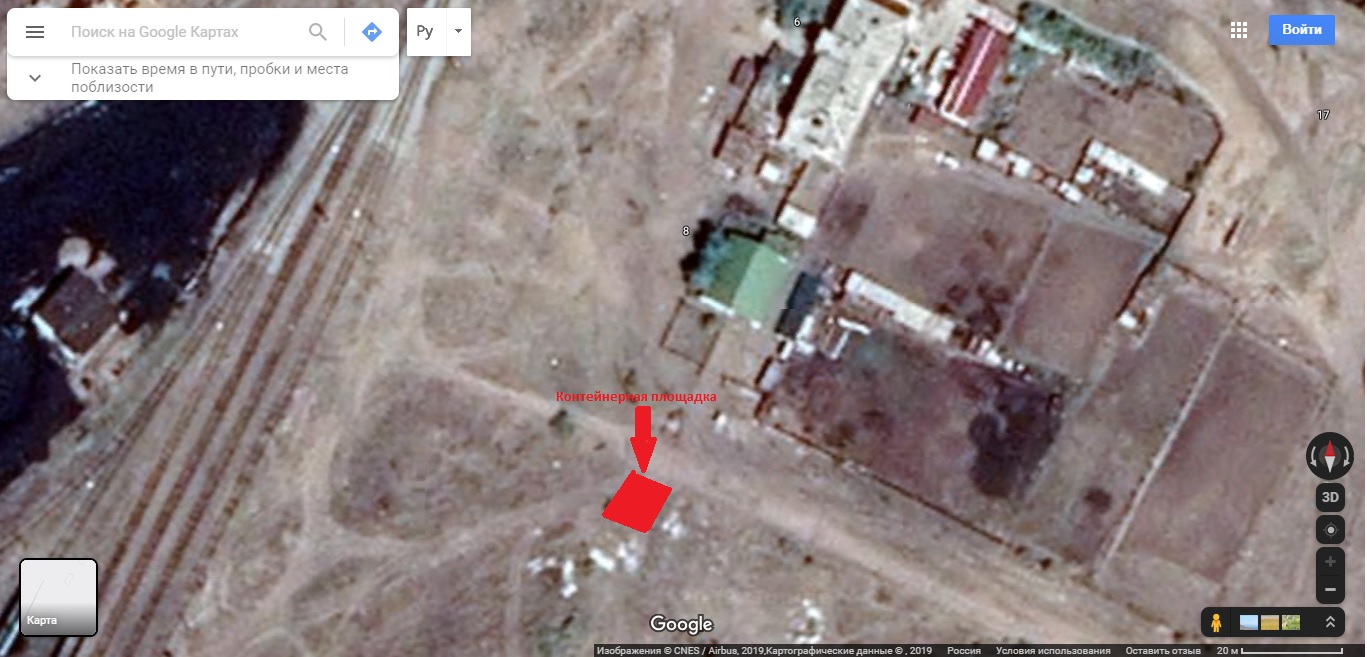 Схема № 23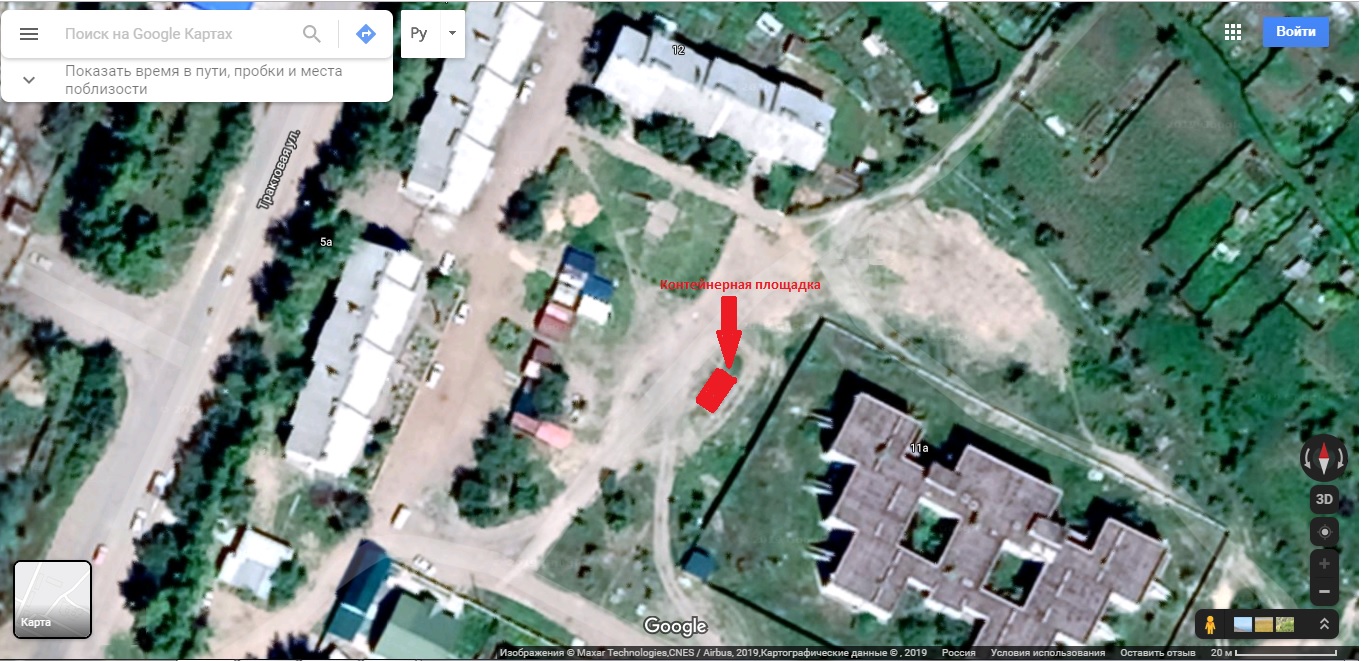 Схема № 24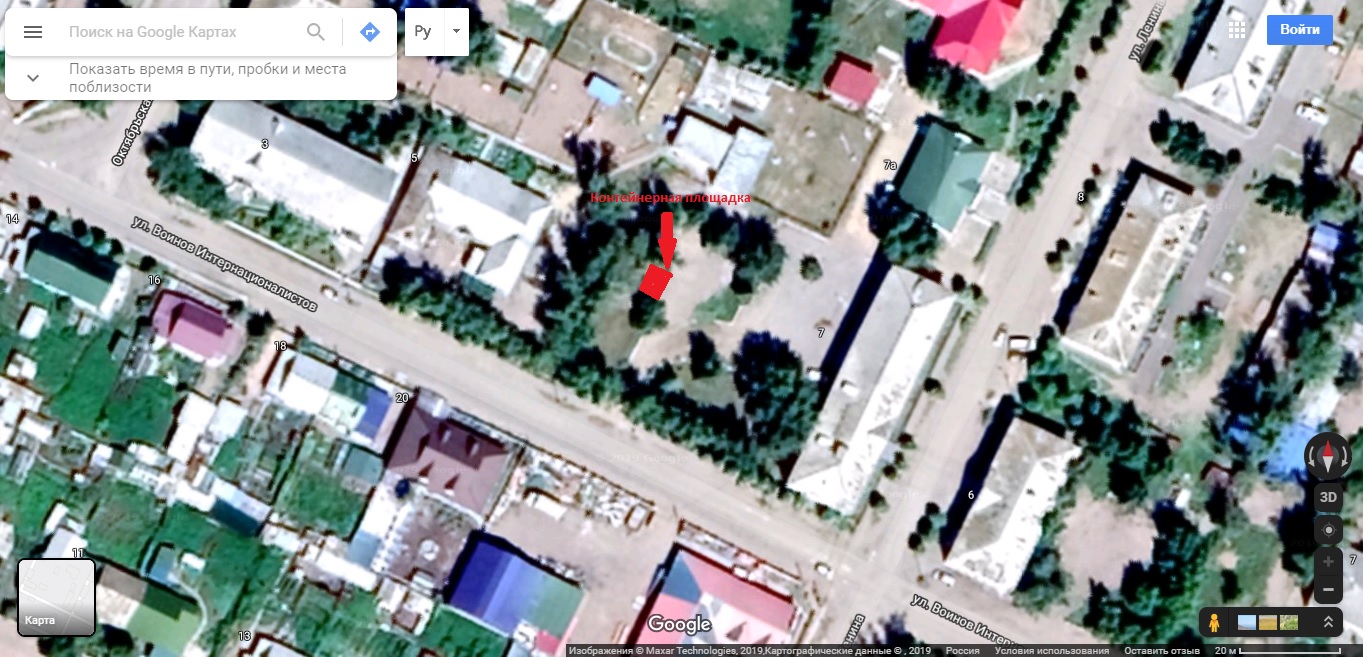 Схема № 25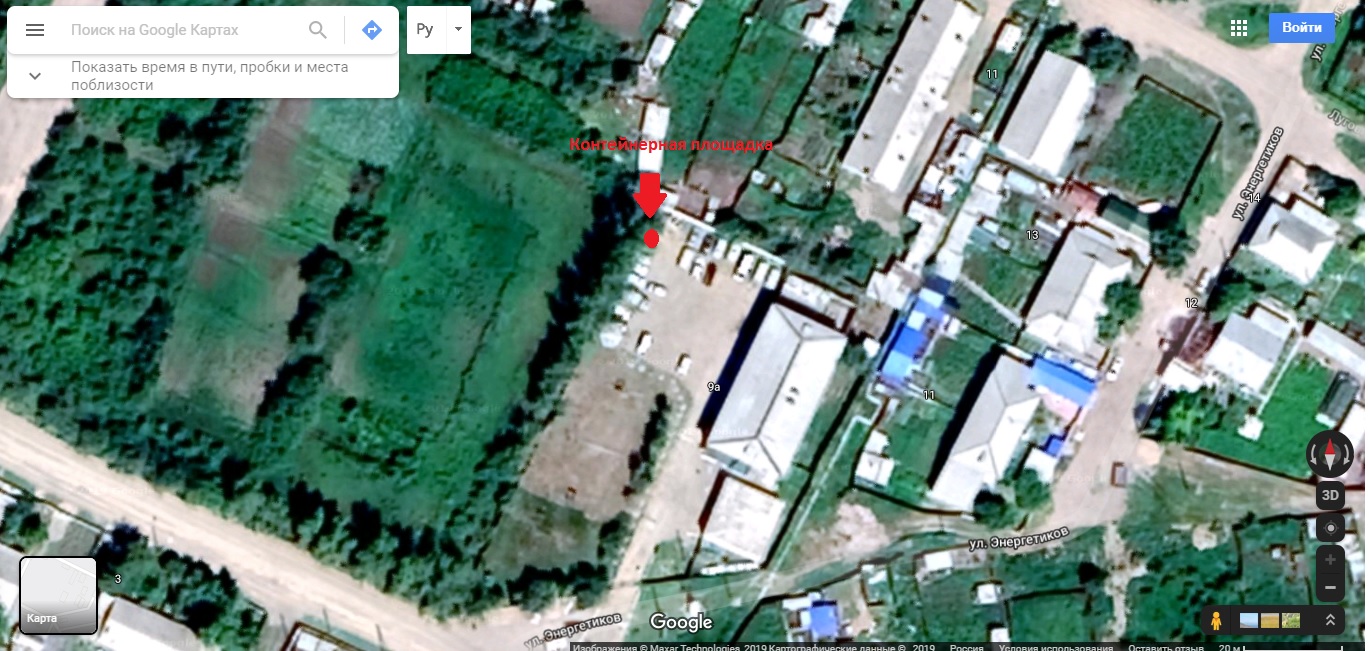 Схема № 26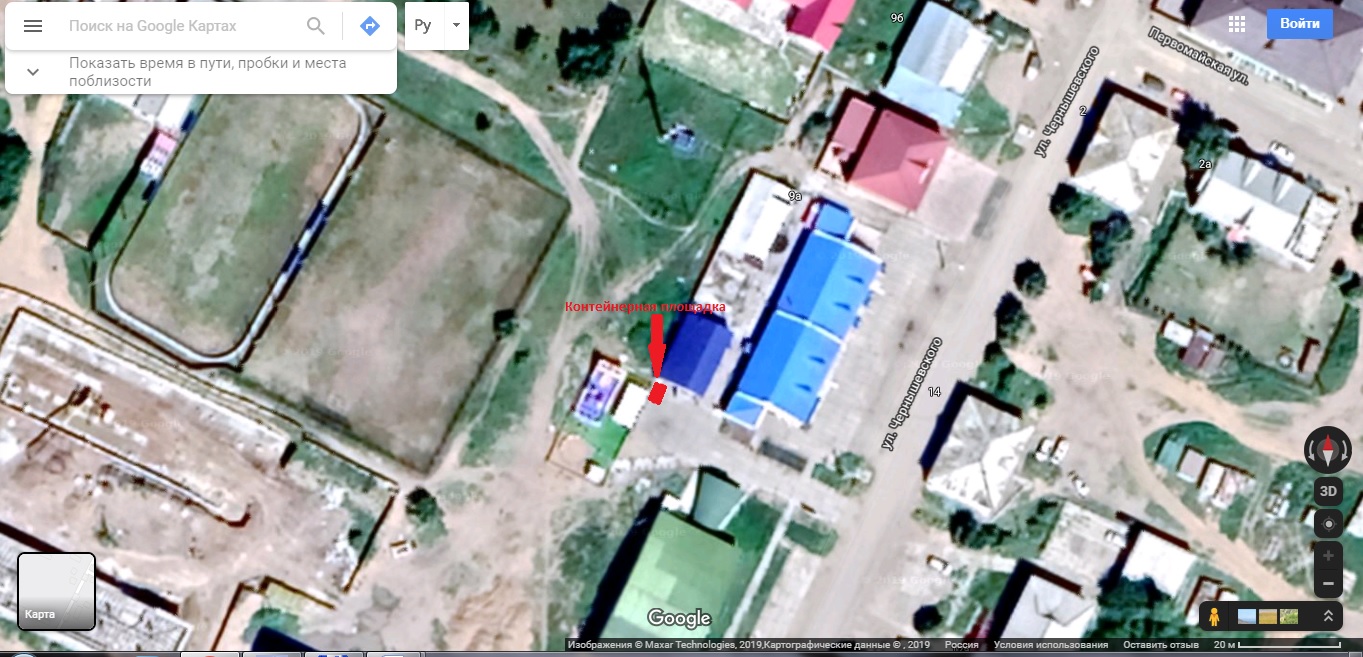 Схема № 27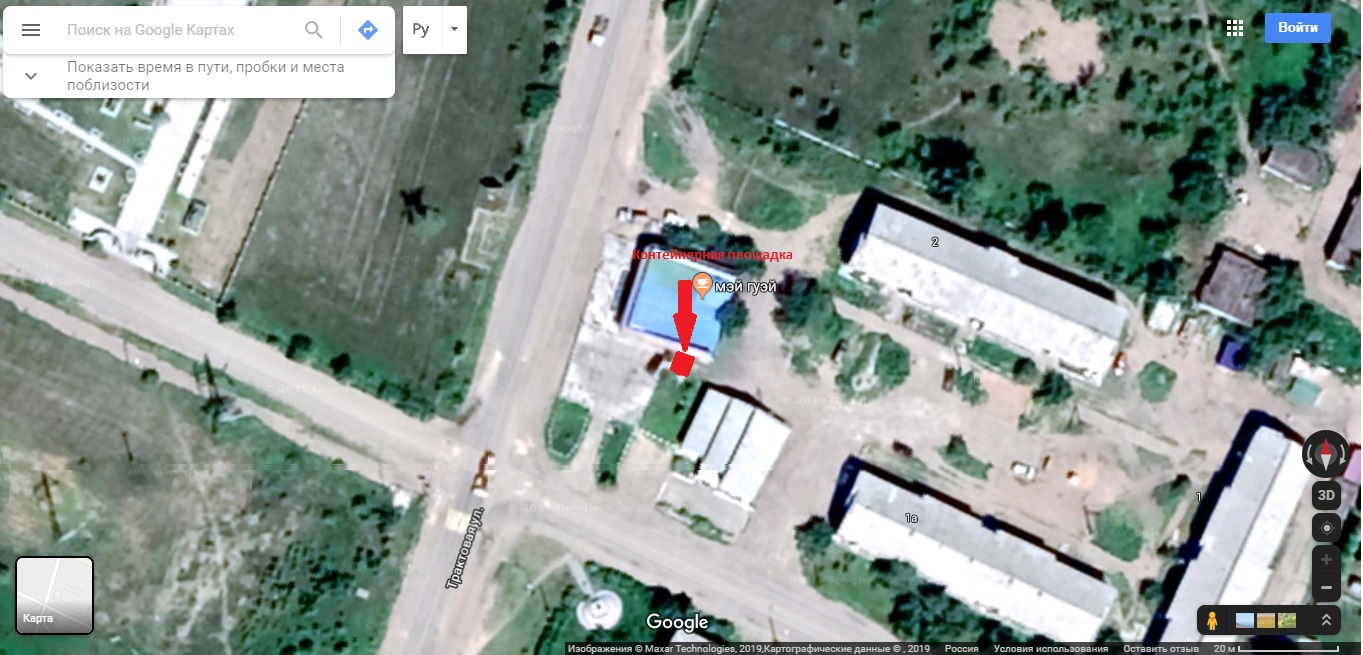 Схема № 28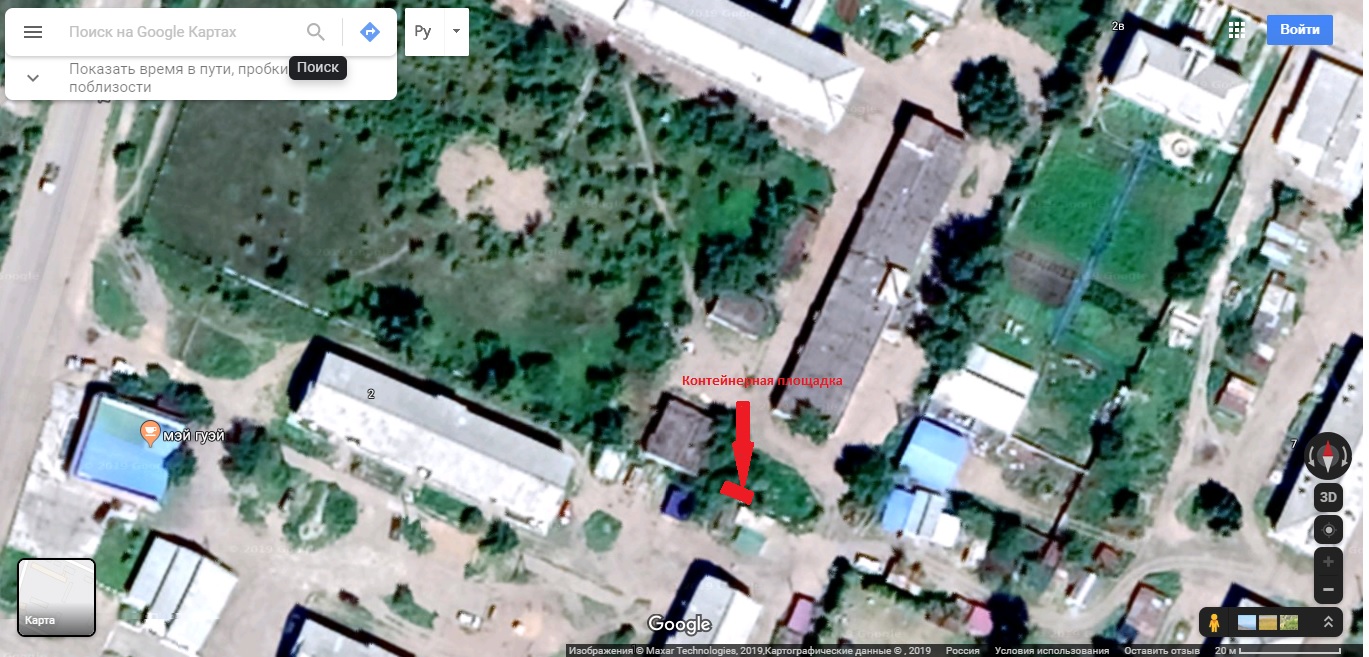 Схема № 29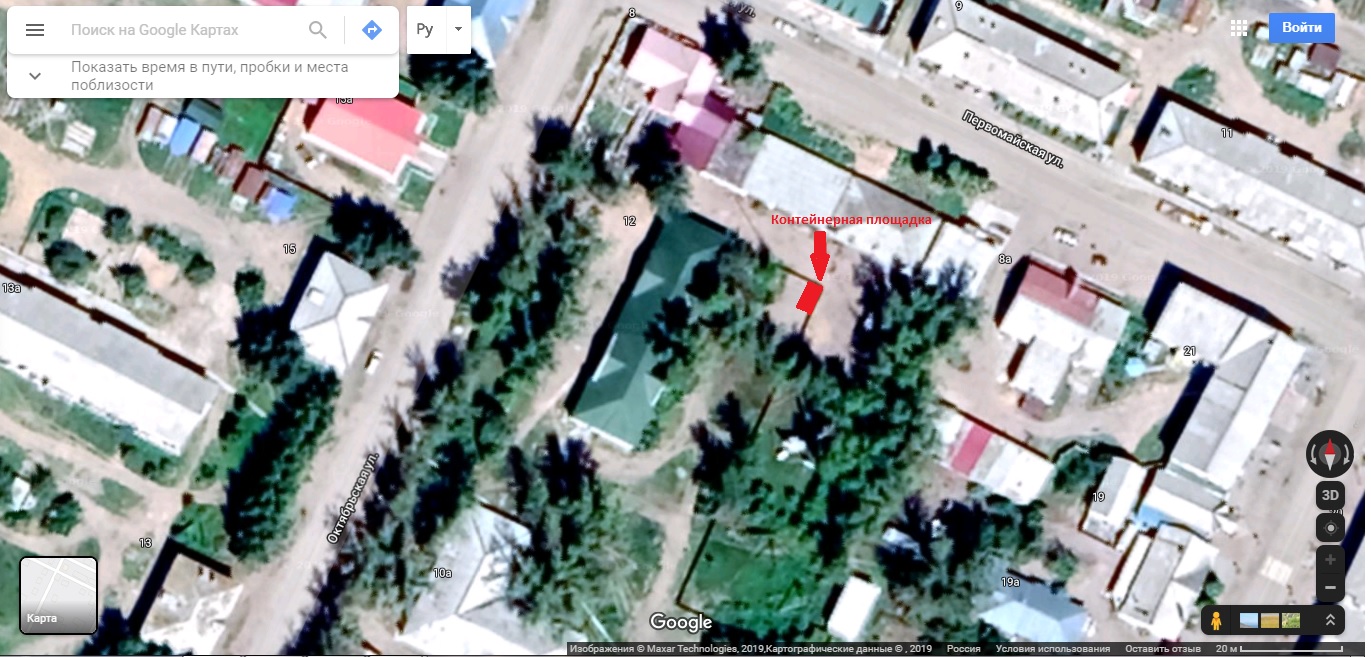 Схема № 30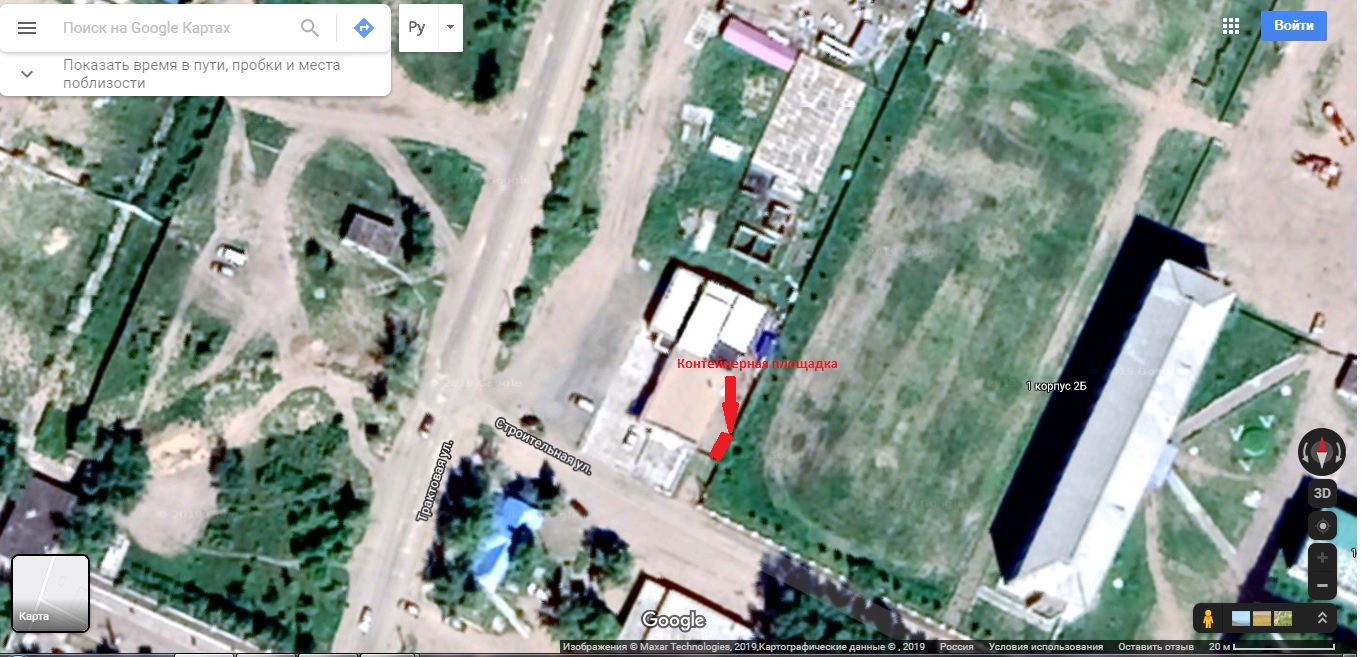 Схема № 31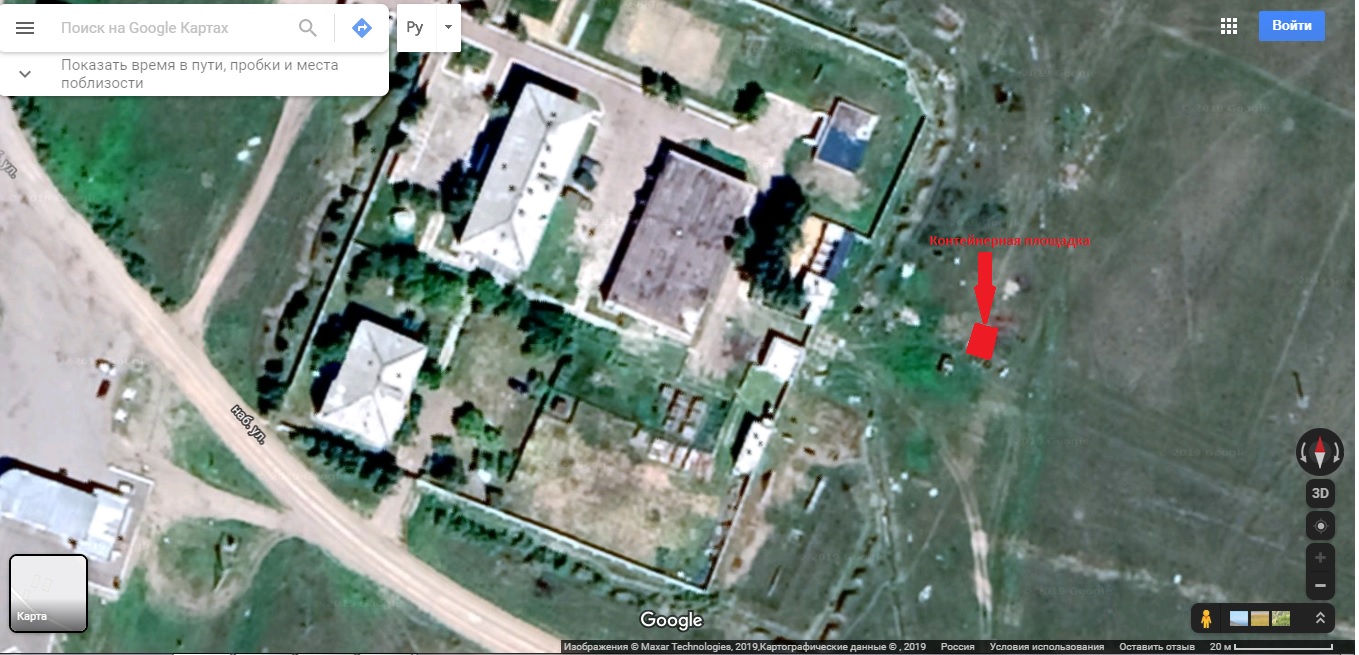 Схема № 32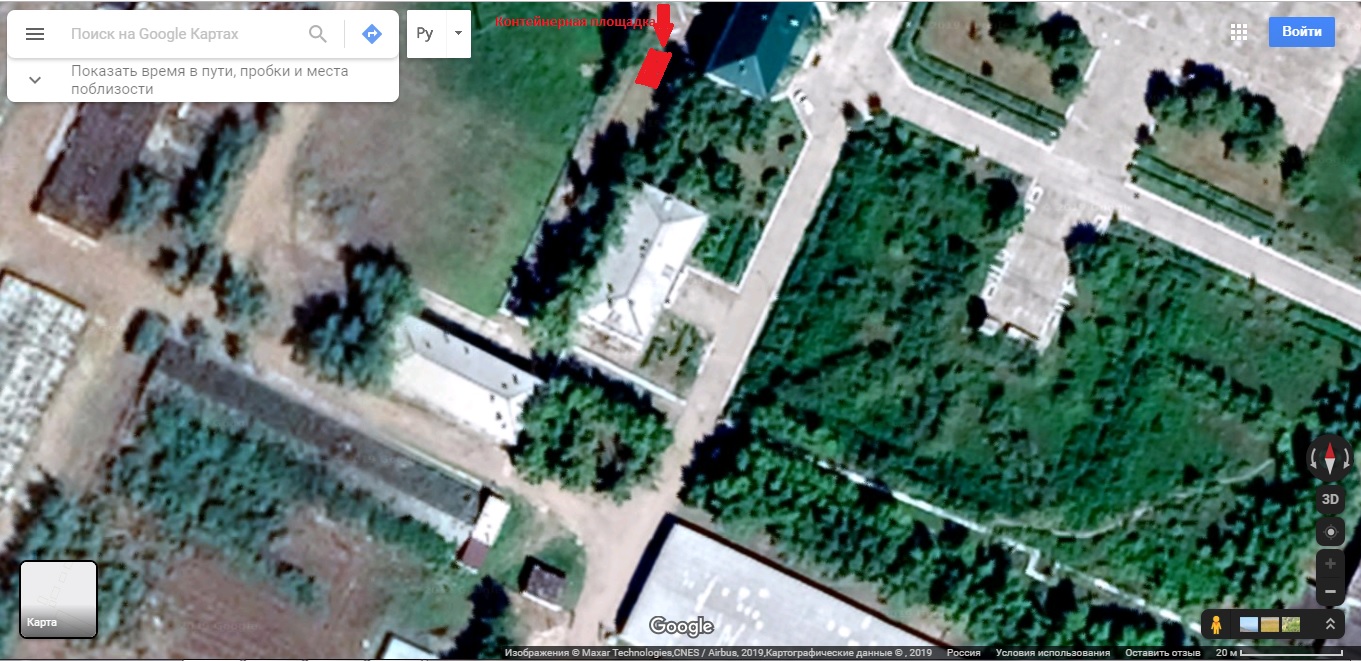 Схема № 33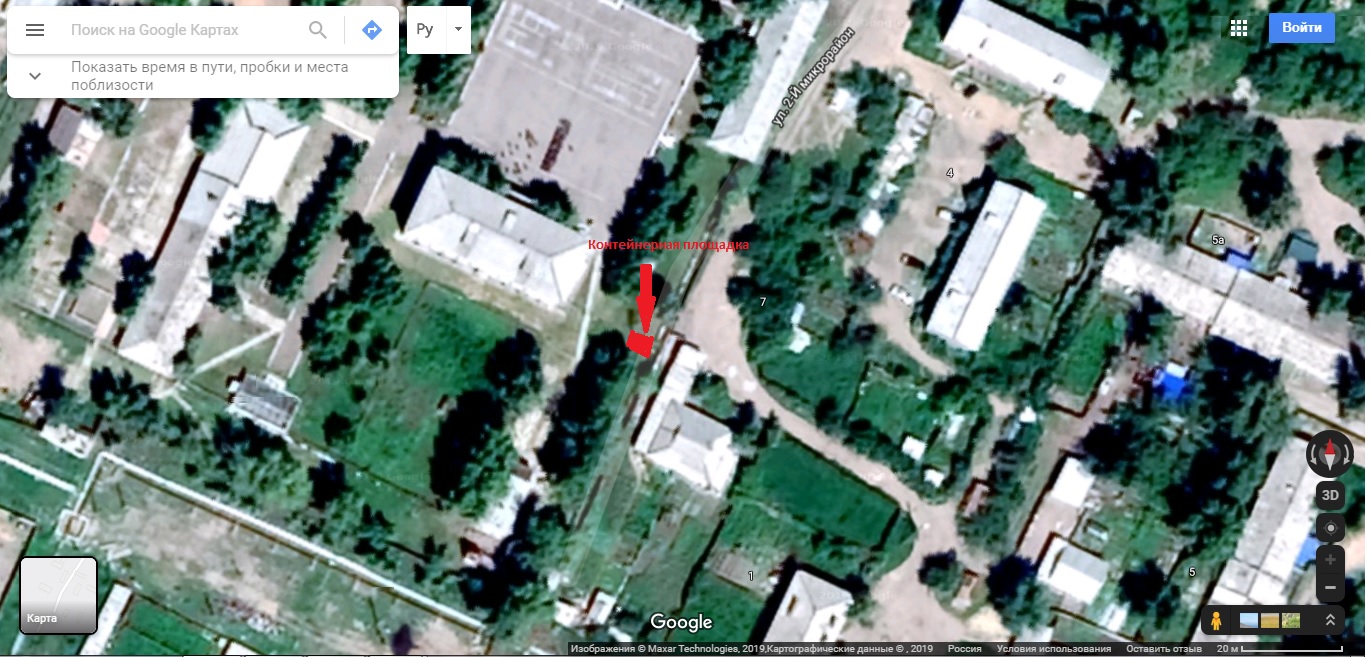 Схема № 34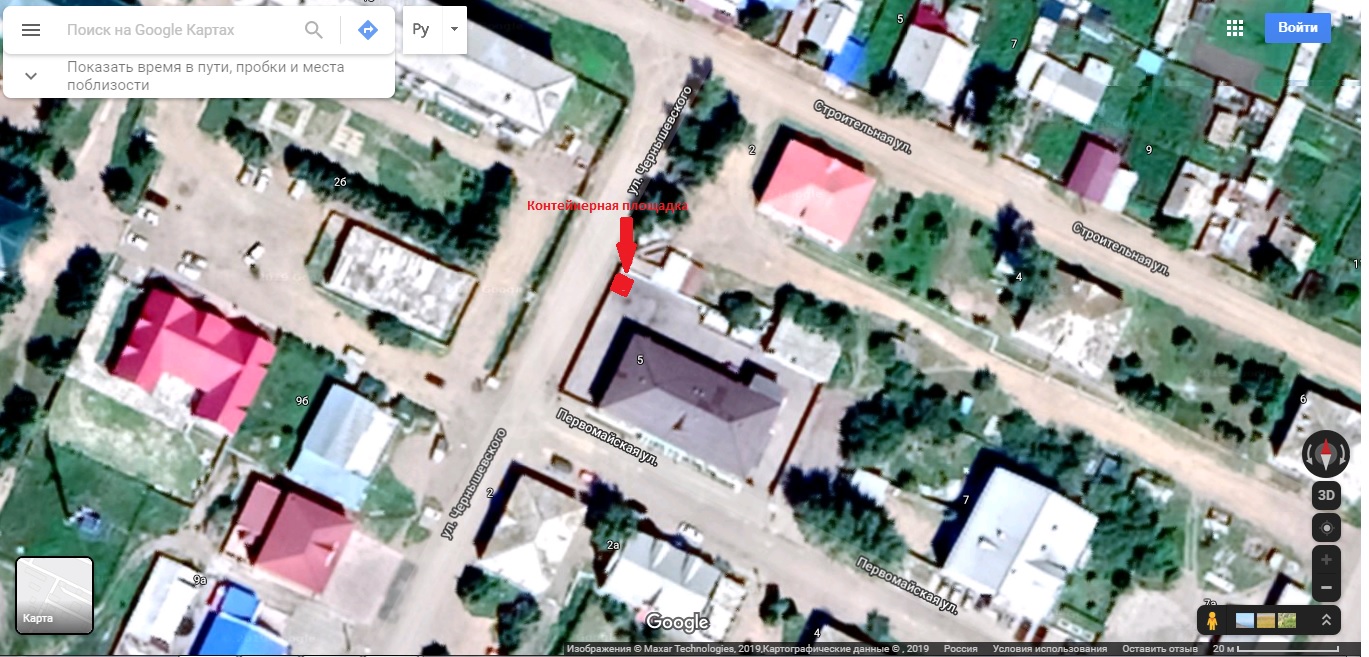 Схема № 35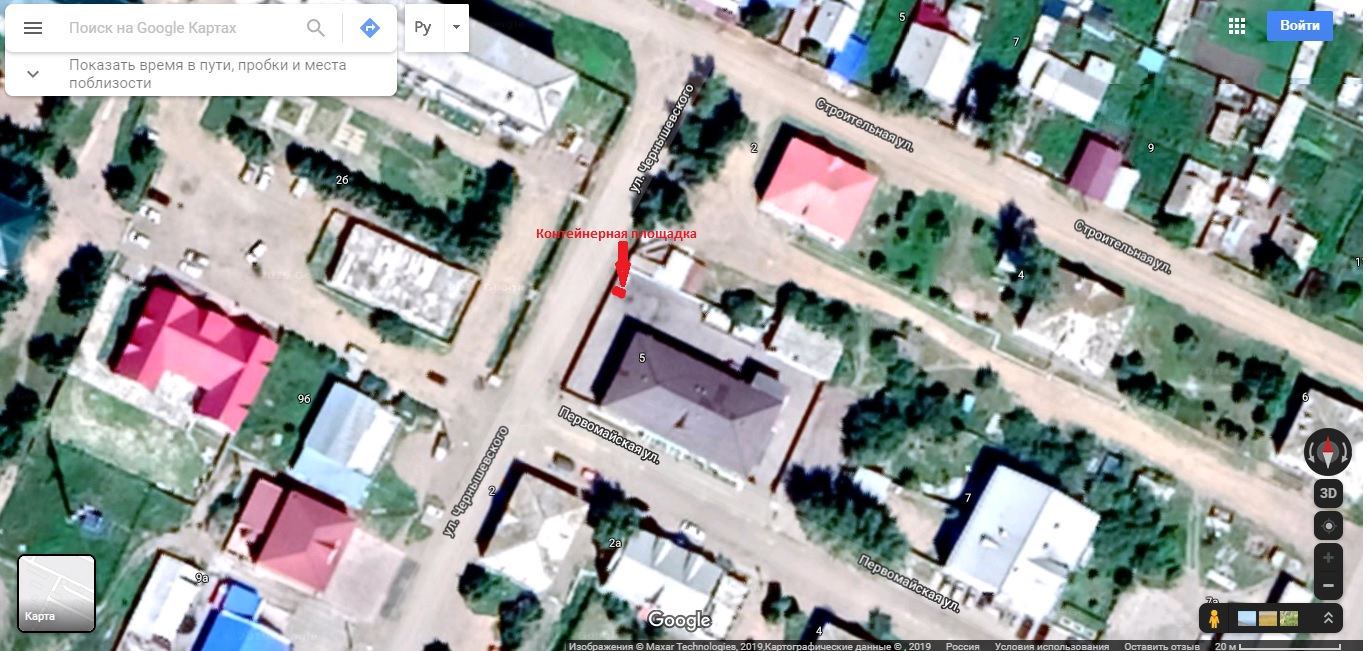 Схема № 36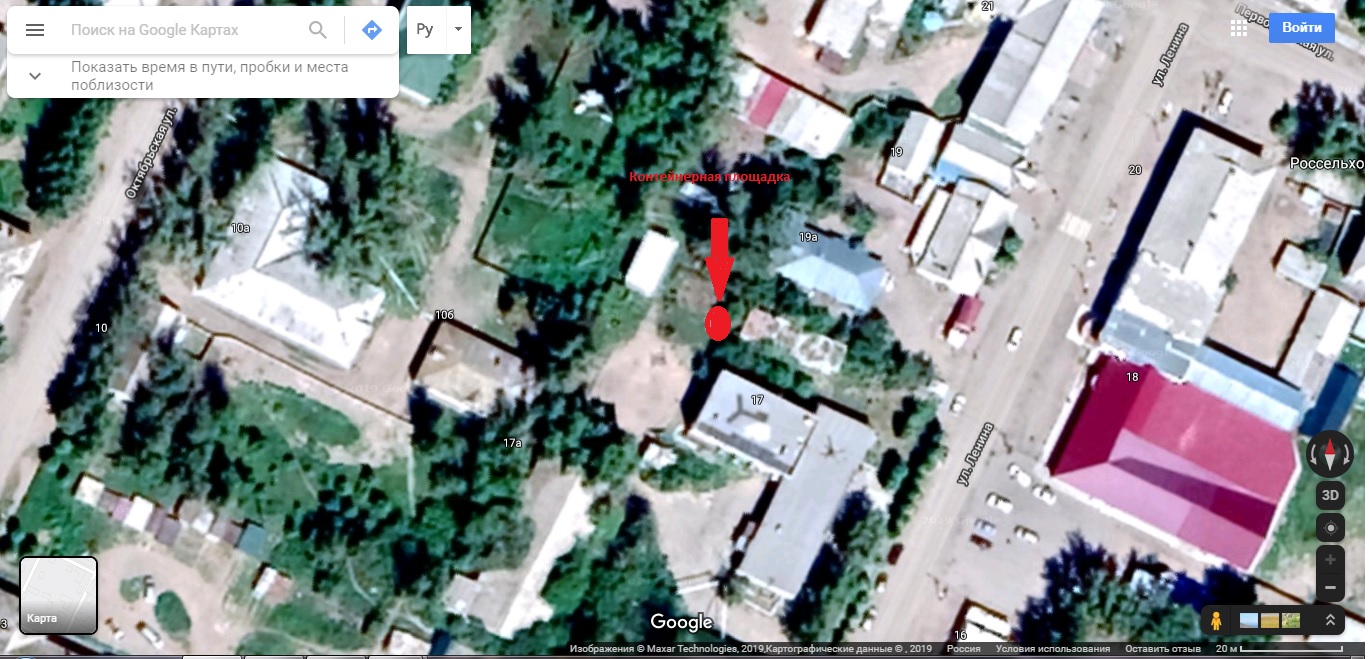 Схема № 37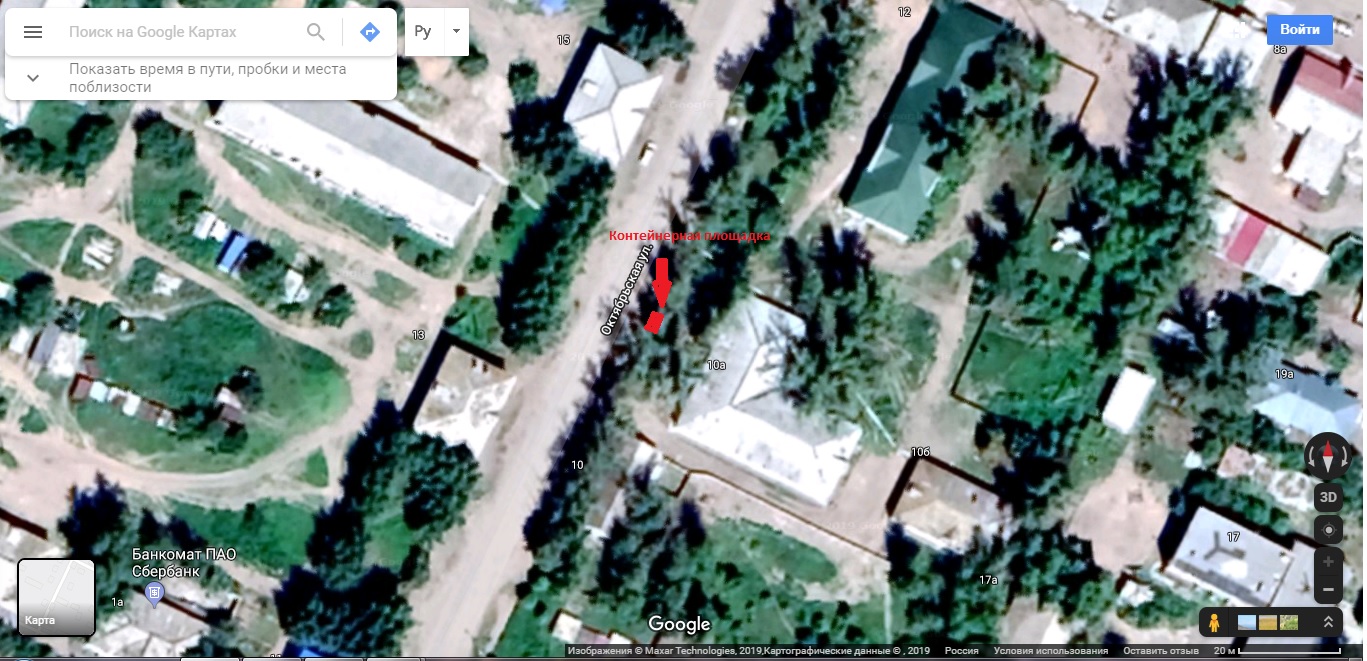 Схема № 38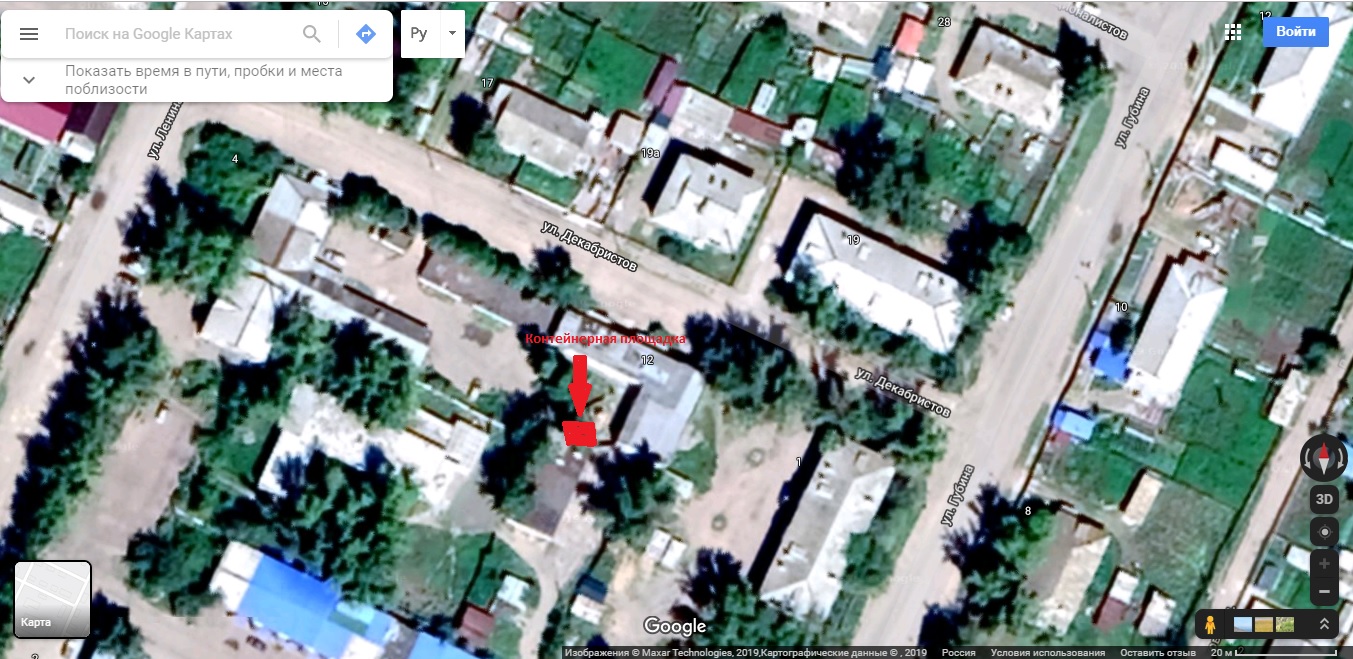 Схема № 39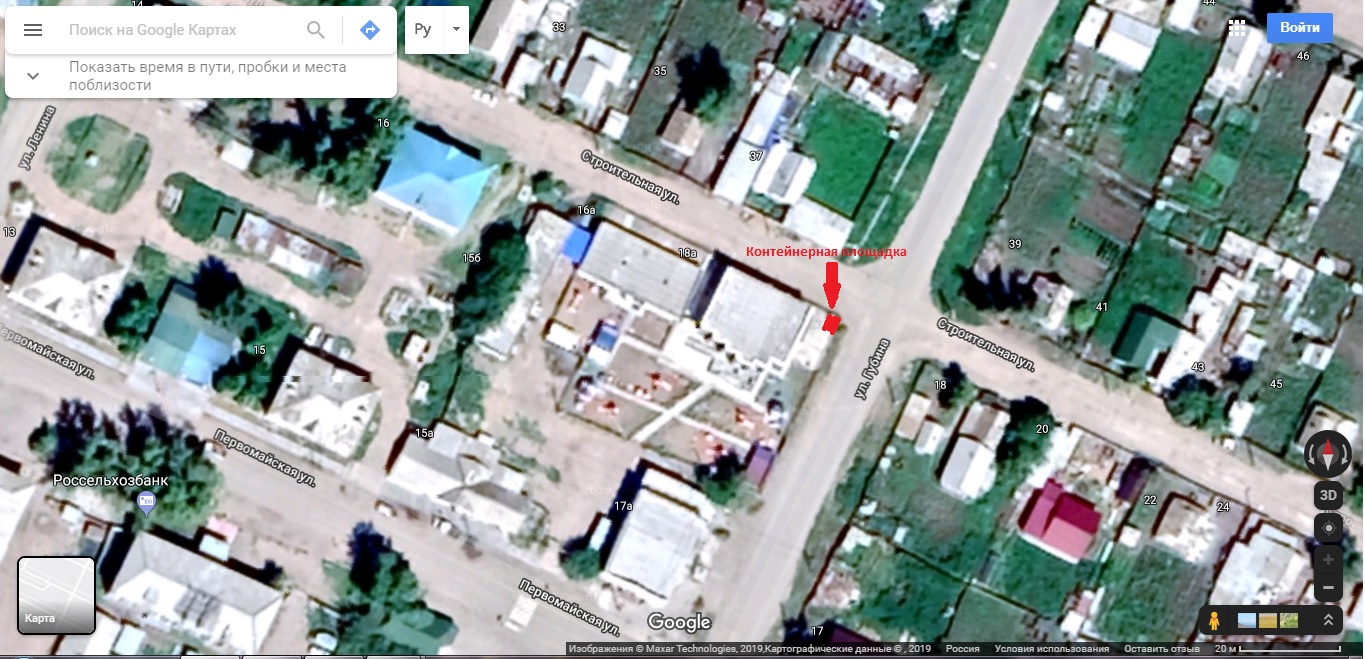 Схема № 40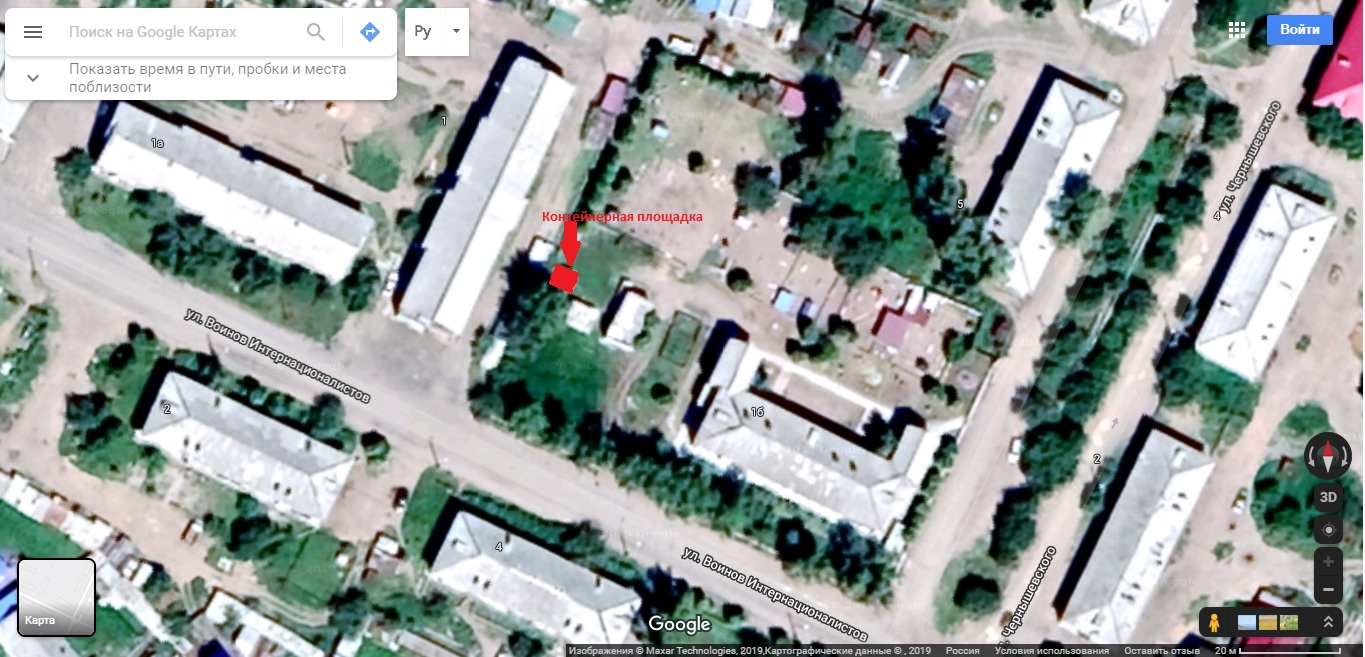 Схема № 41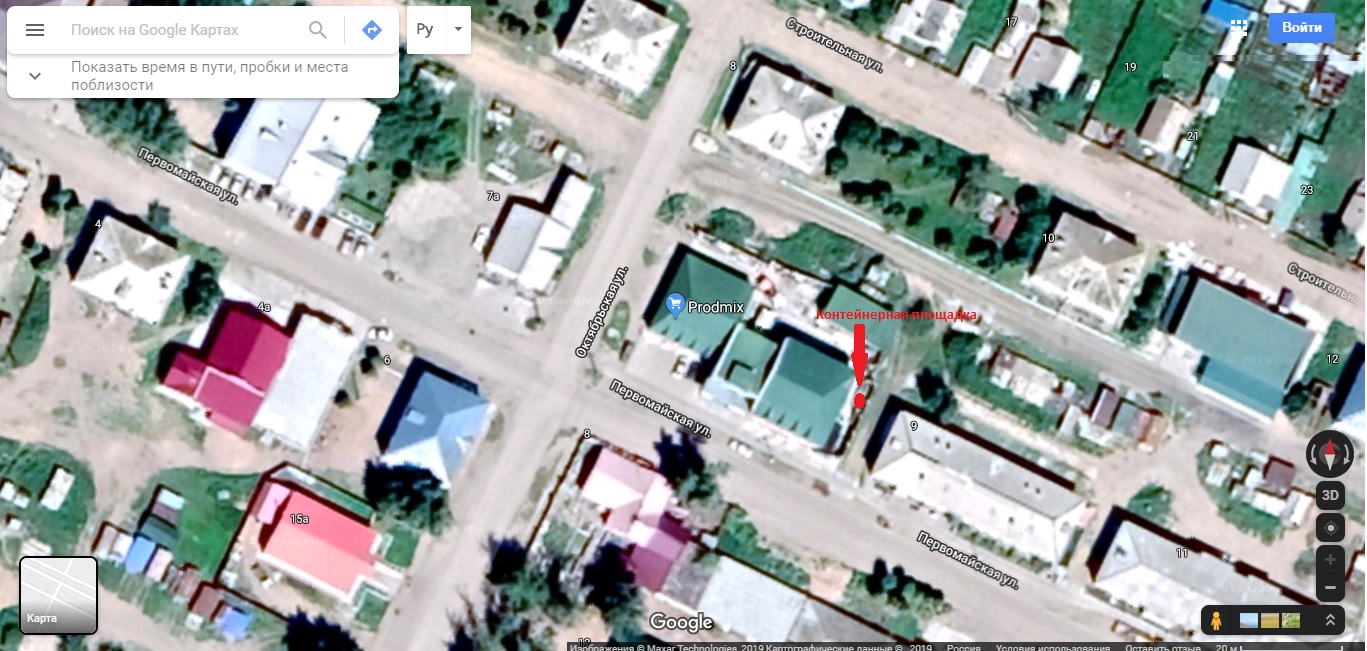 Схема № 42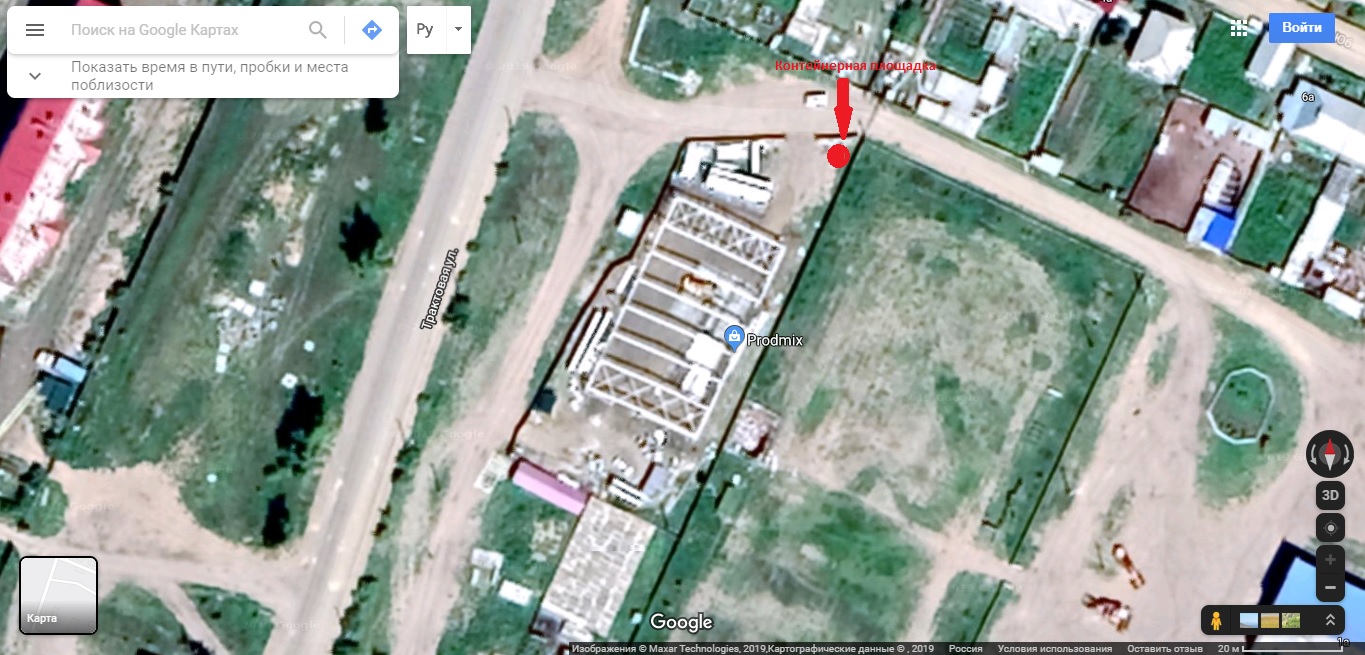 Схема № 43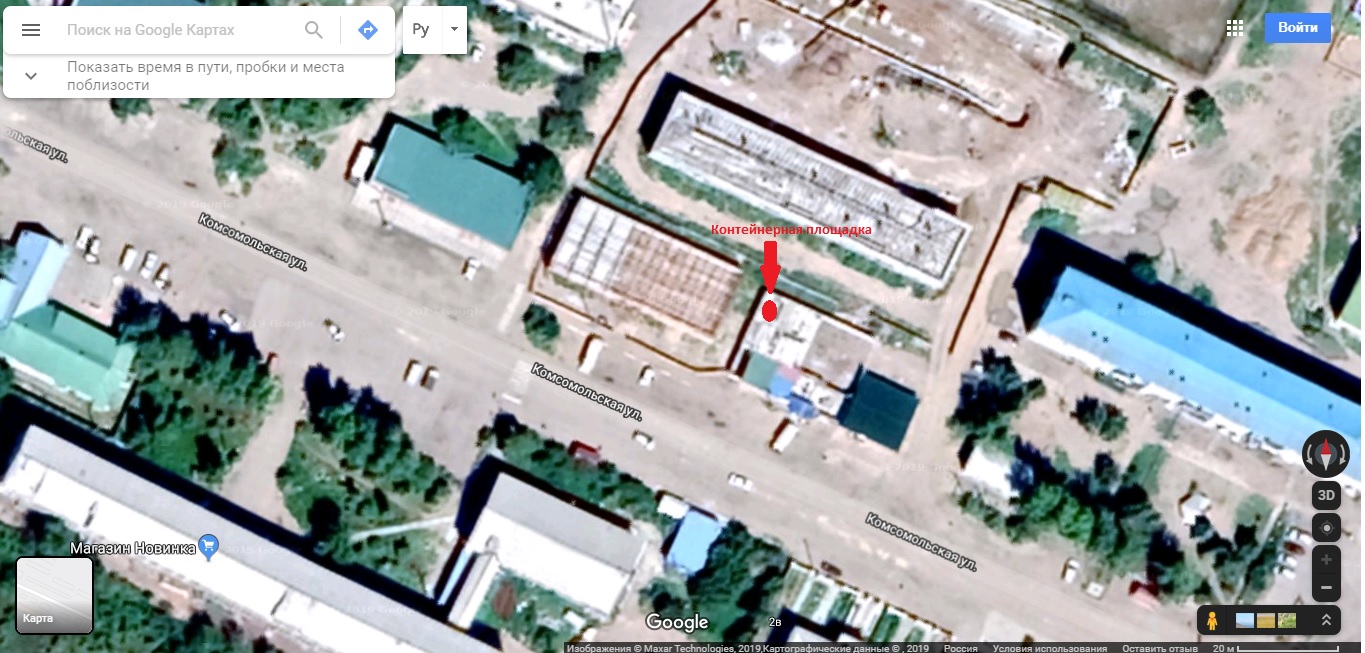 Схема № 44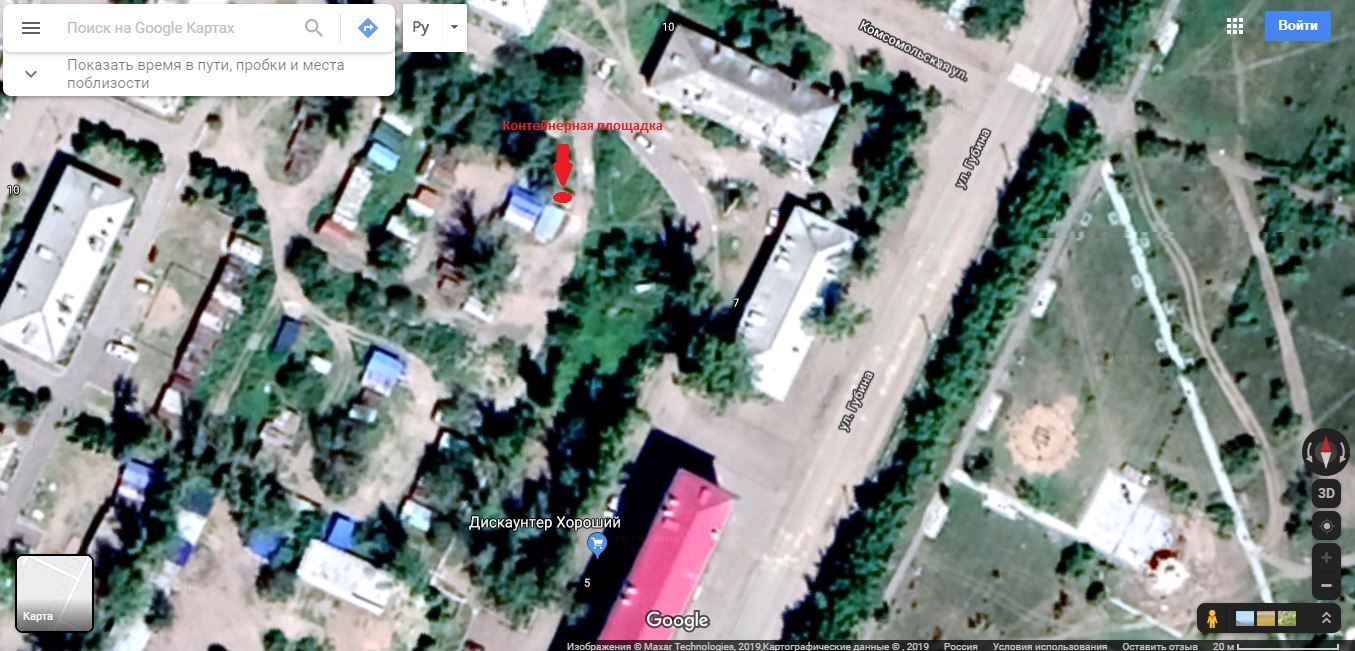 Схема № 45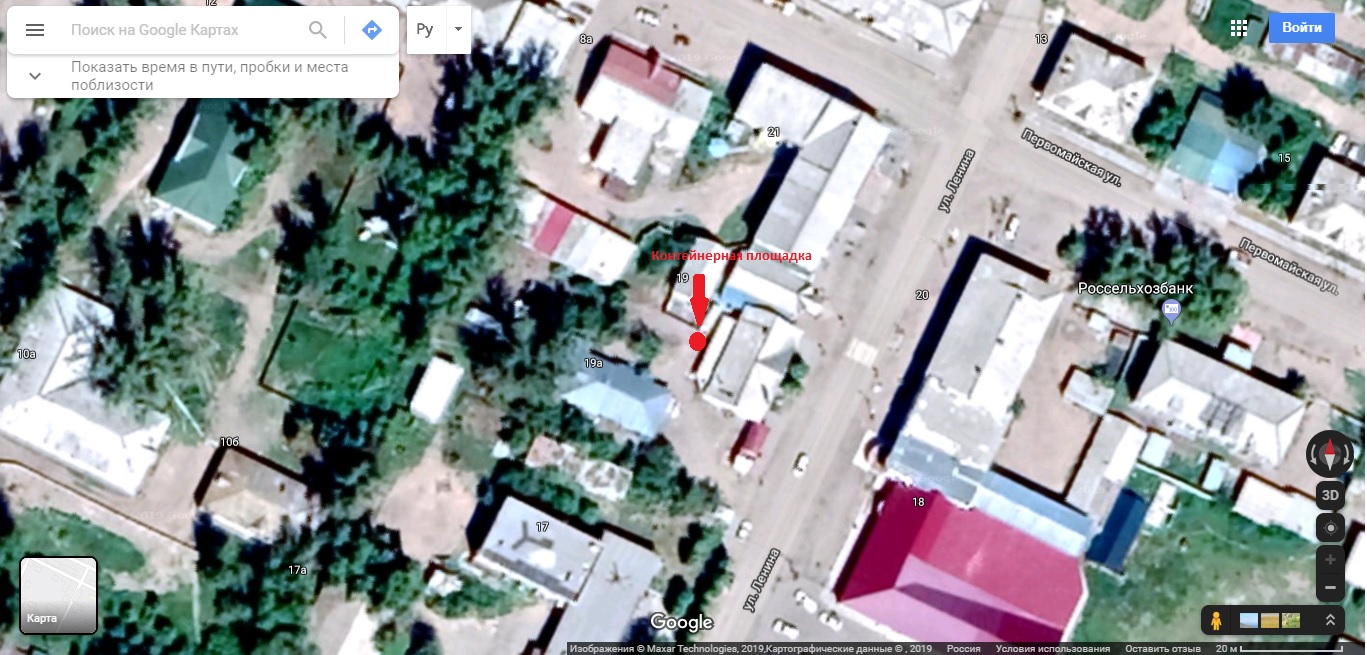 Схема № 46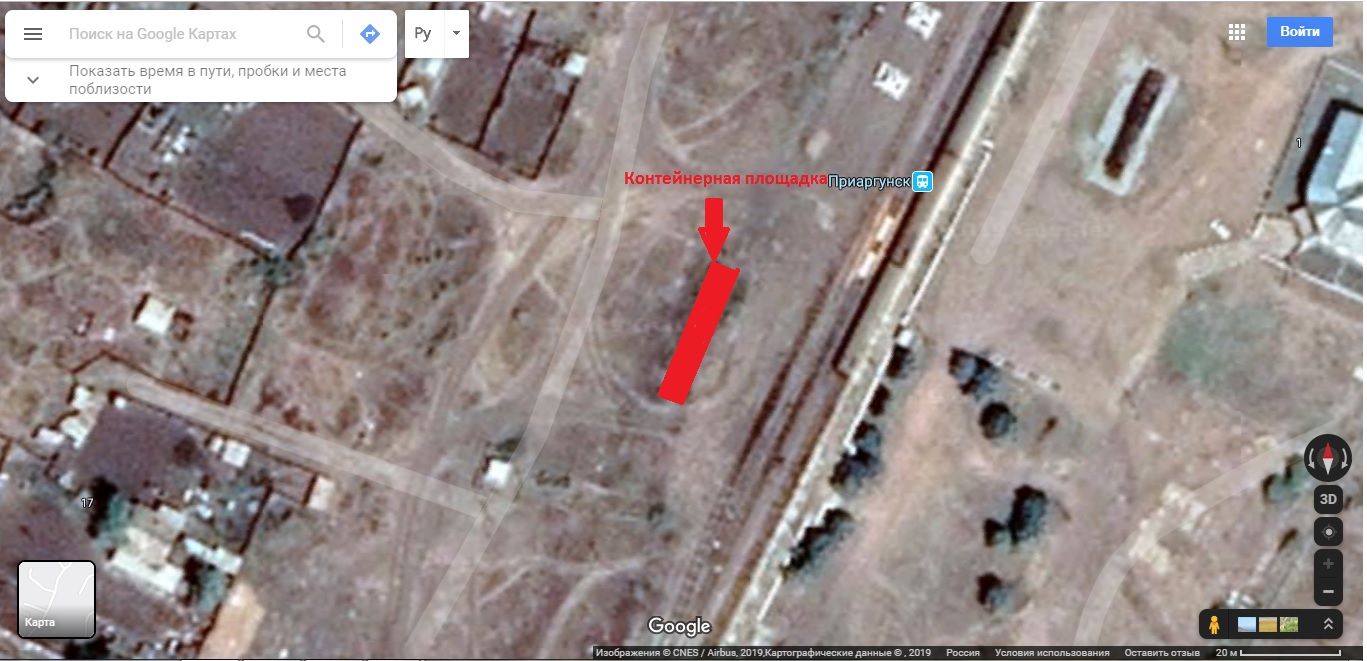 Схема № 47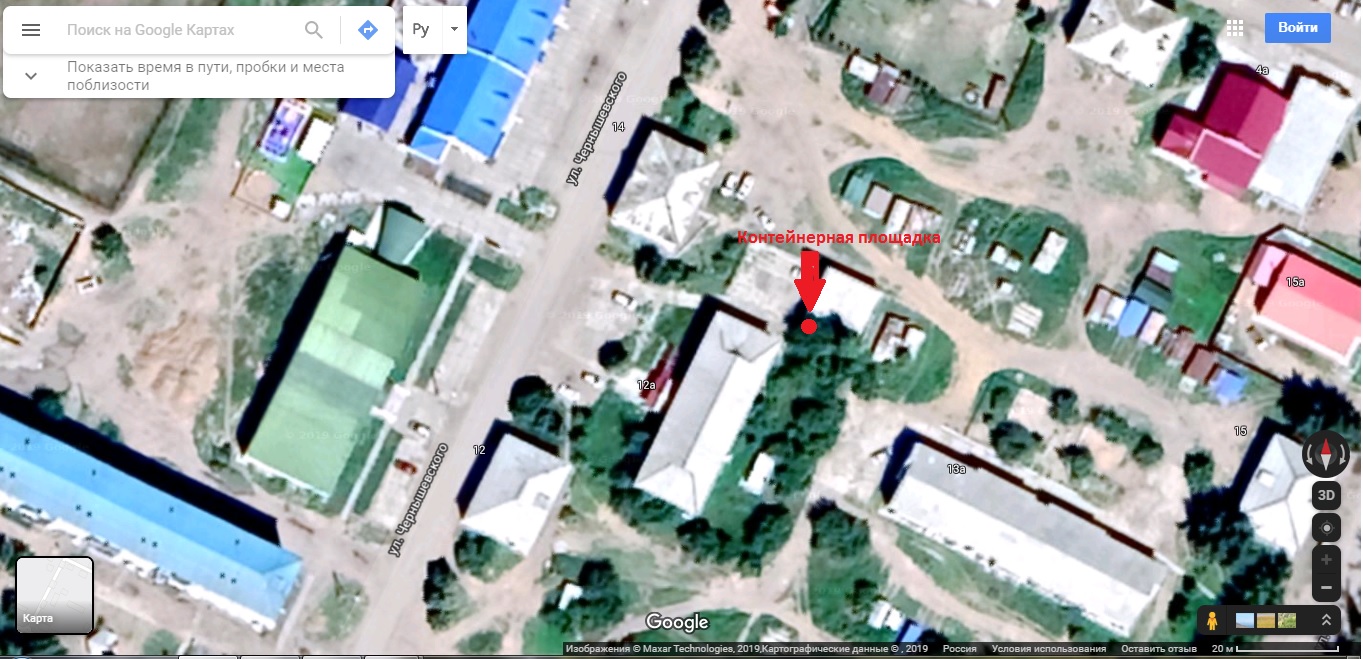 Схема № 48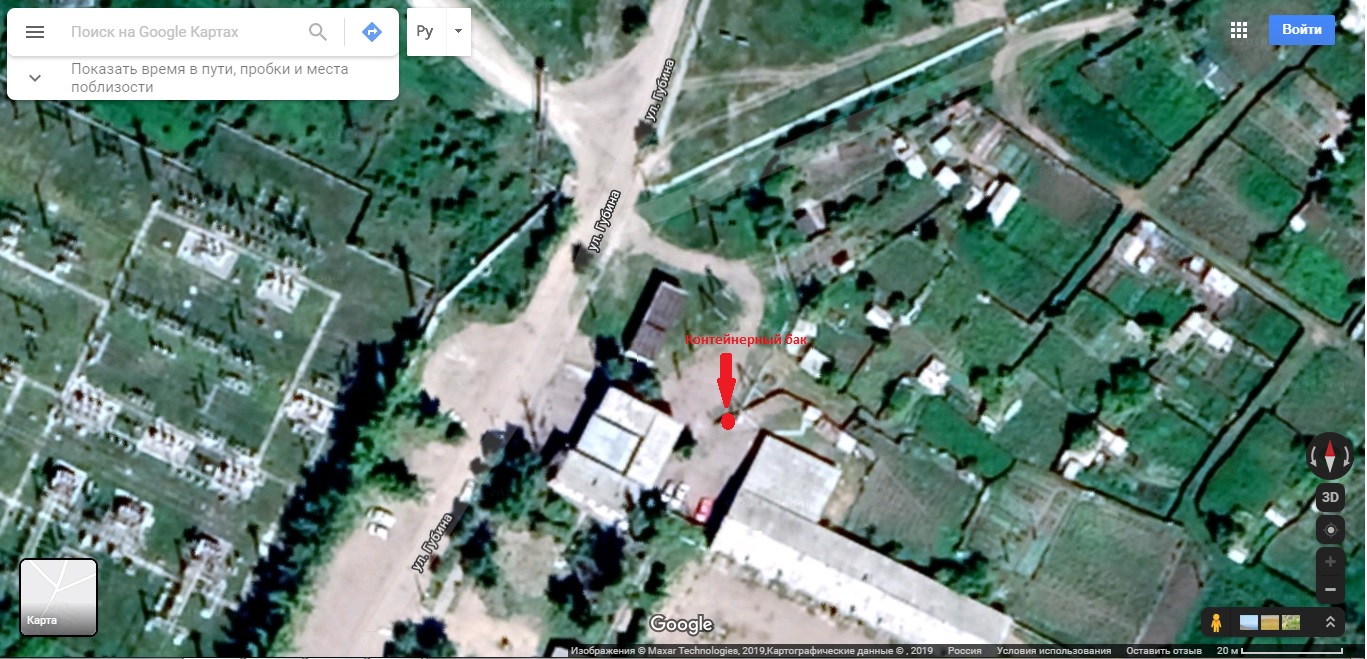 Схема точек забора ТКО при мешковом способе накопления8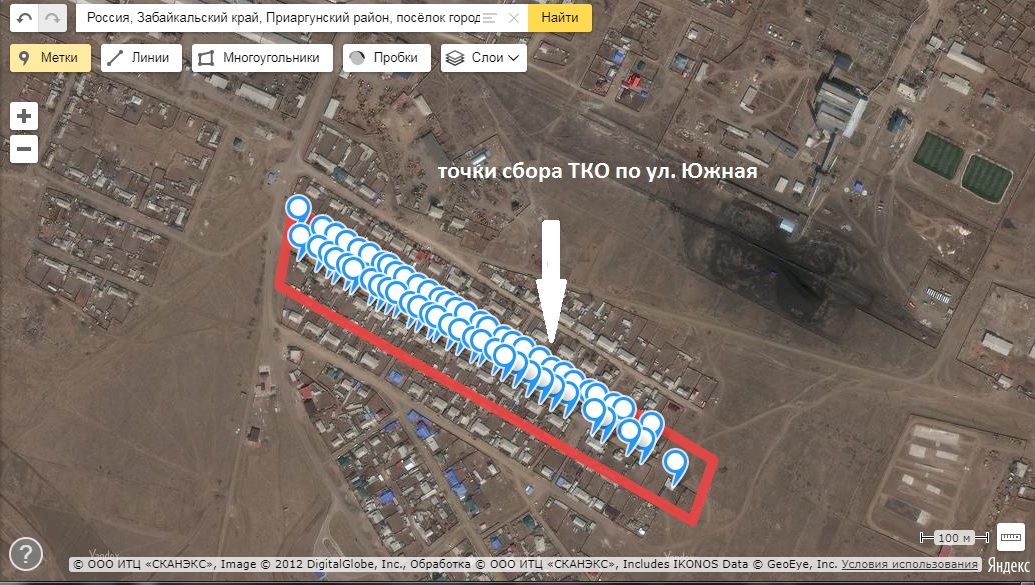 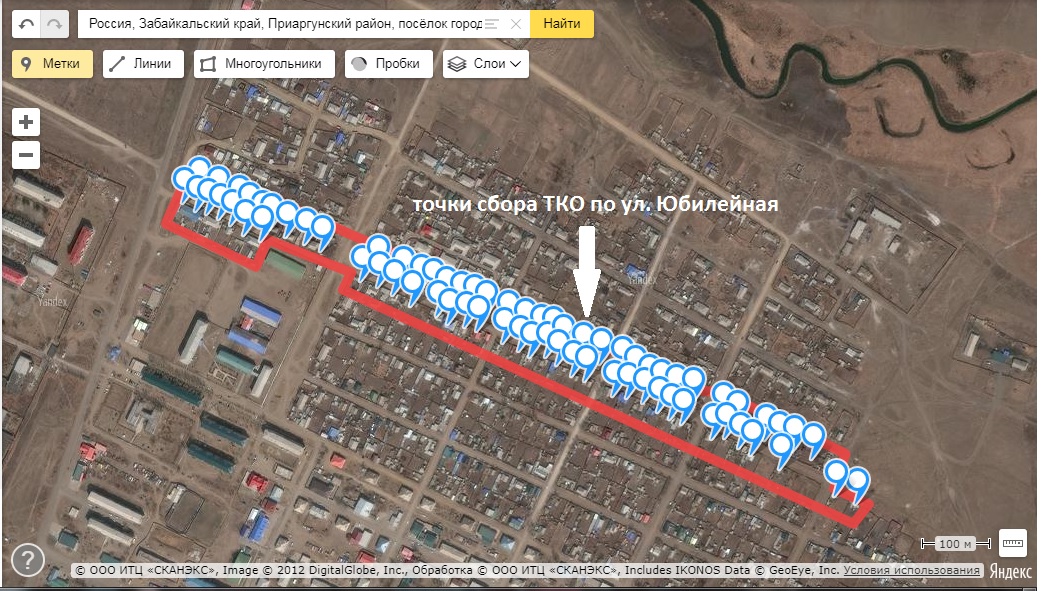 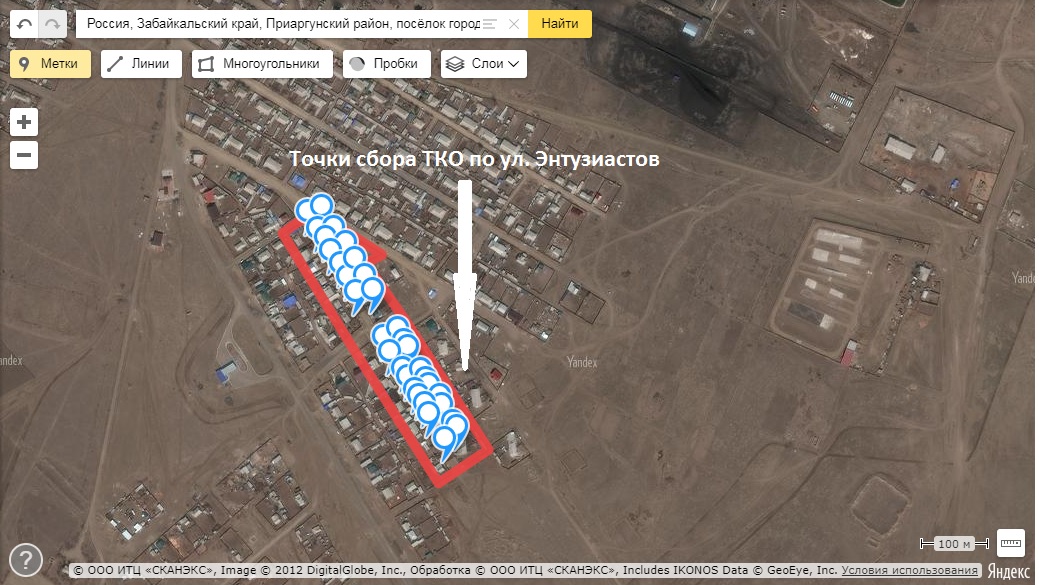 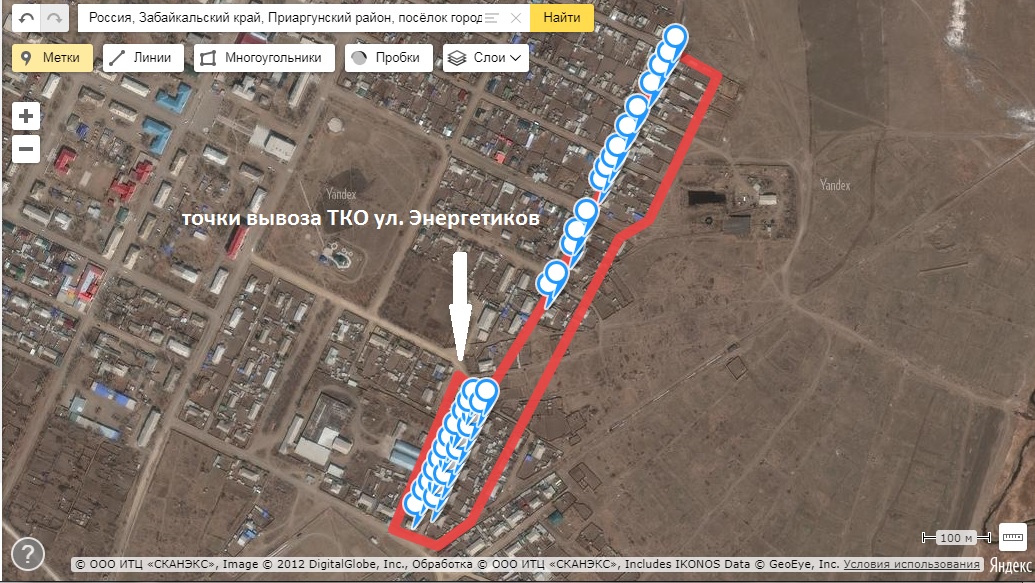 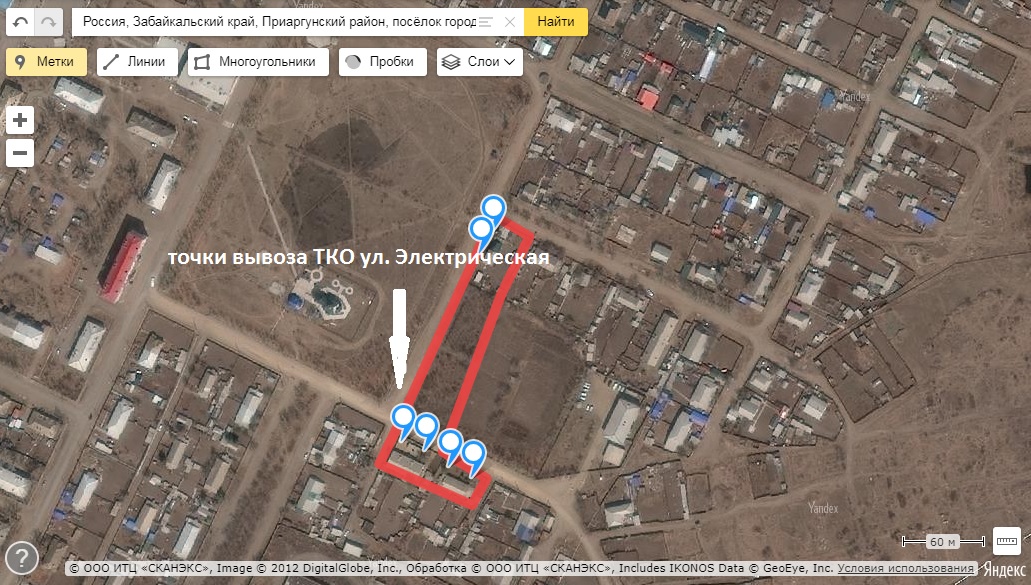 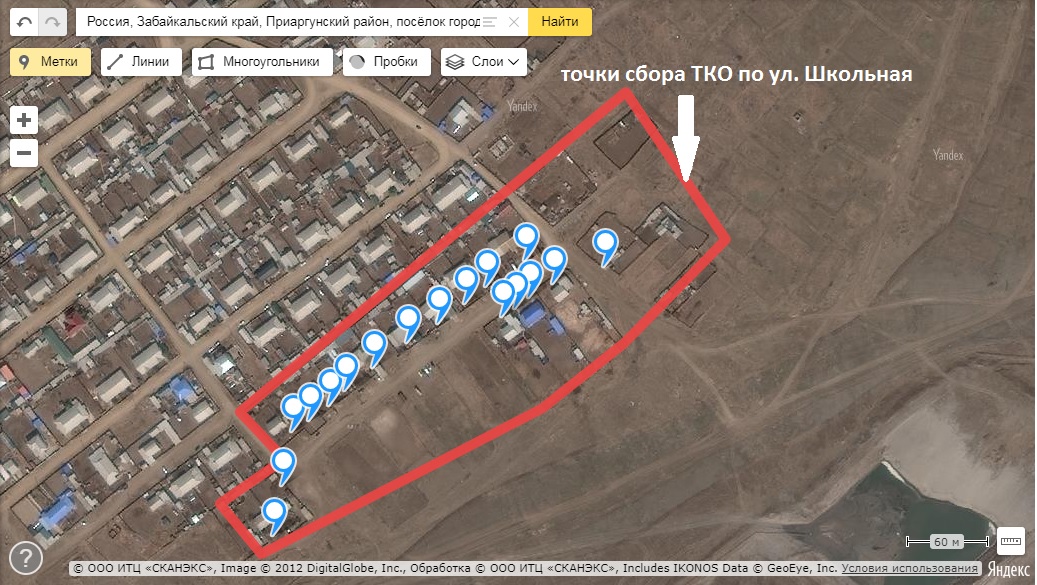 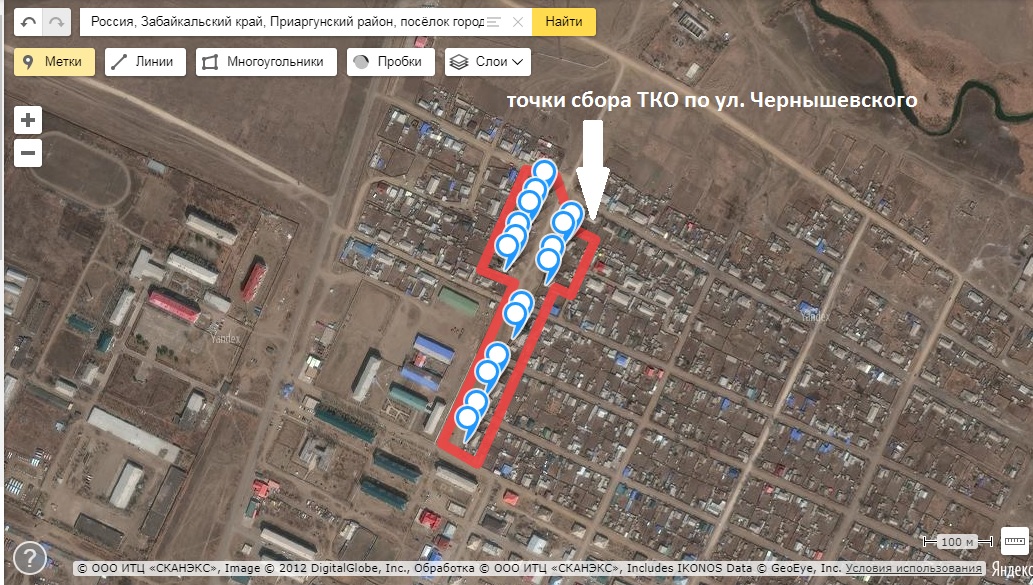 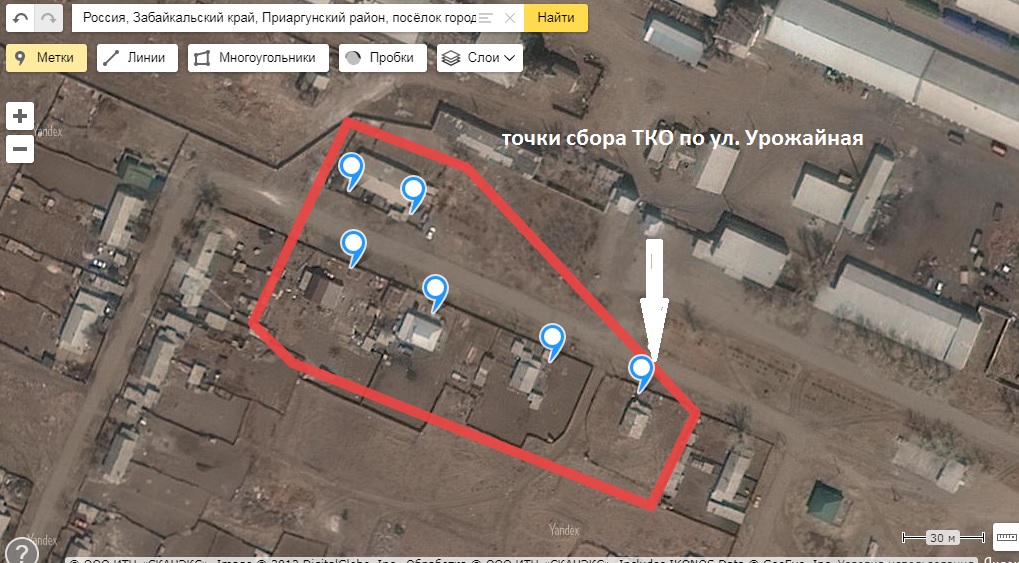 8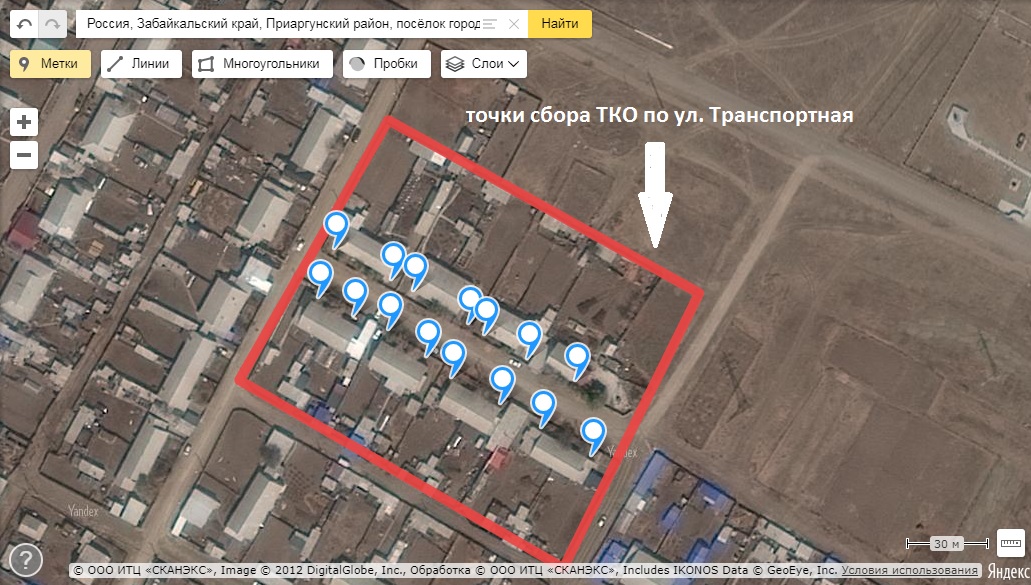 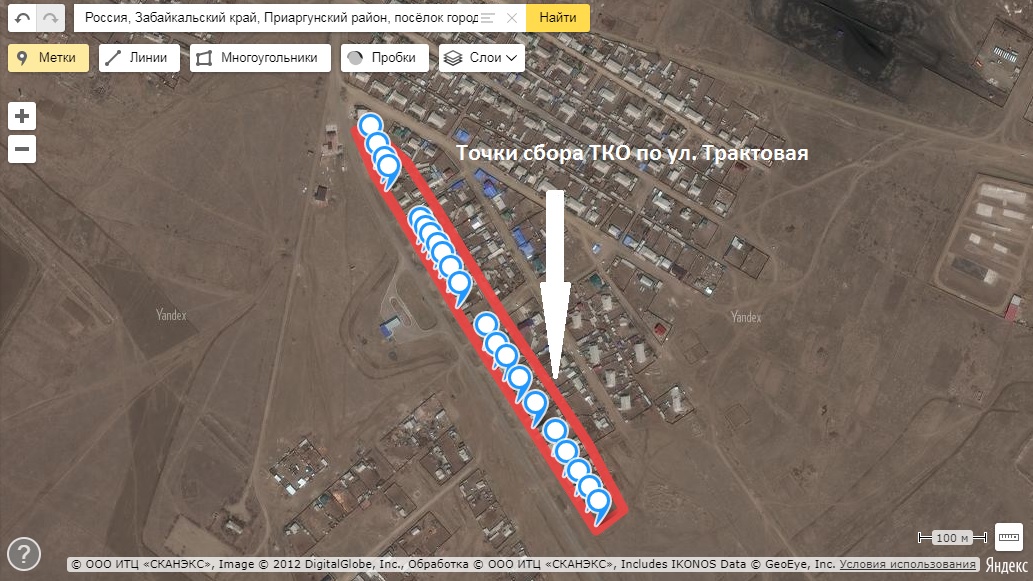 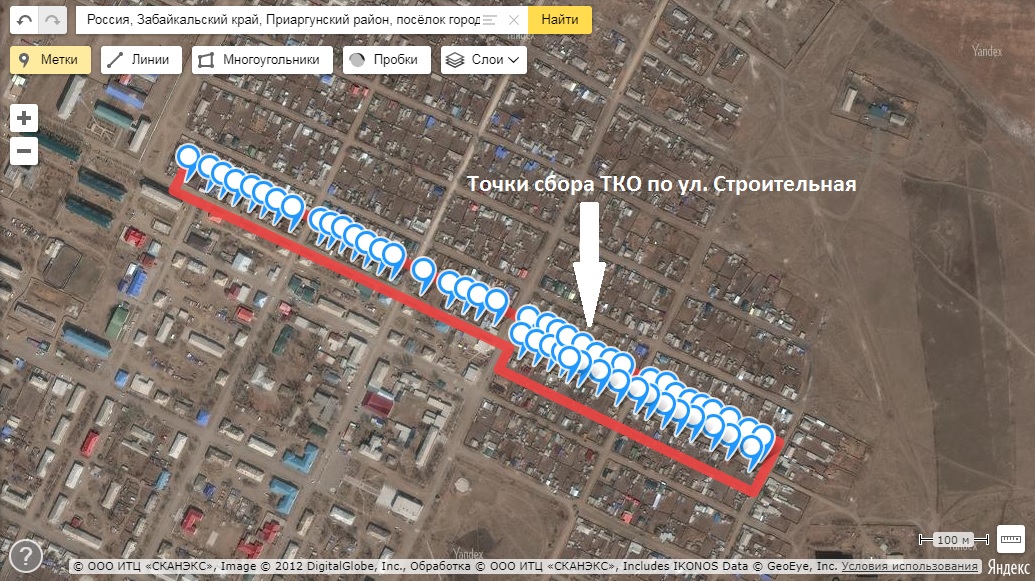 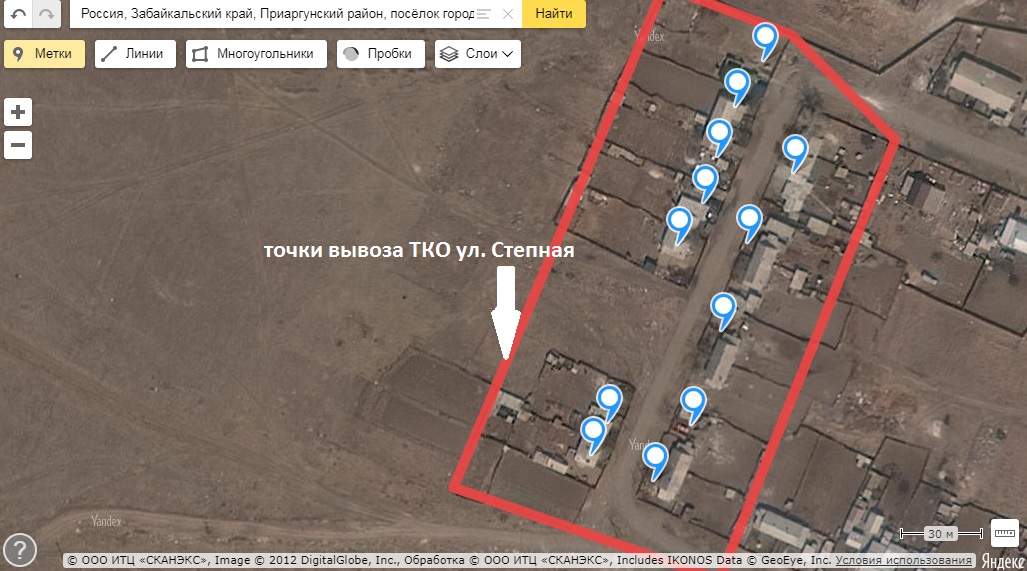 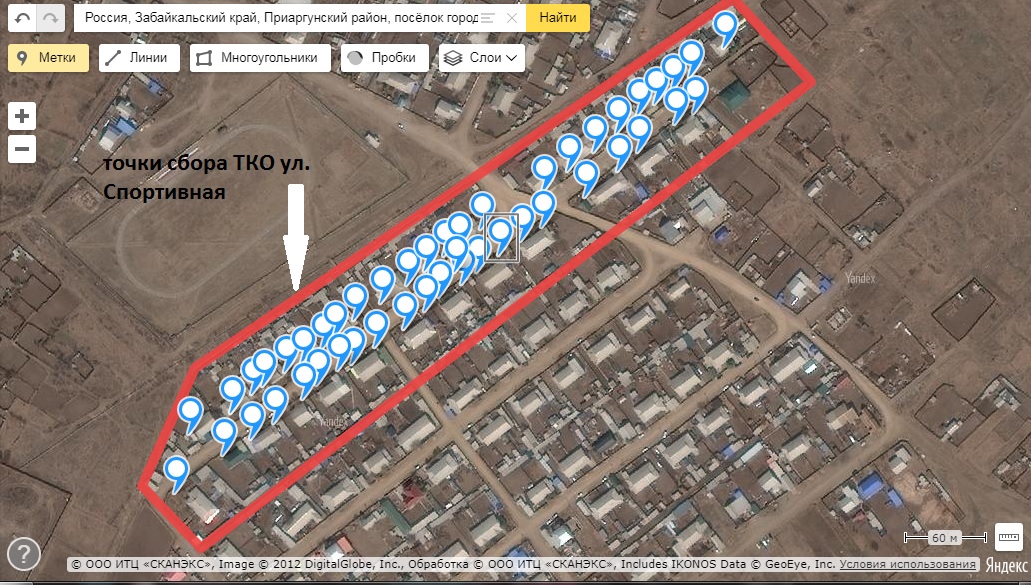 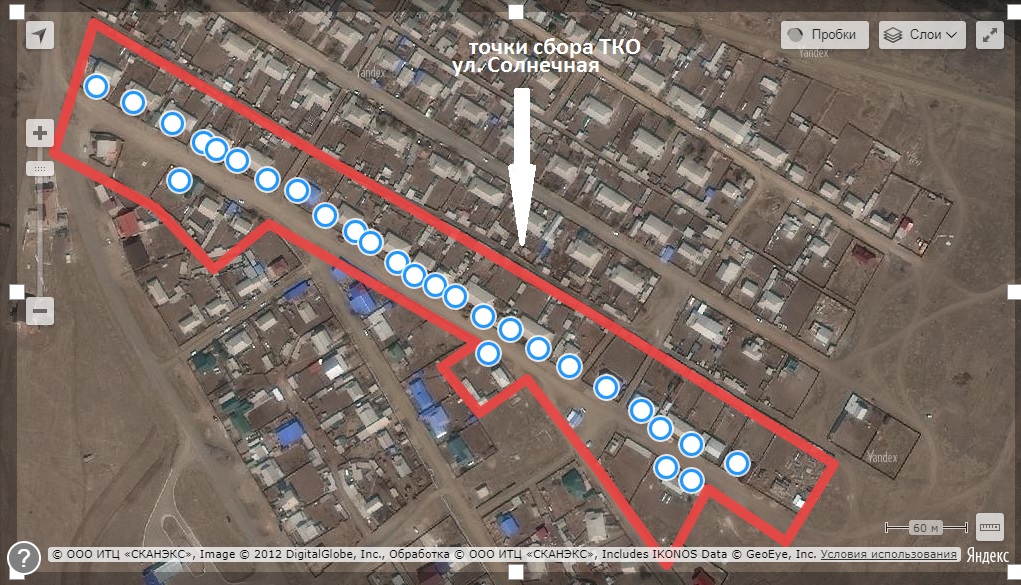 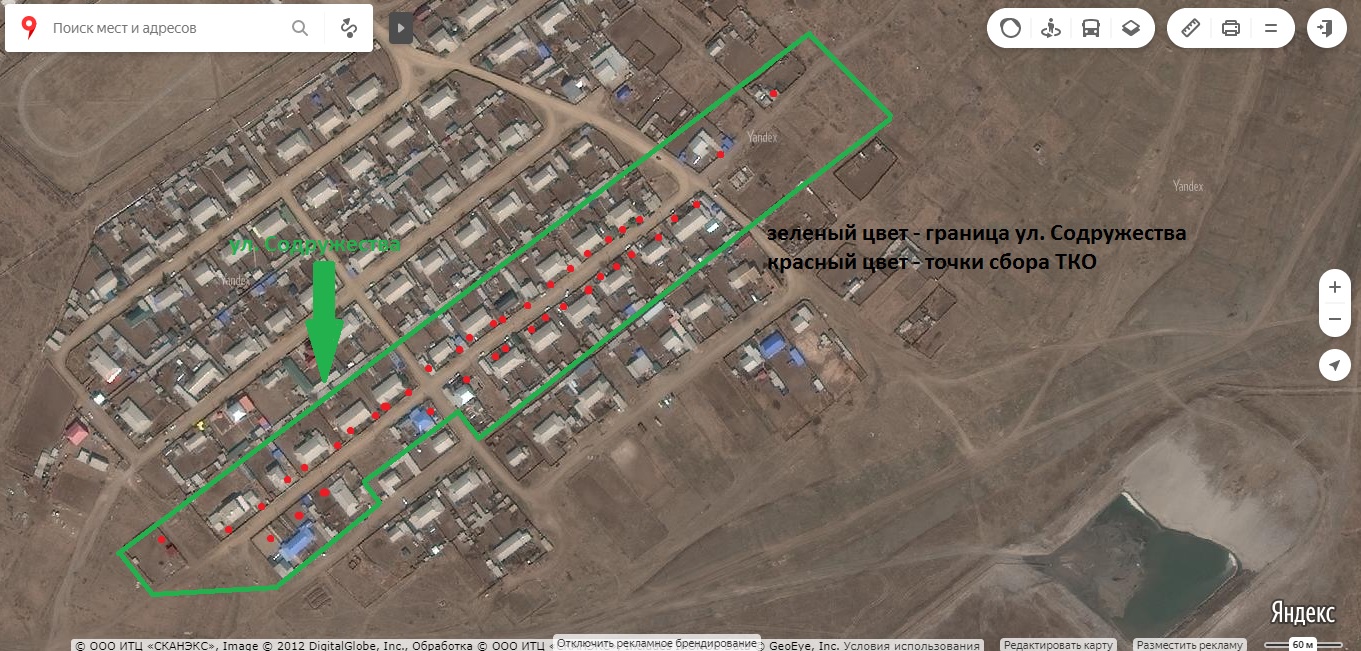 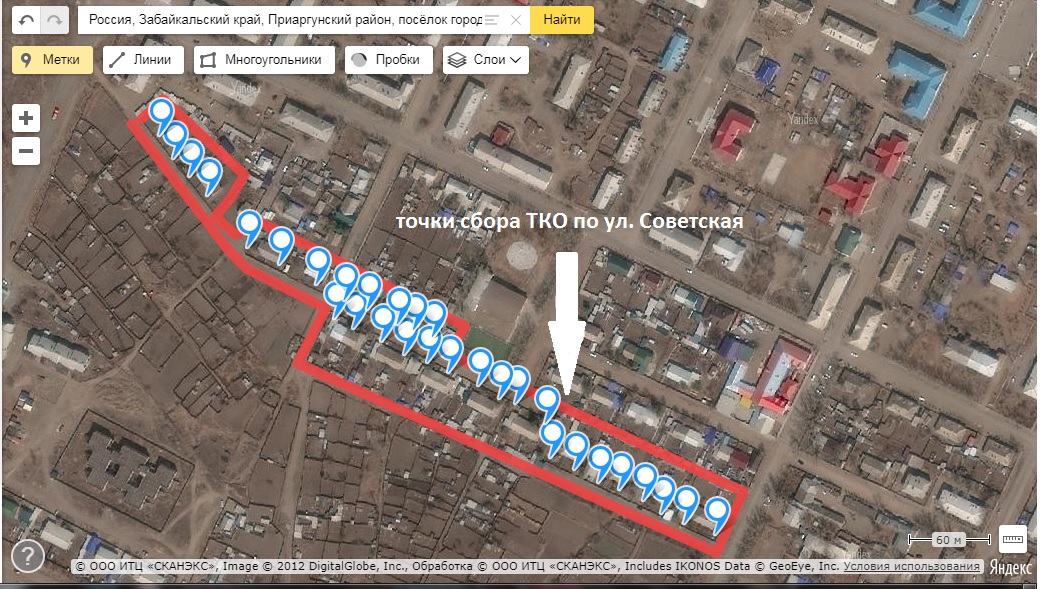 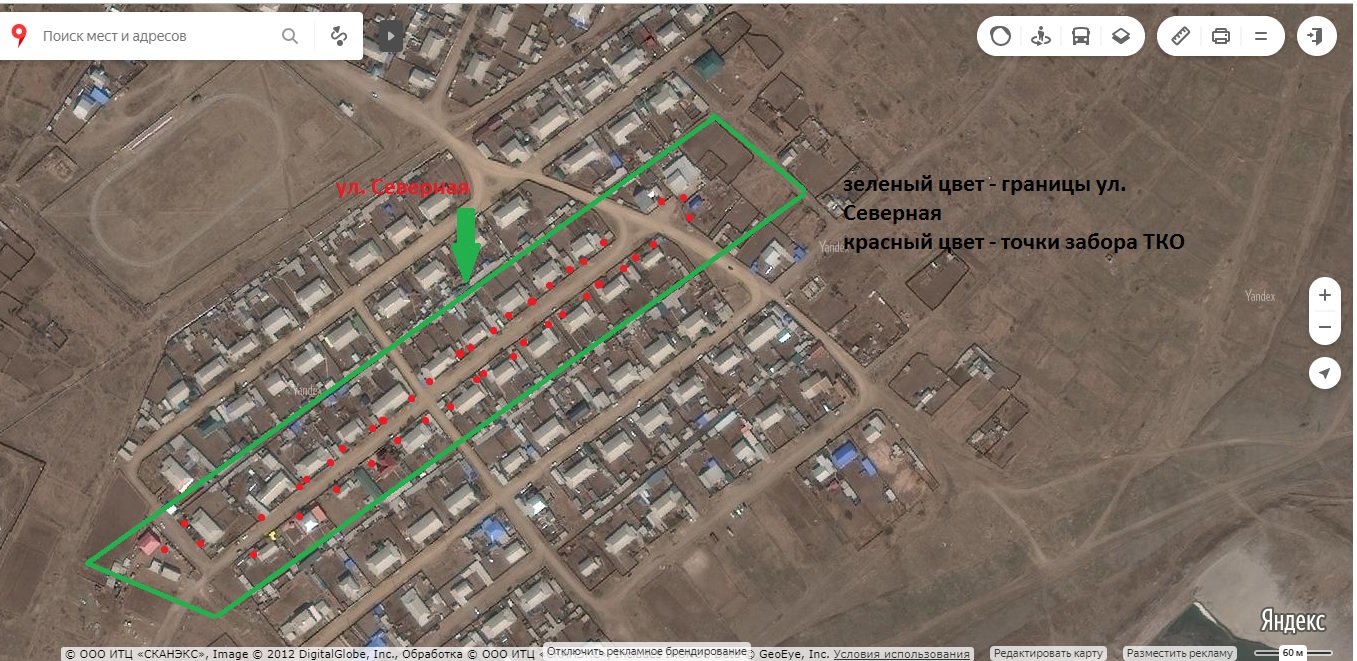 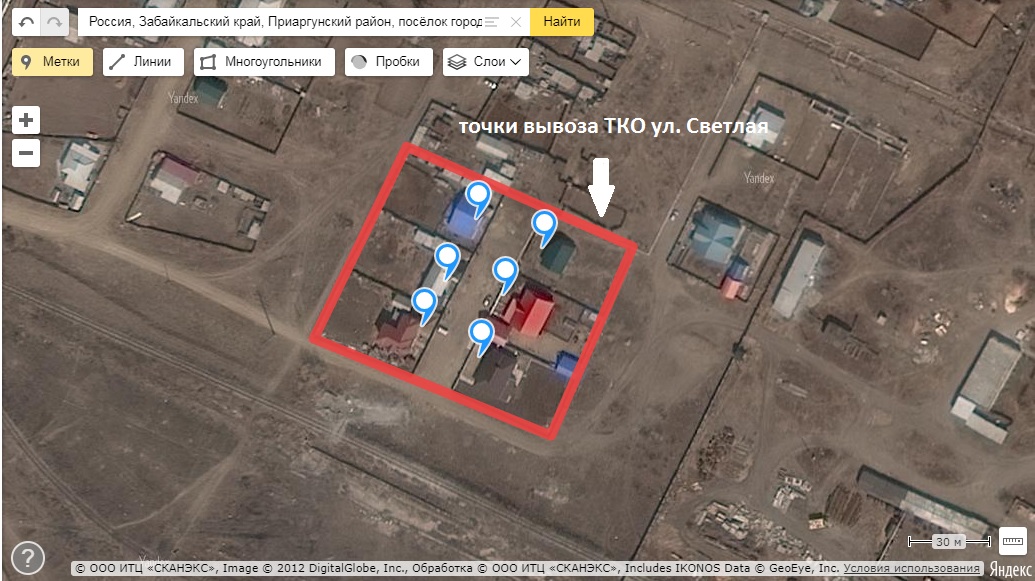 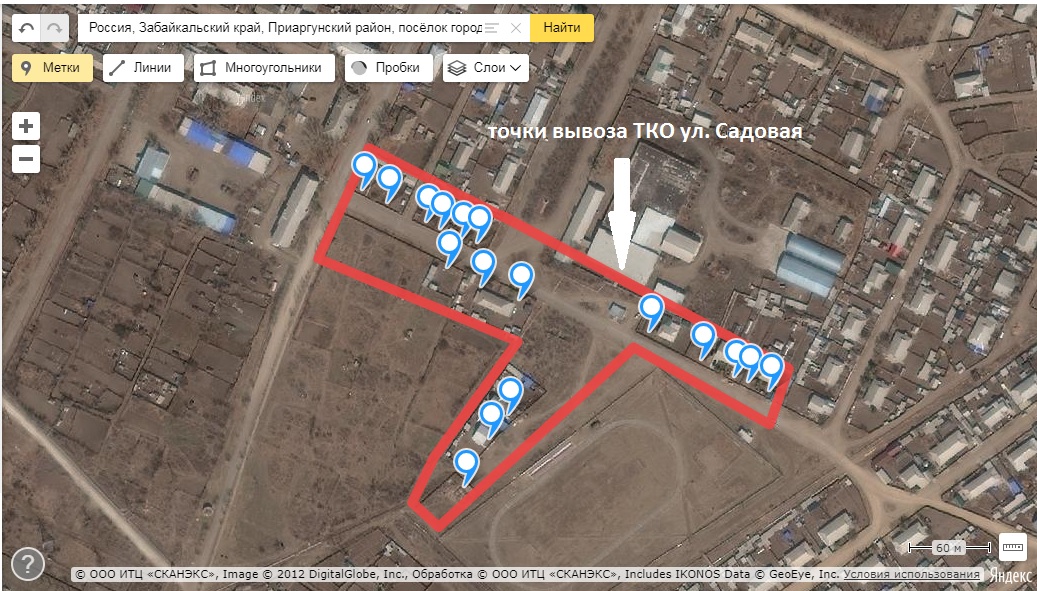 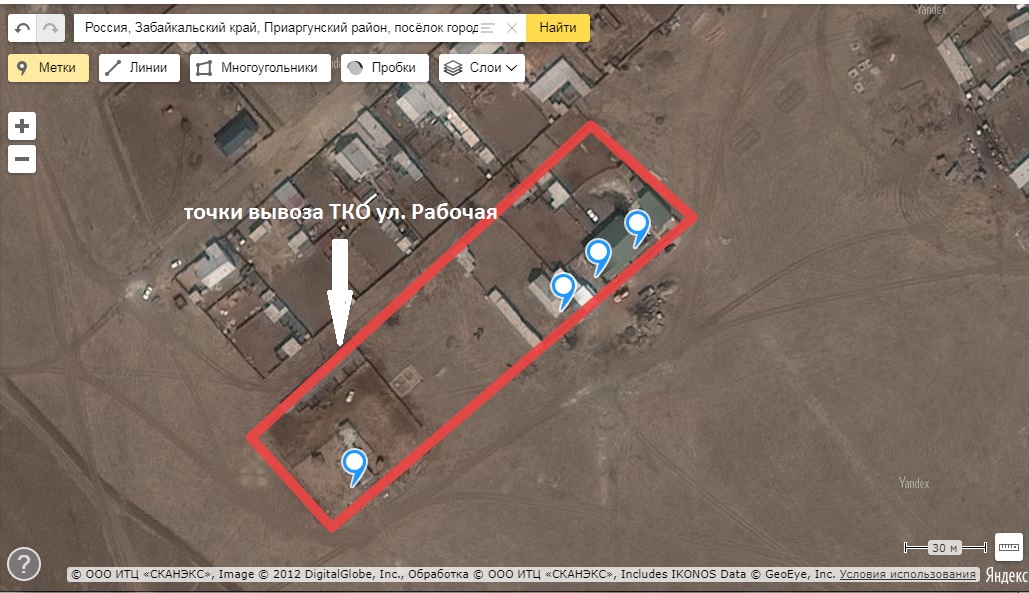 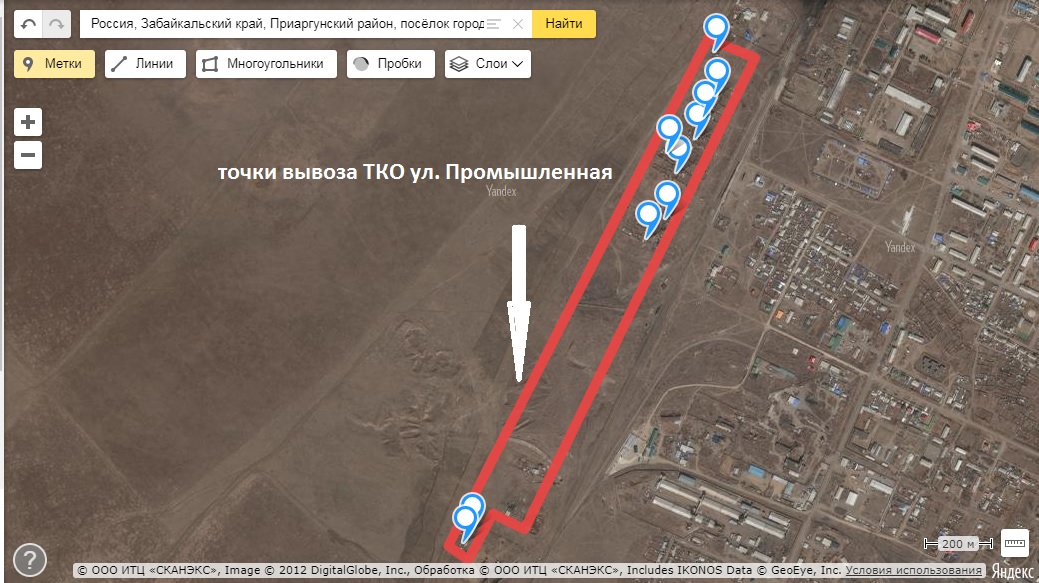 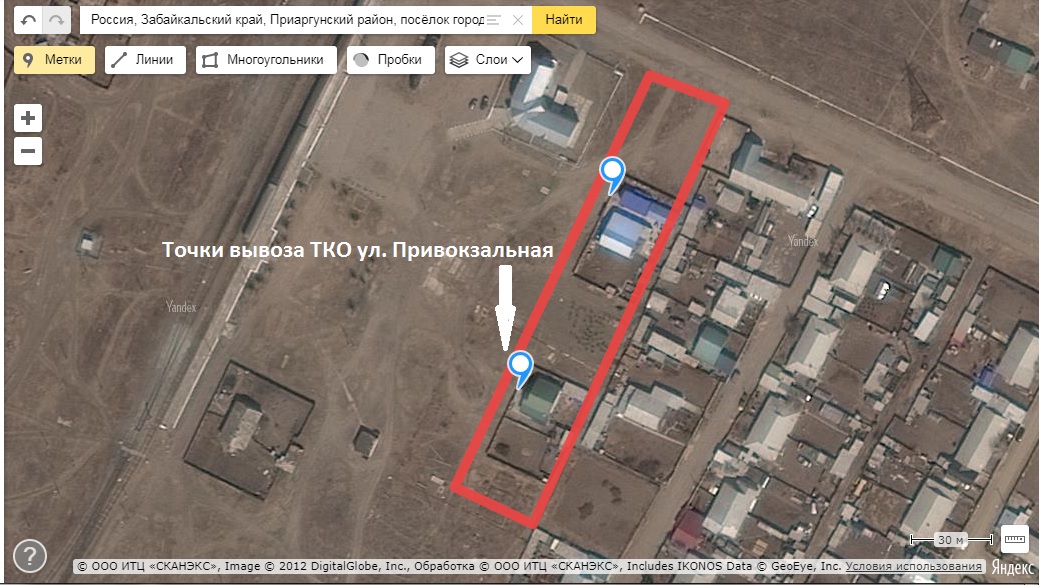 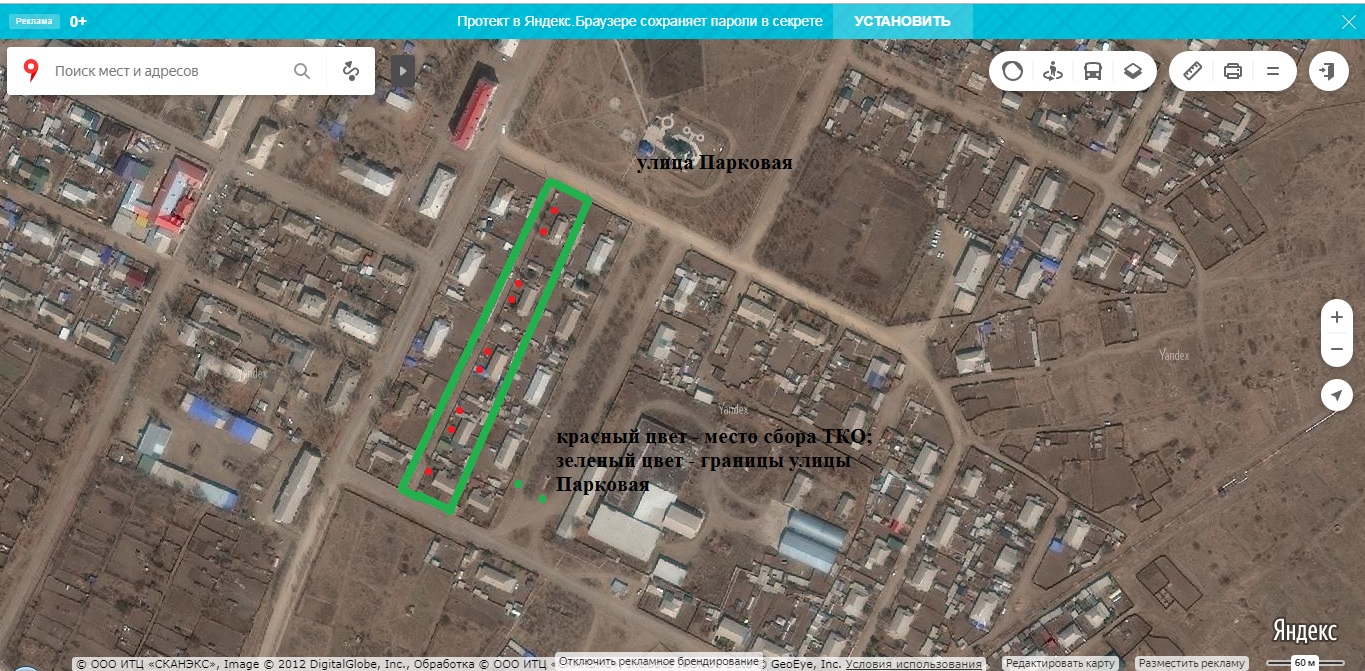 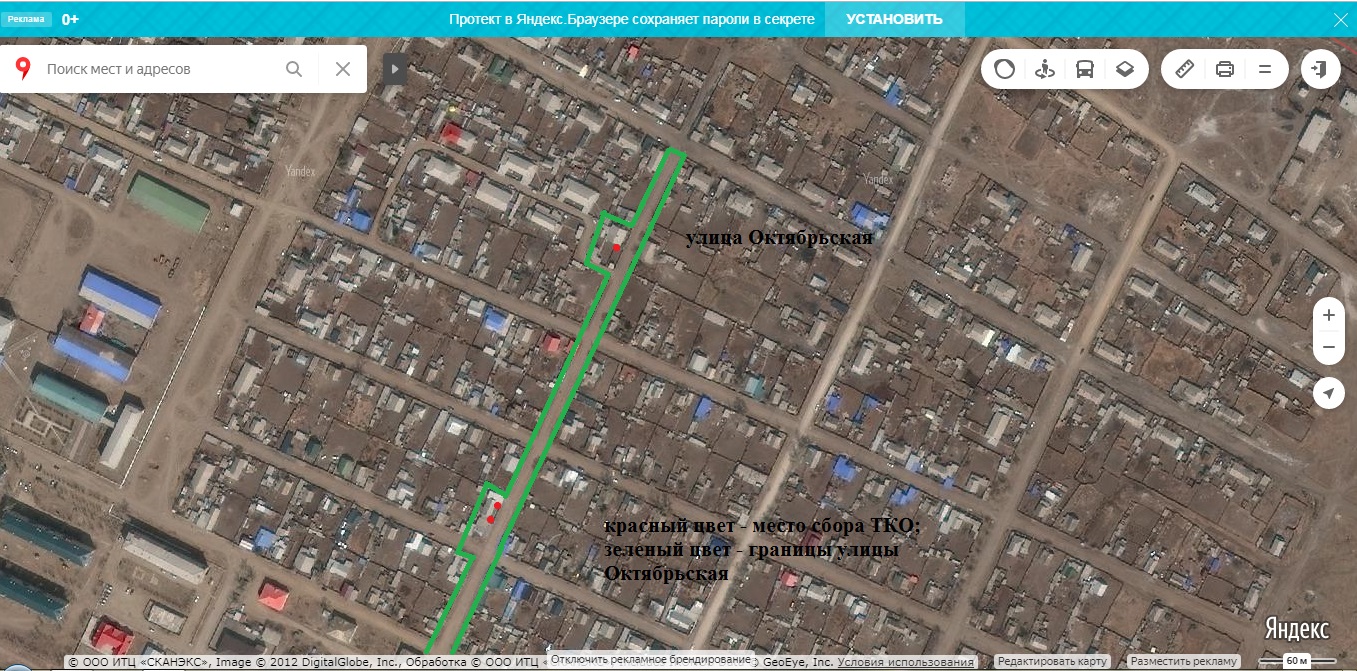 8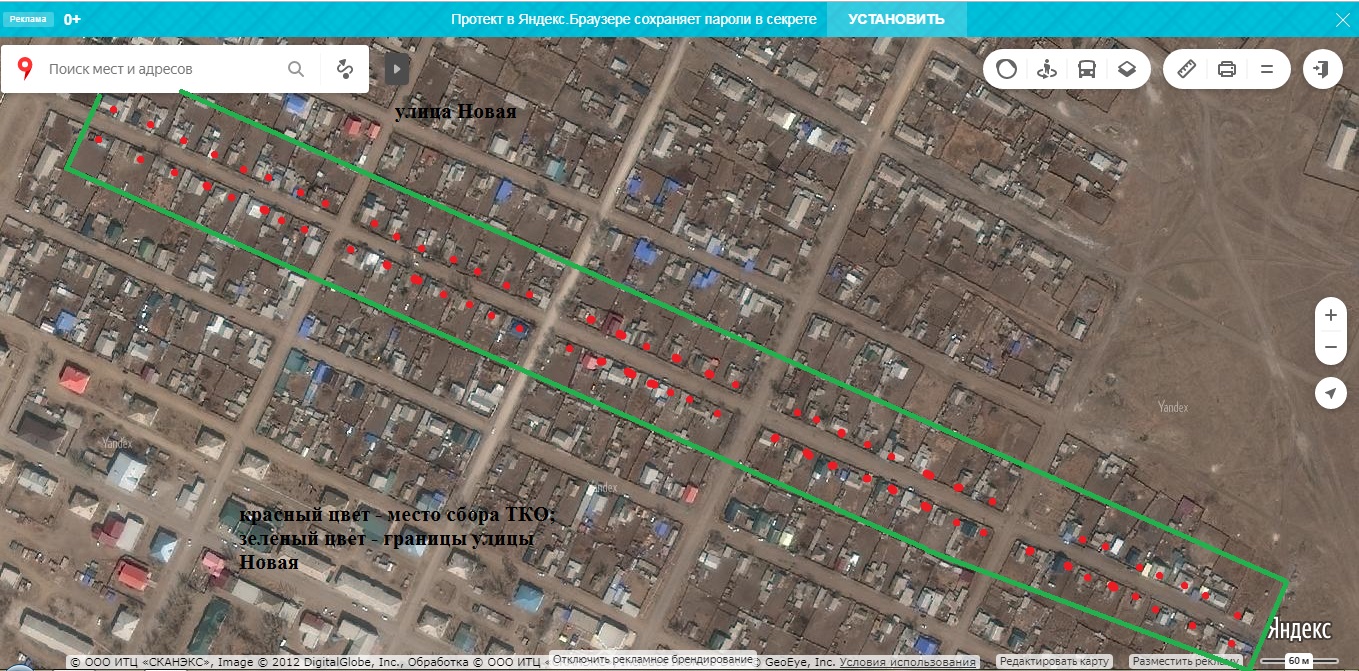 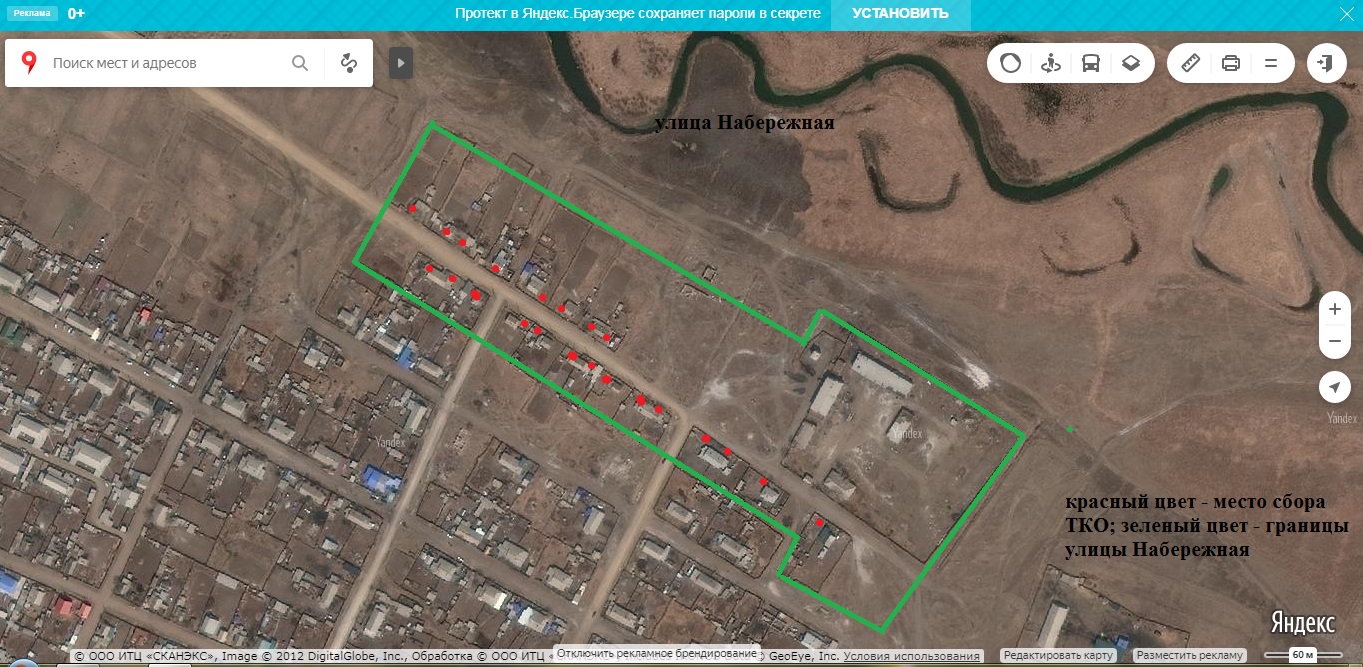 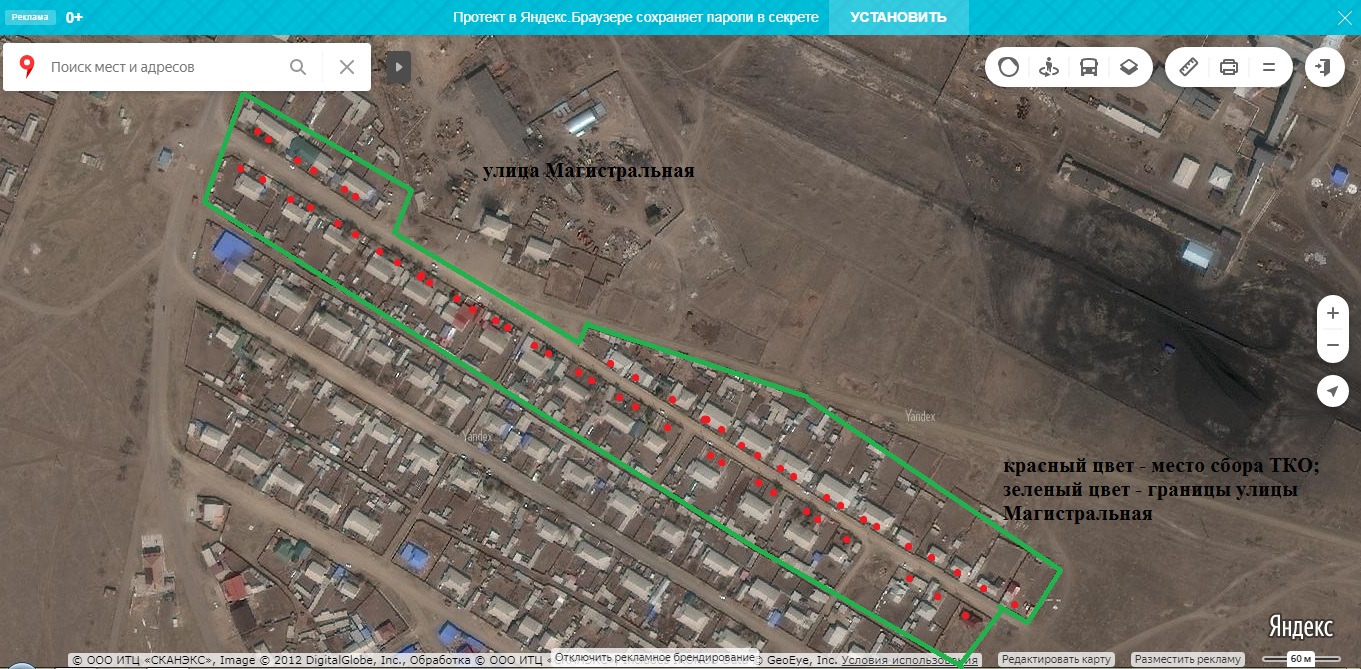 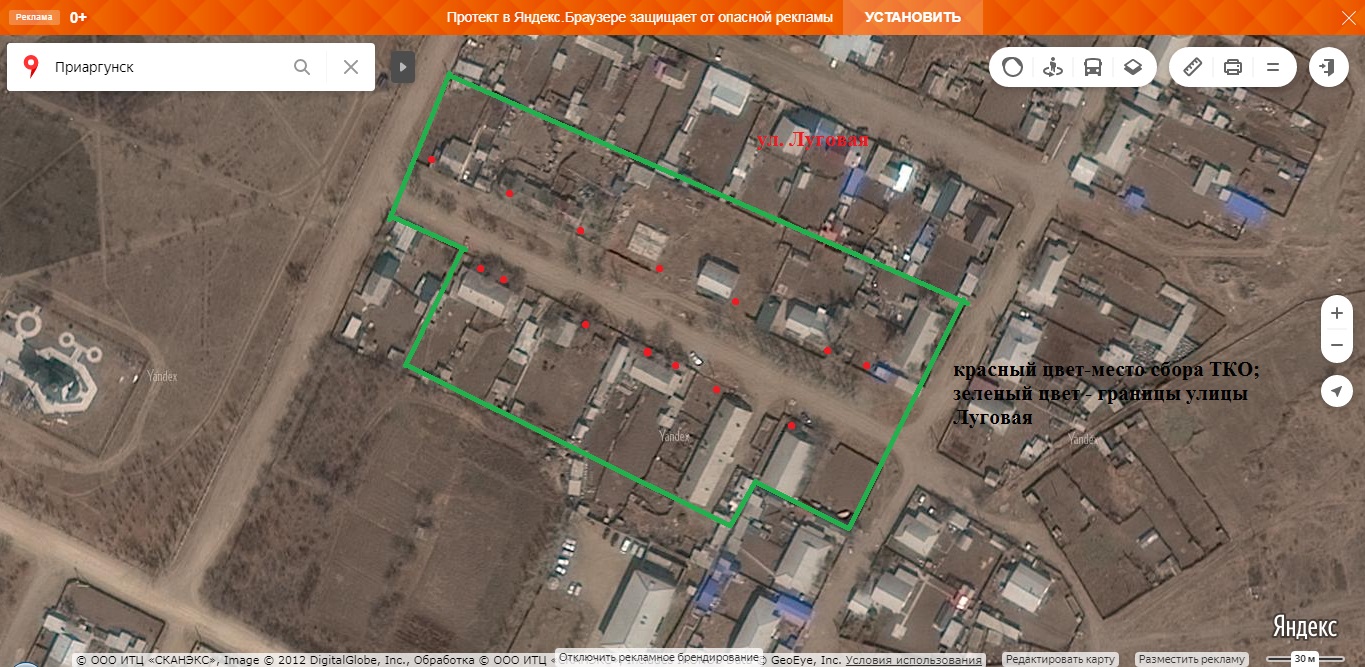 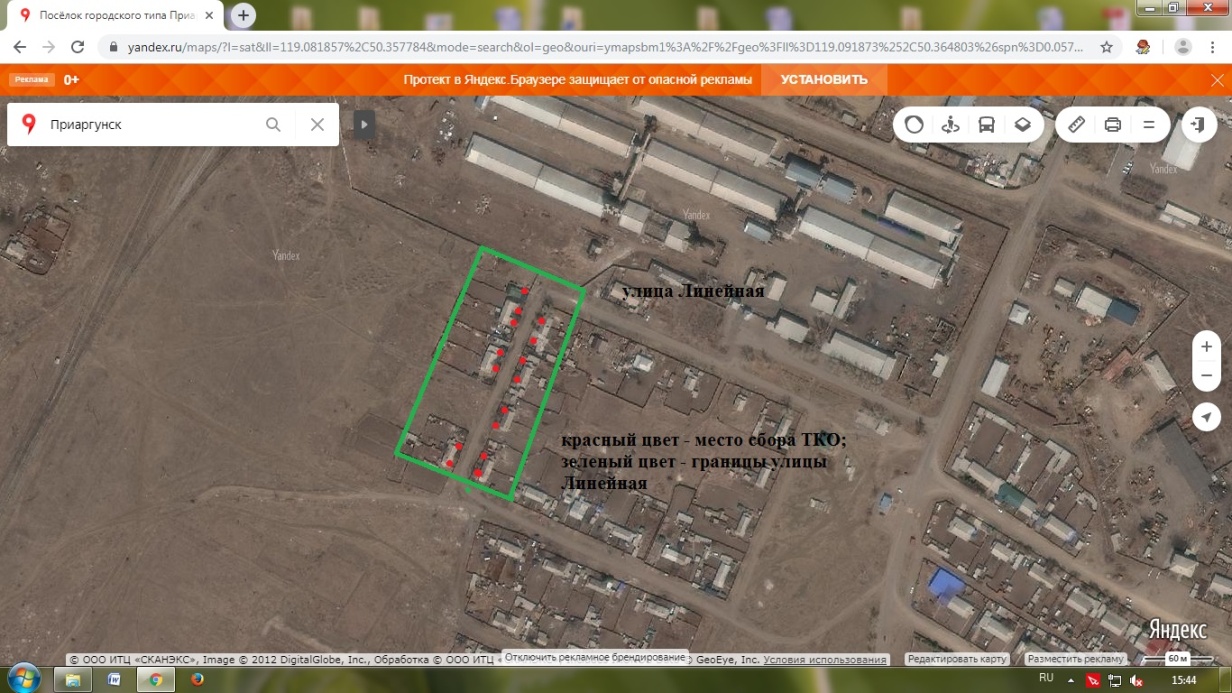 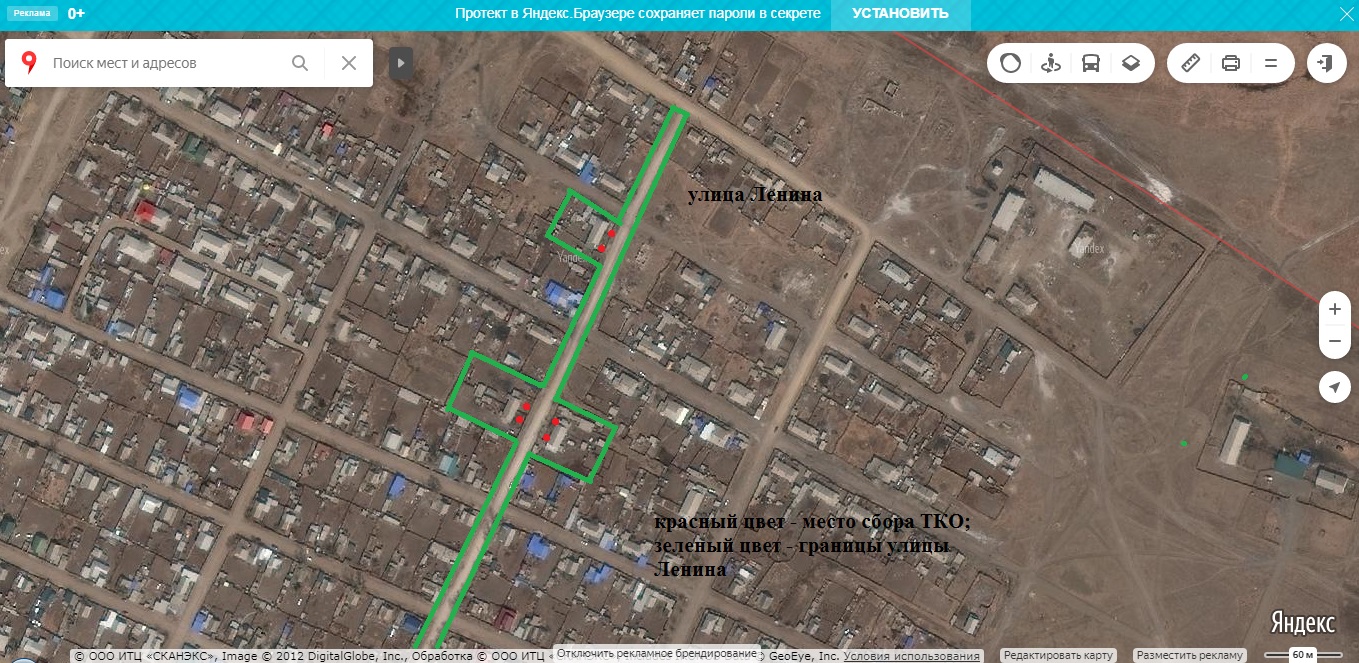 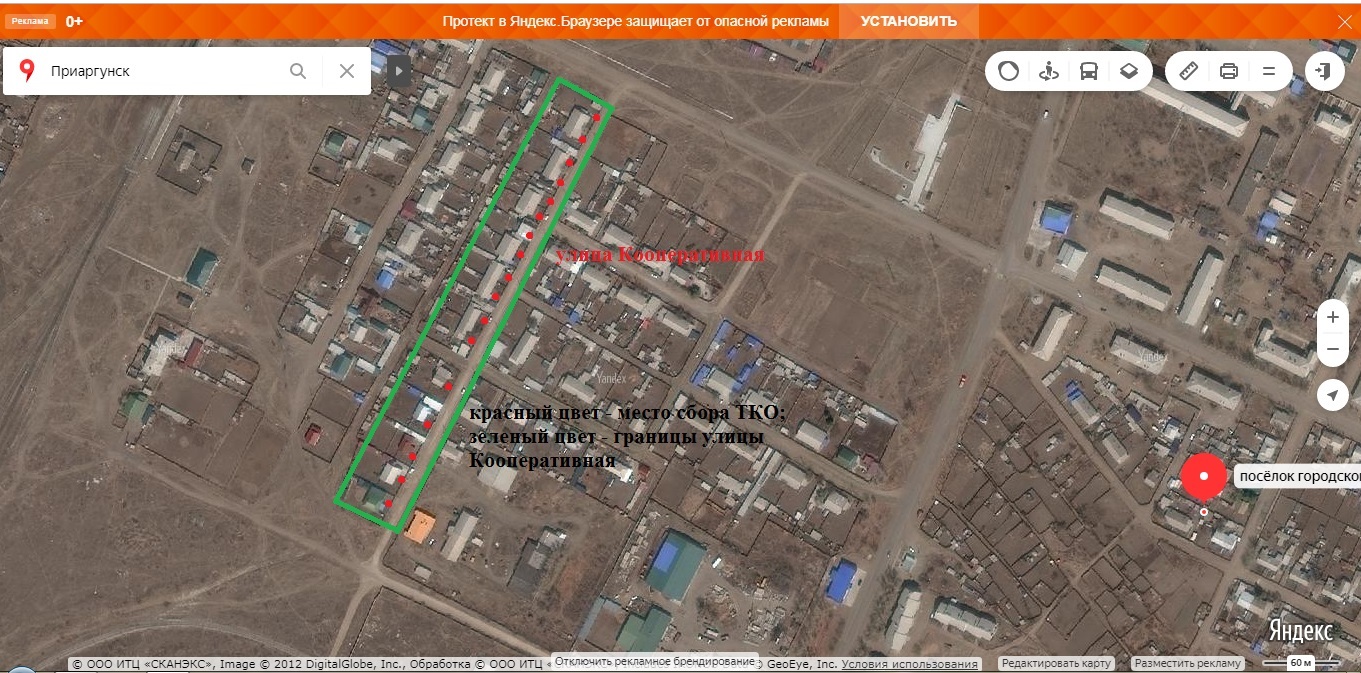 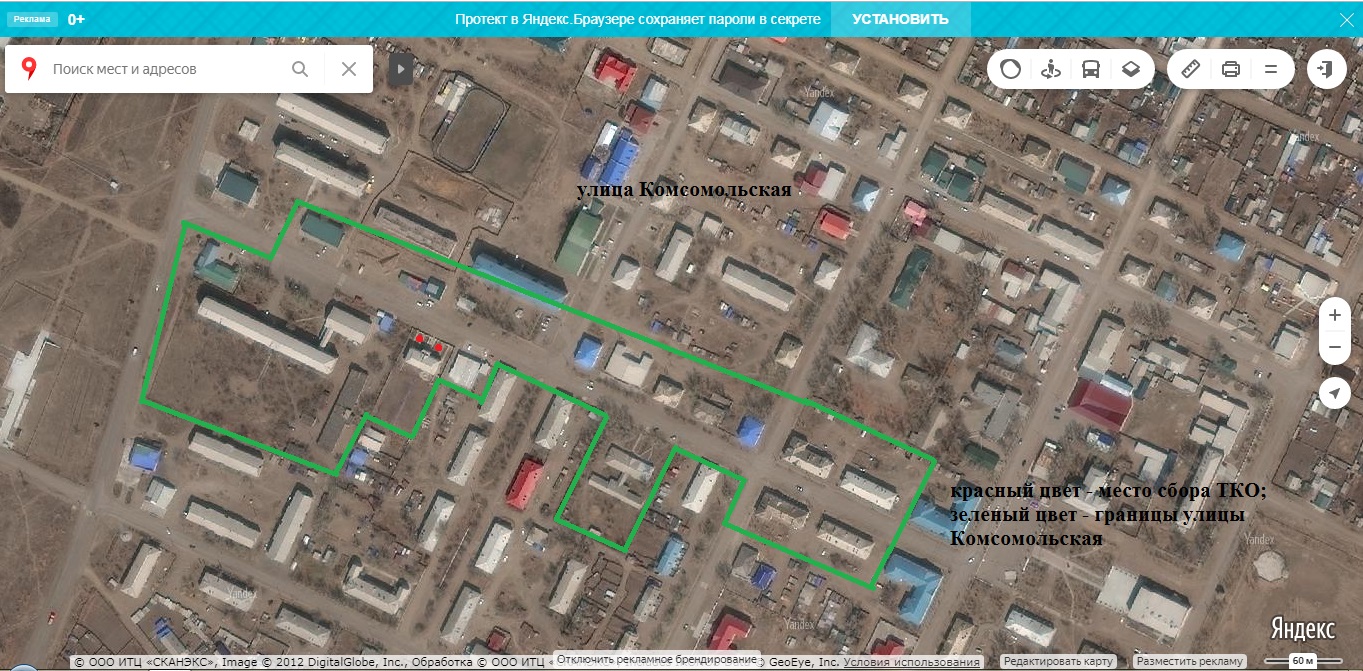 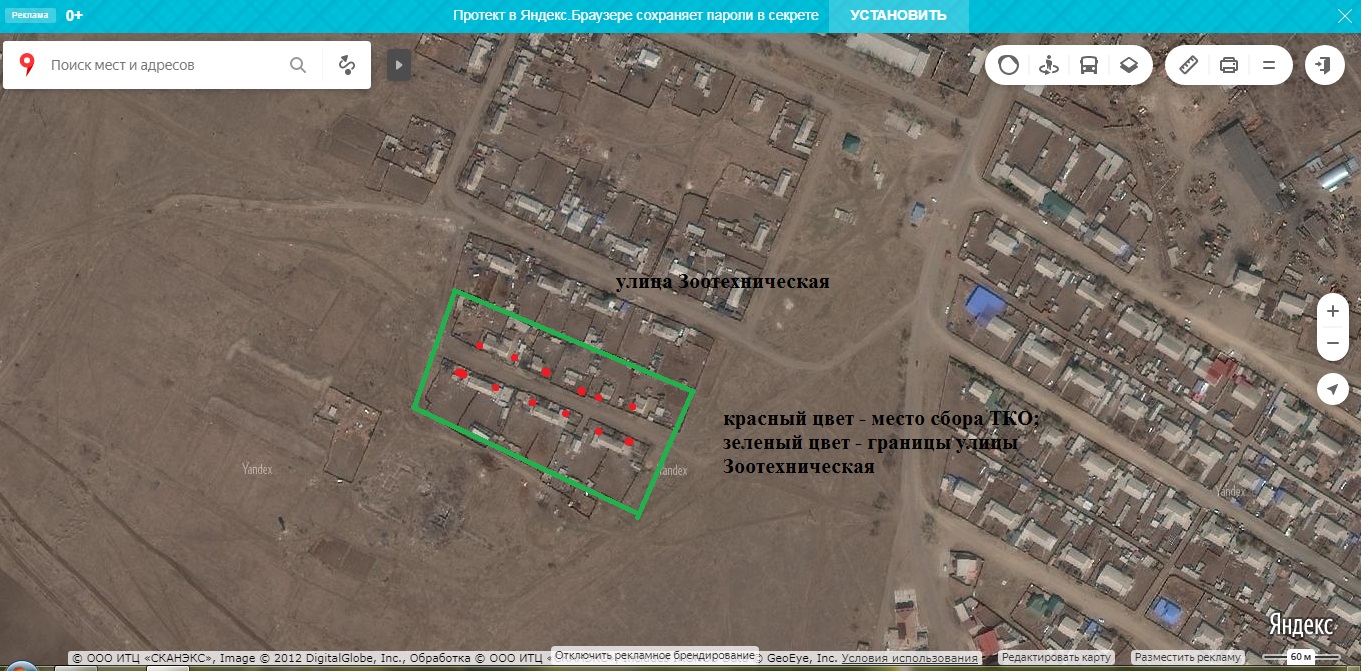 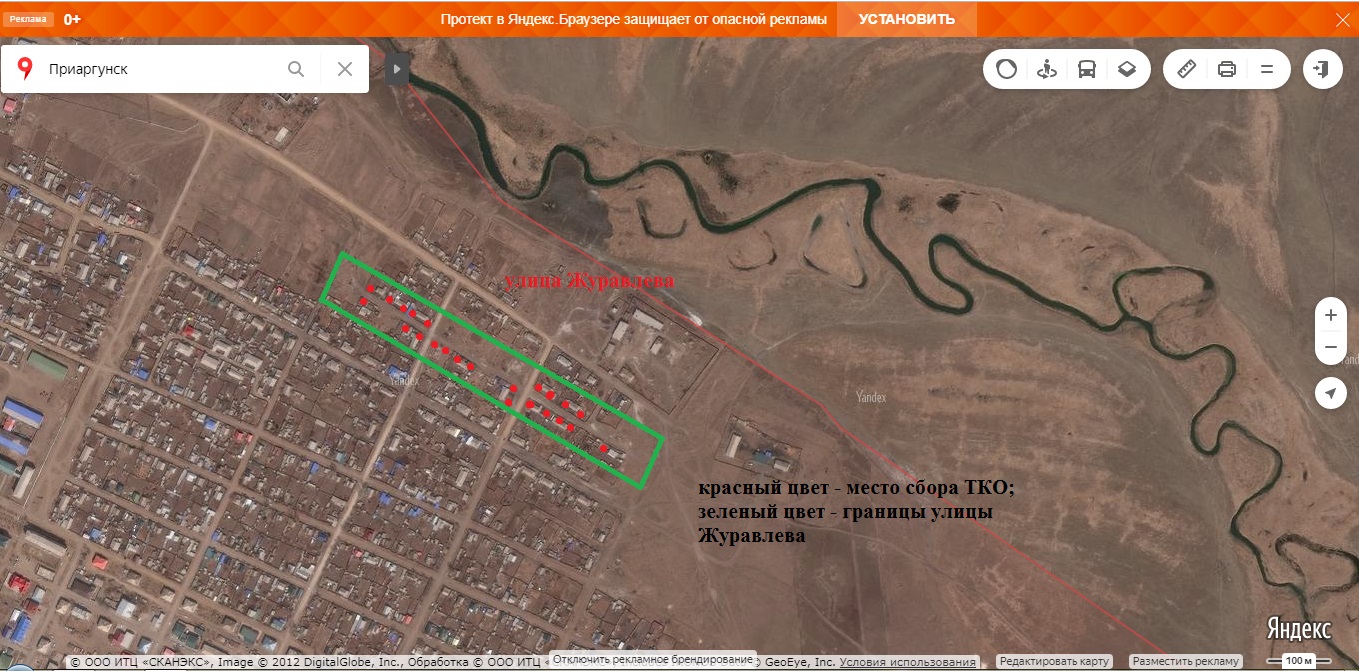 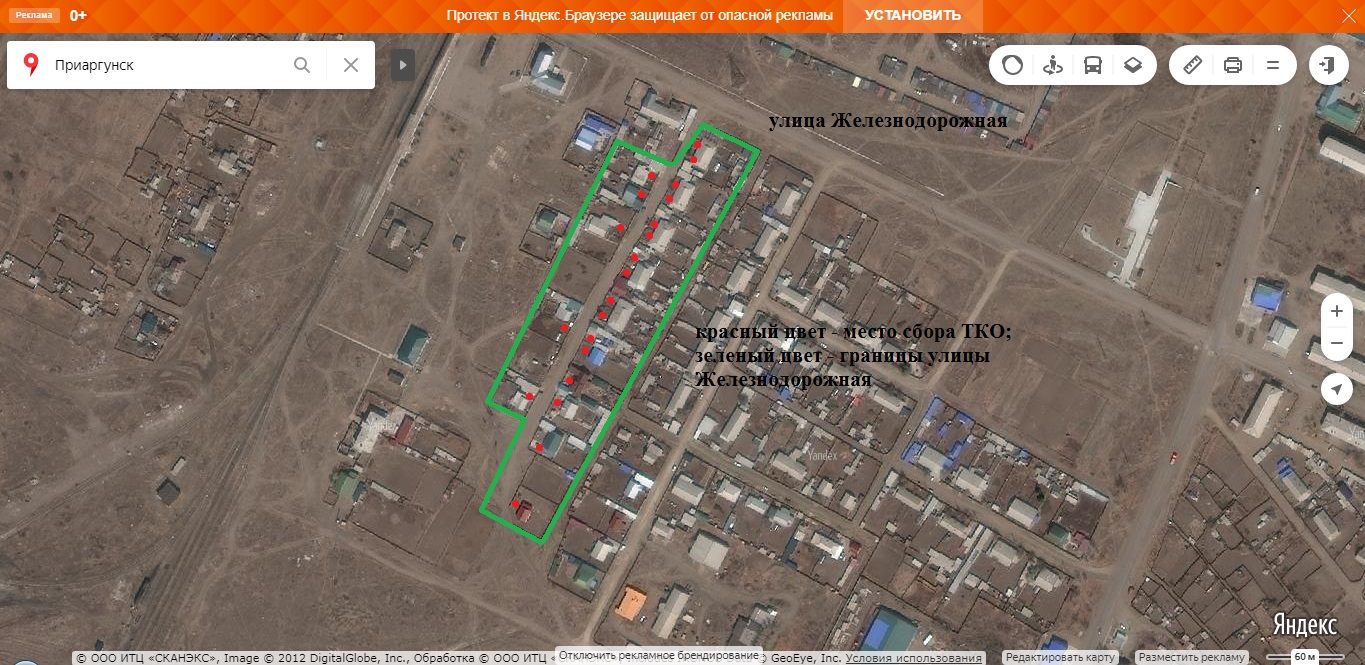 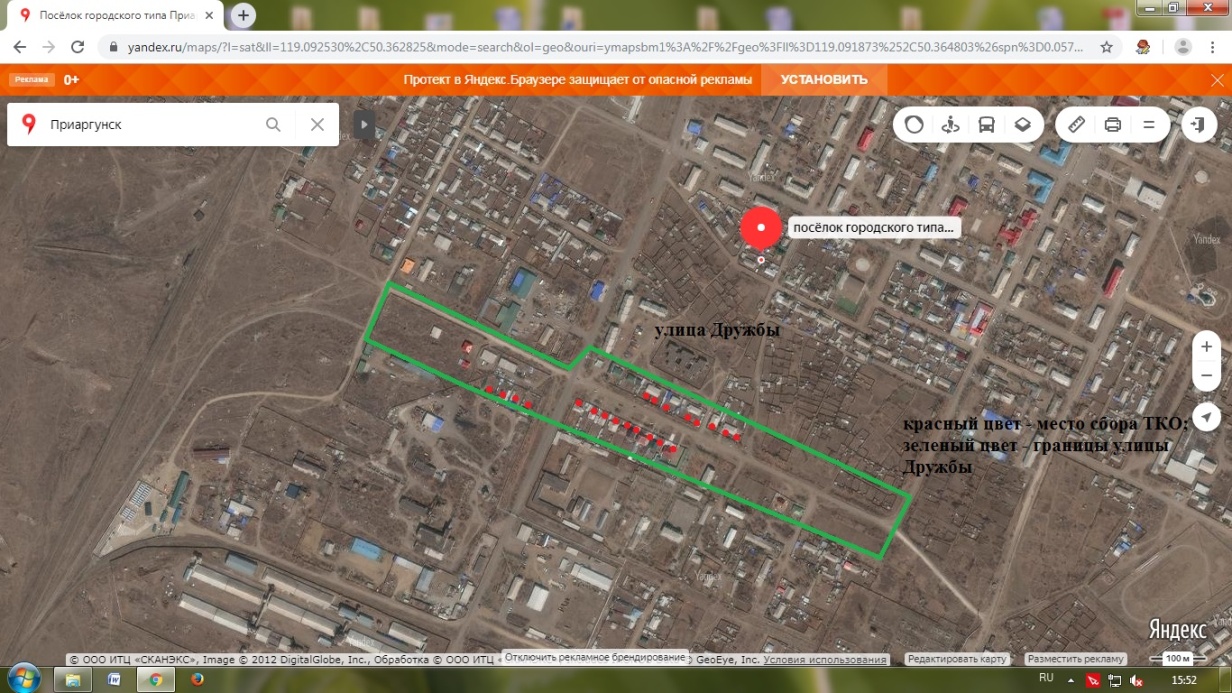 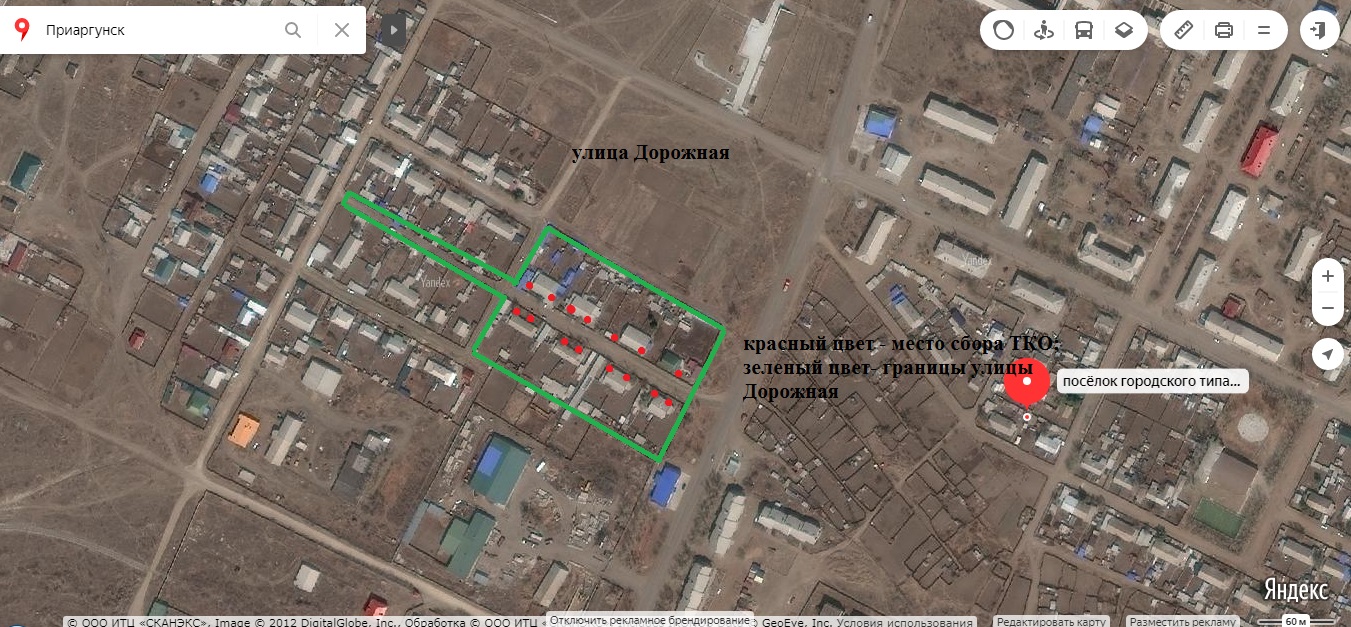 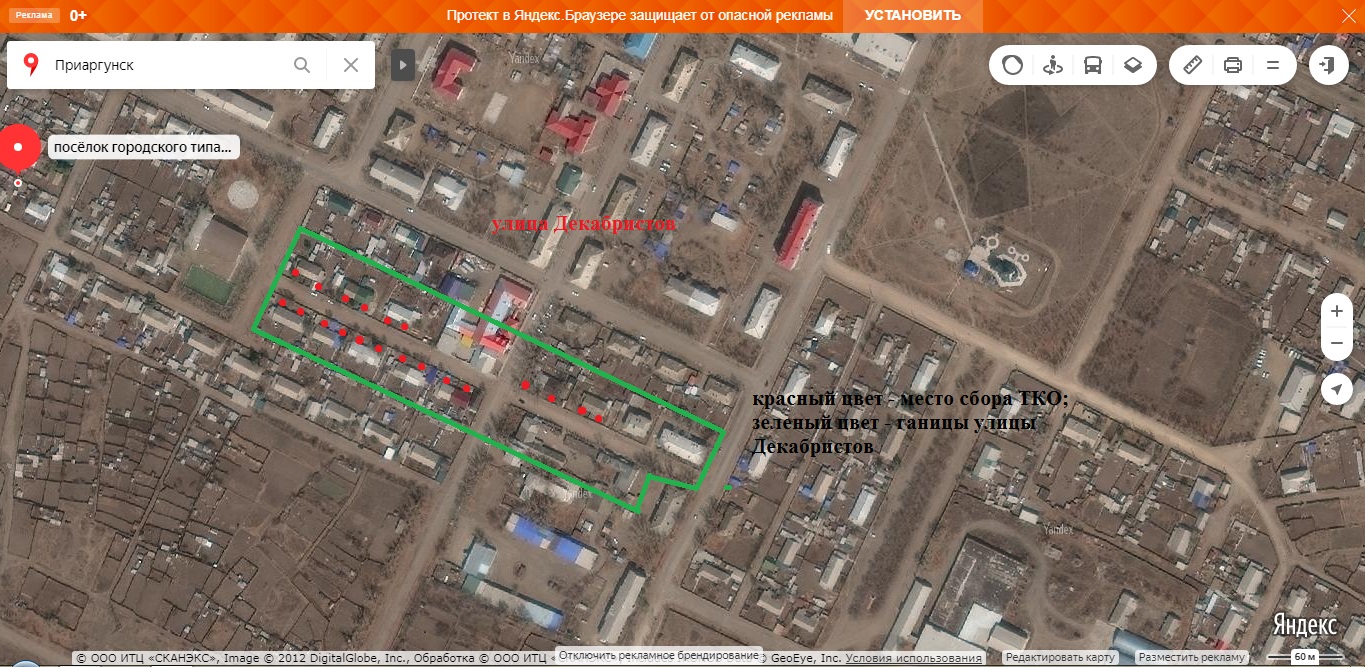 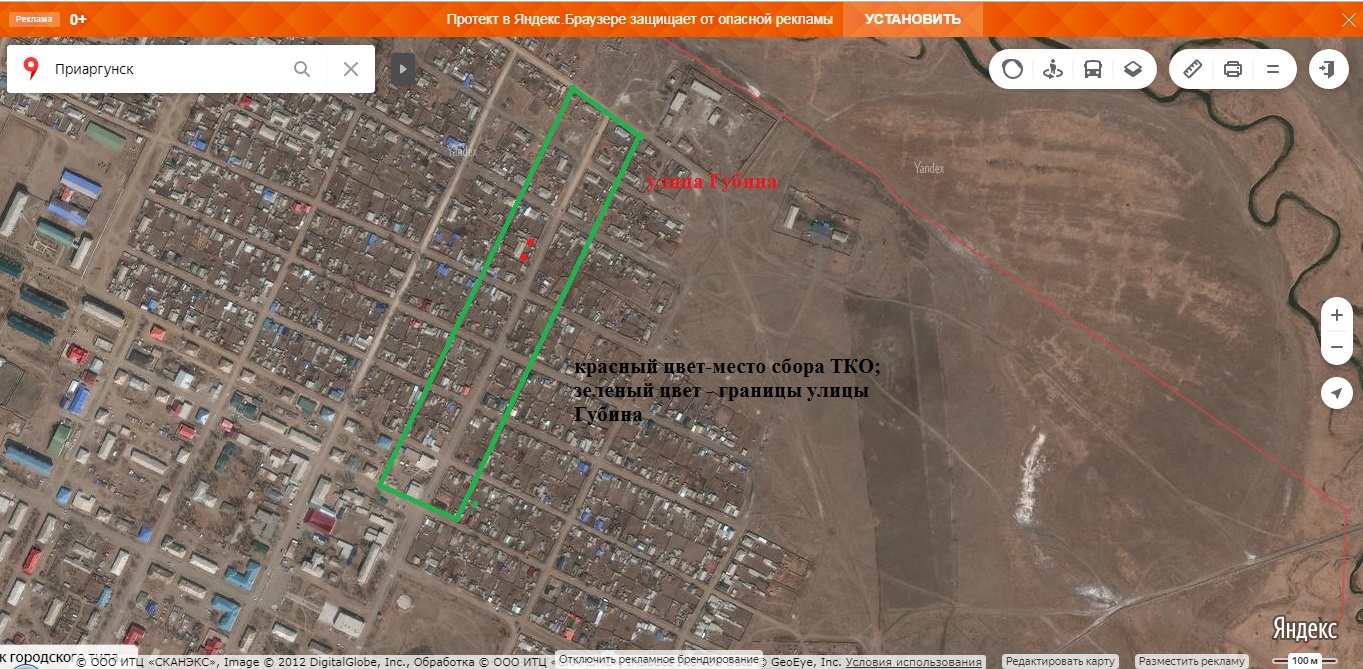 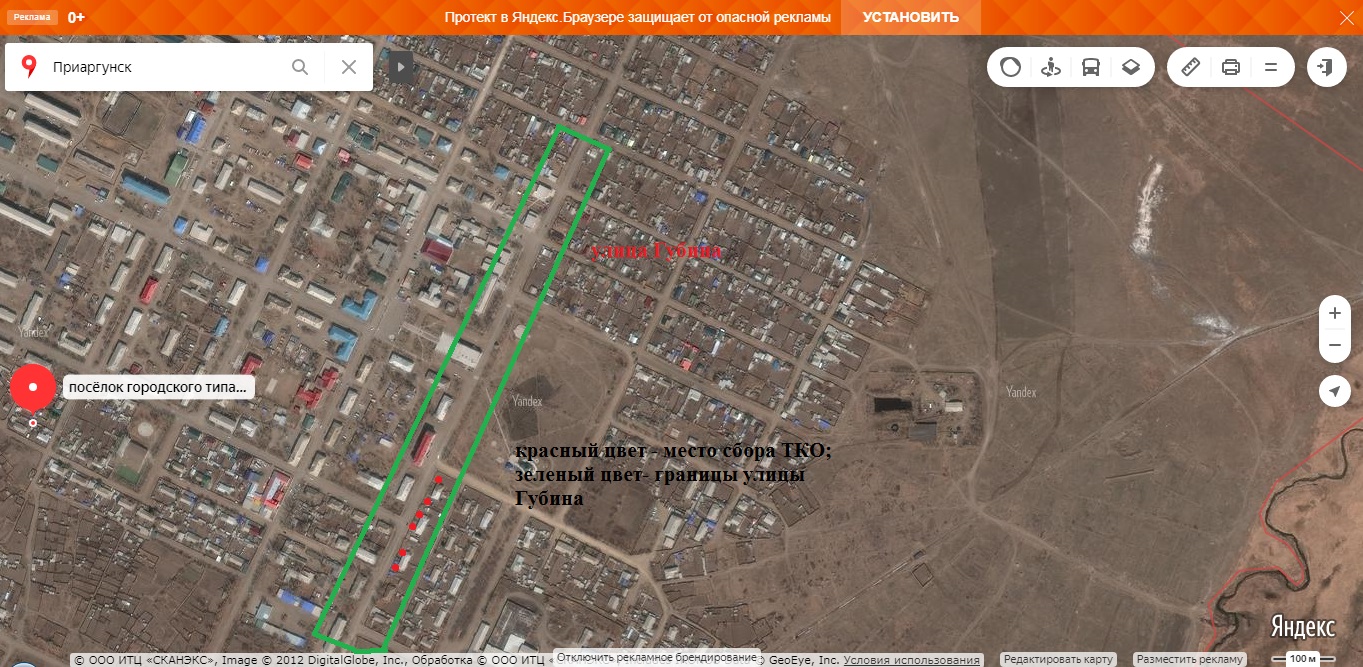 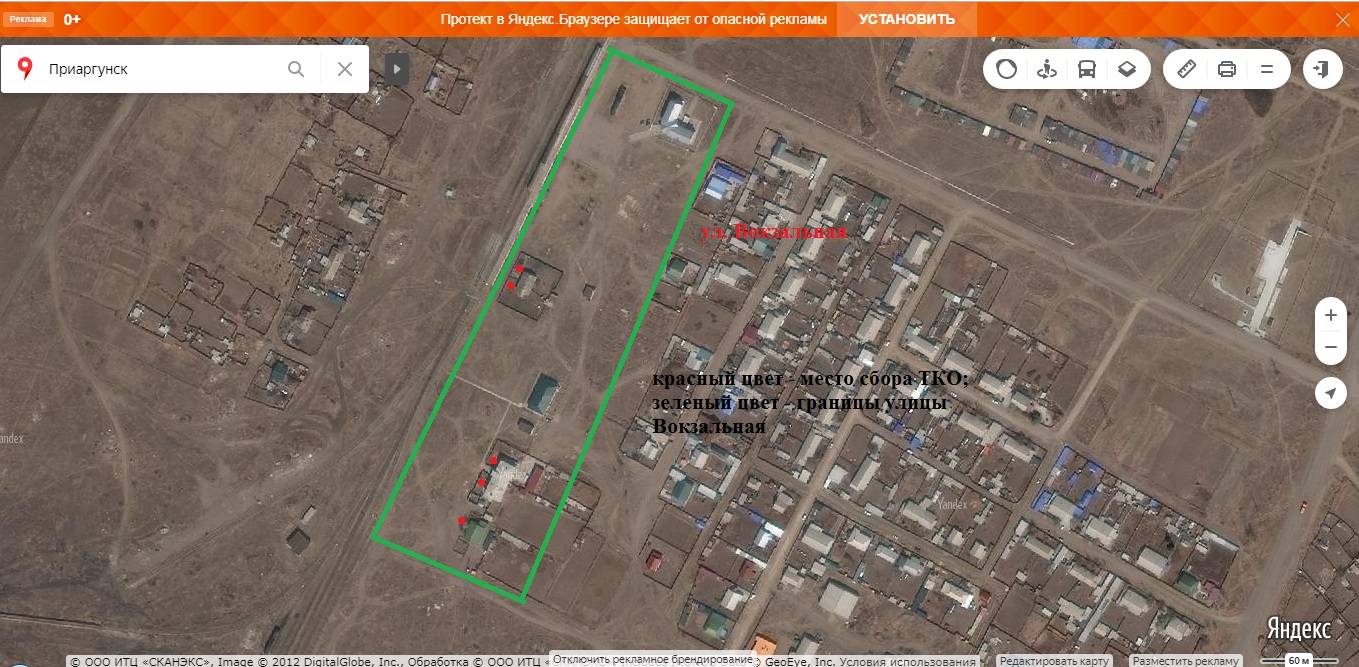 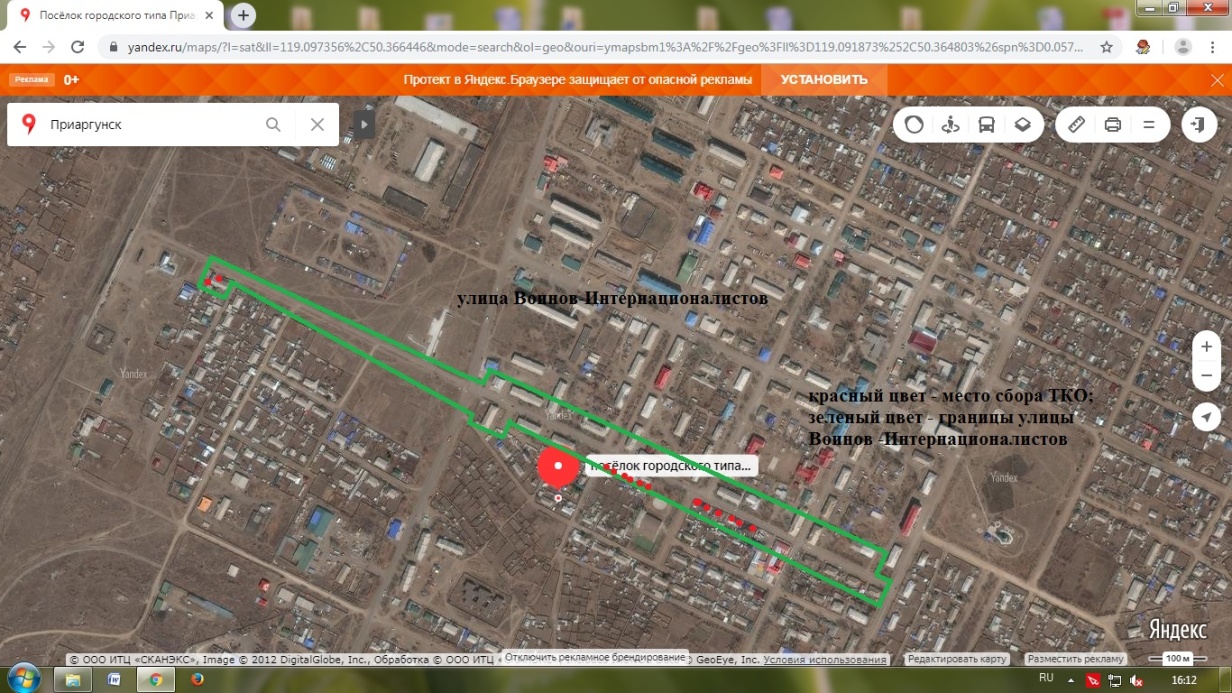 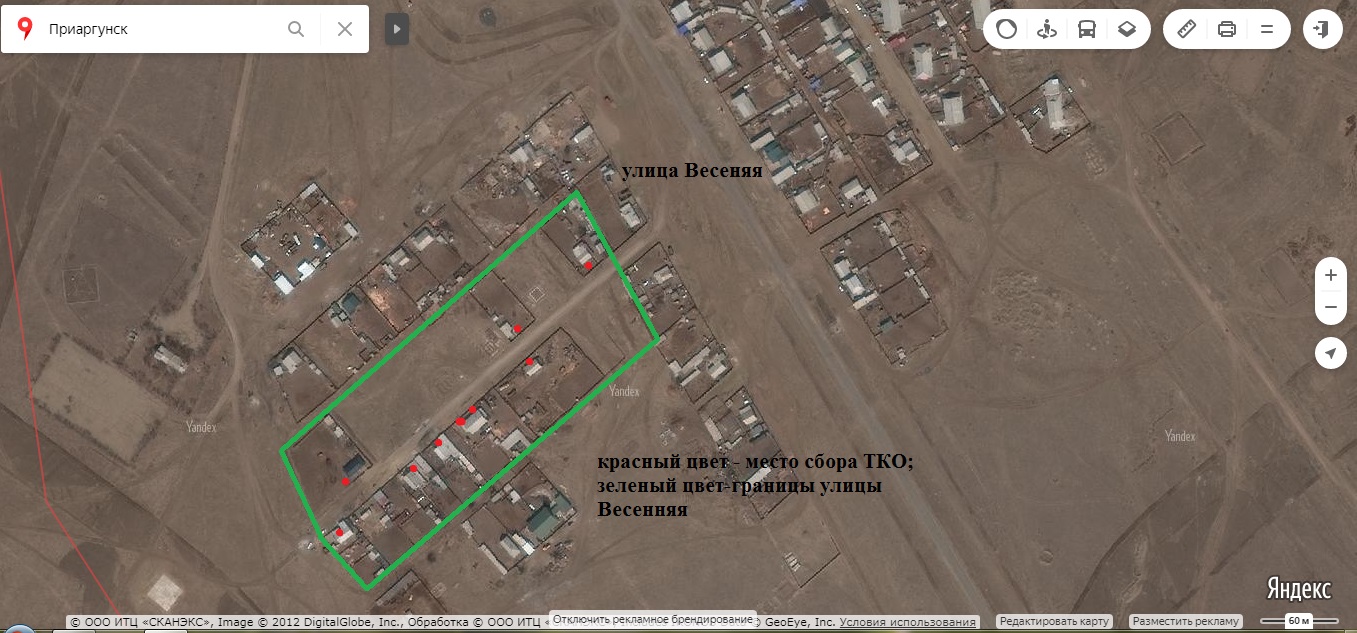 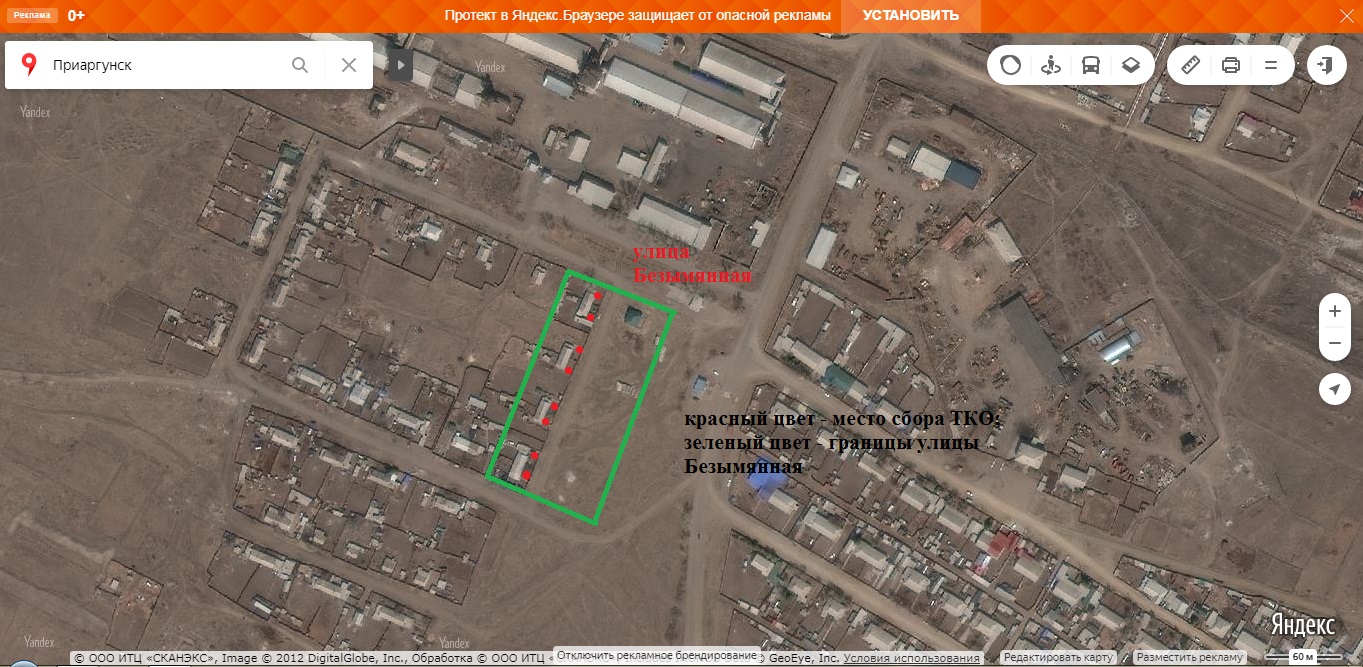 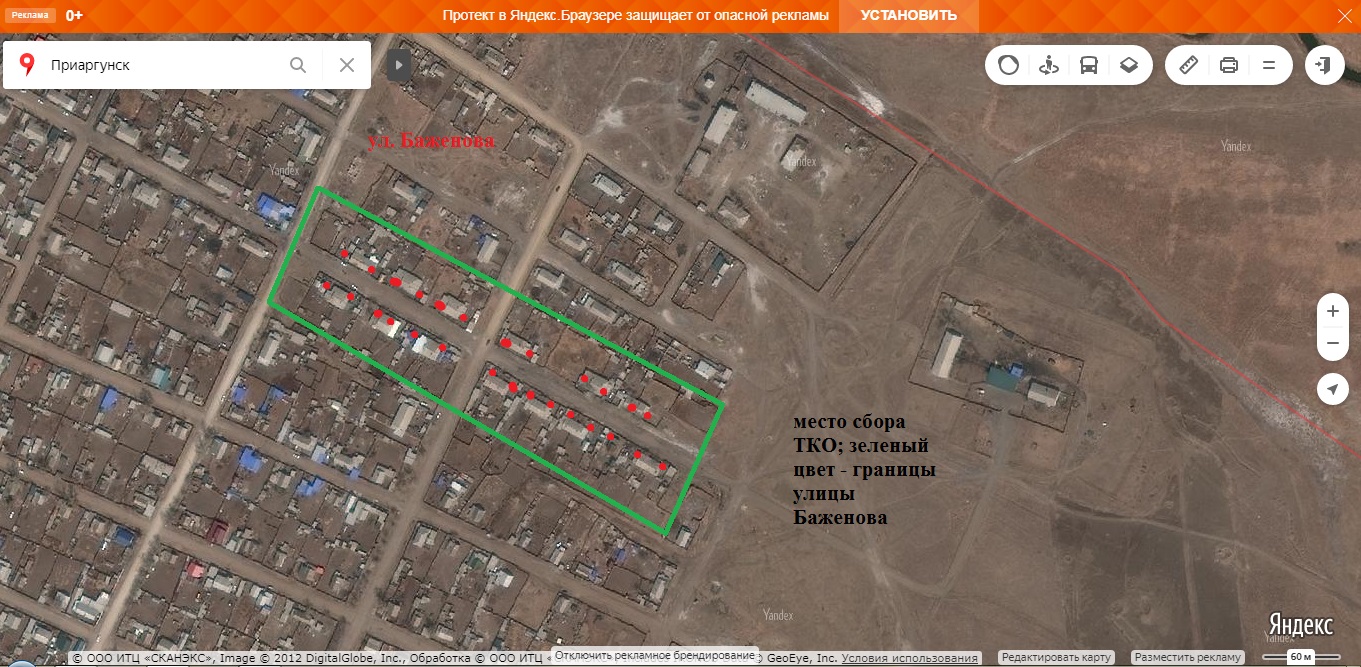 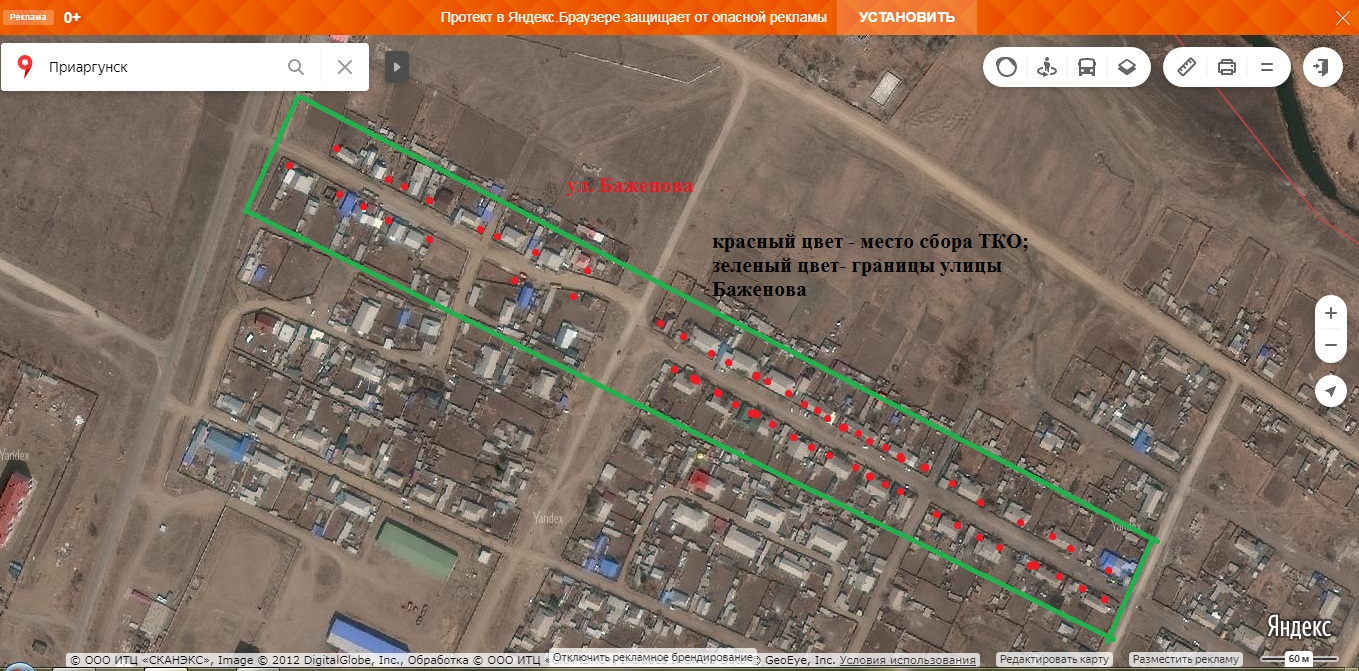 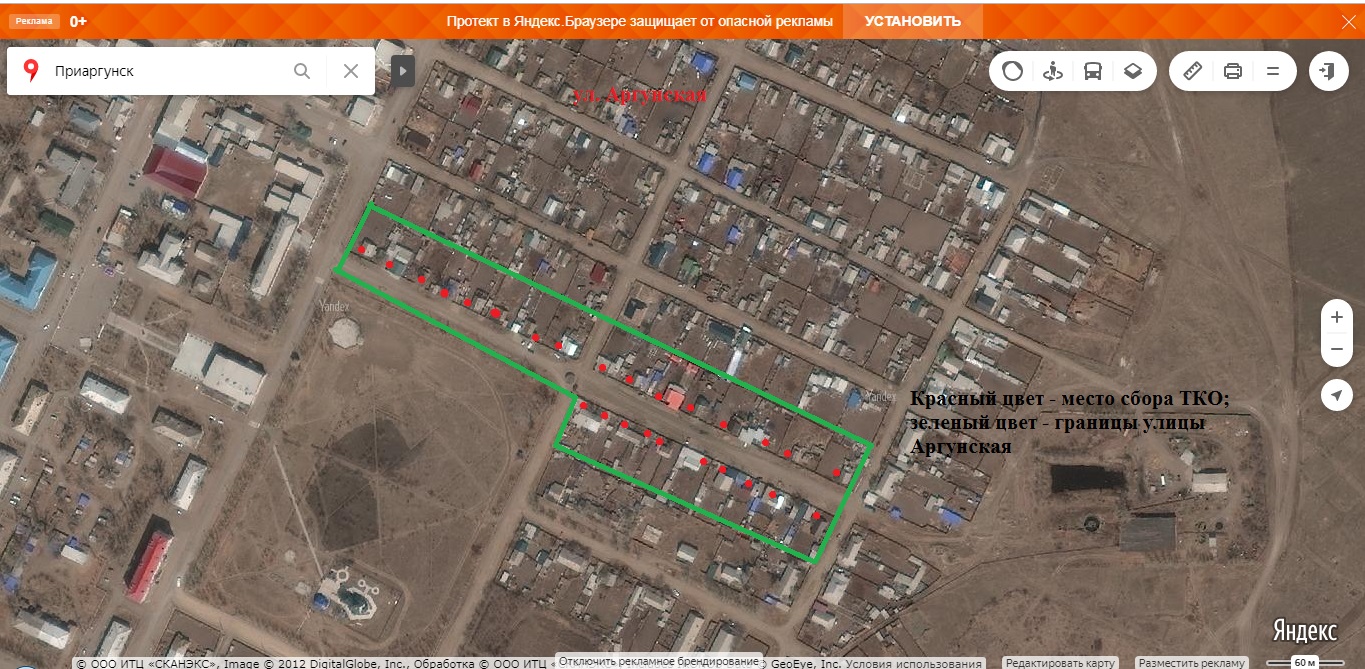 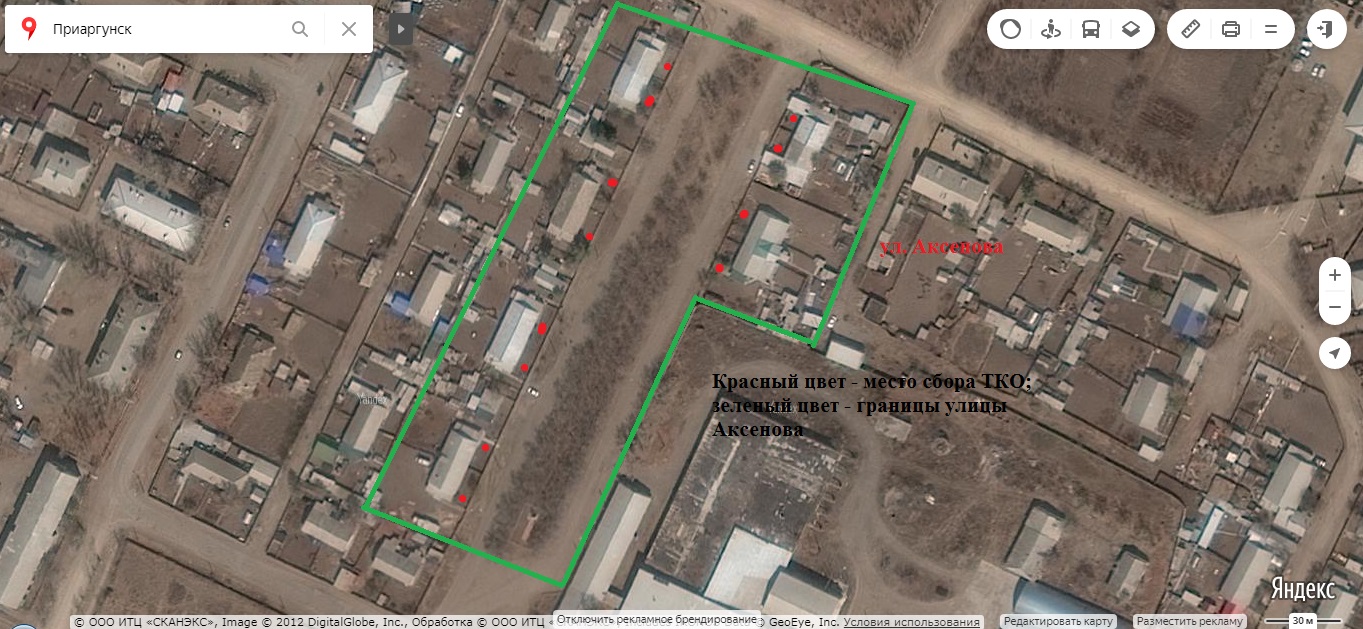 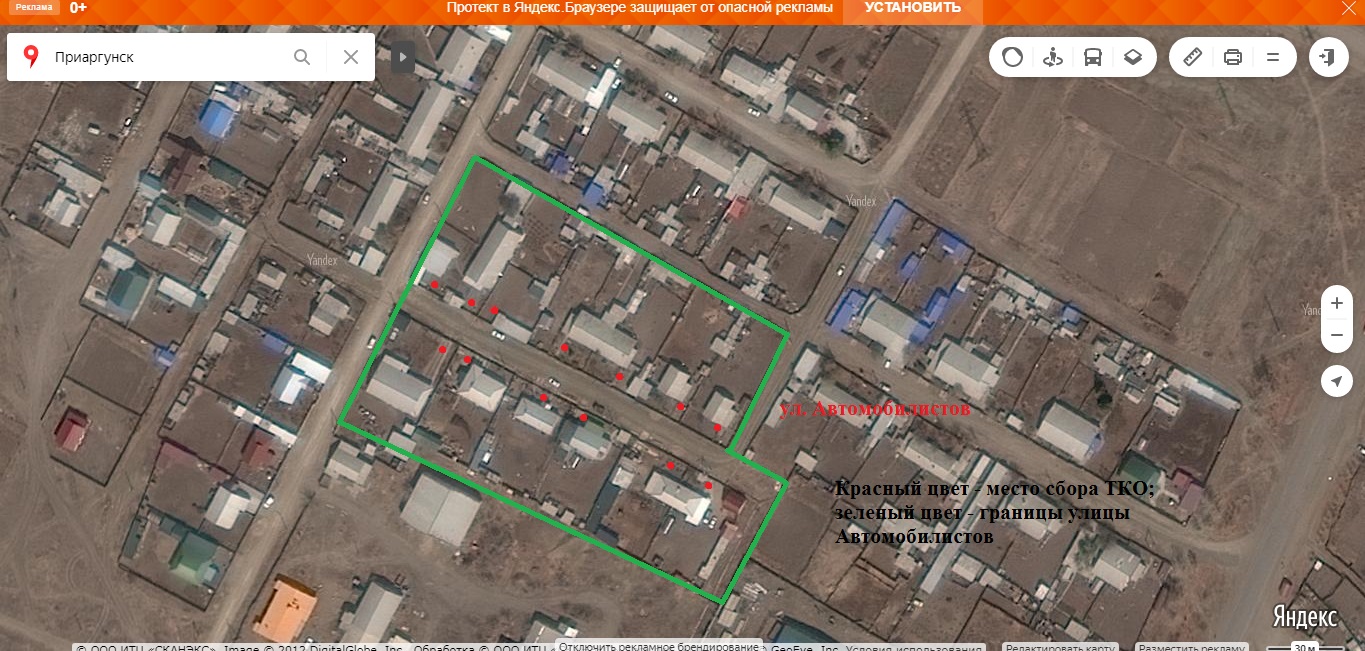 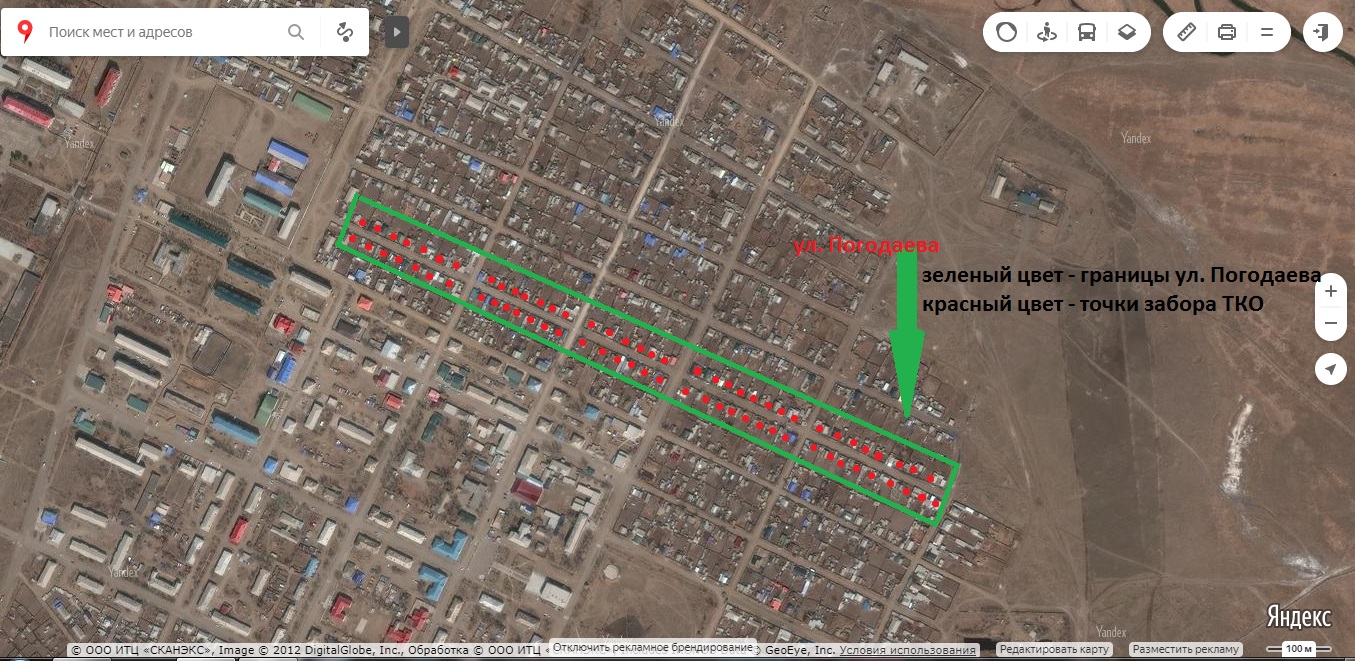 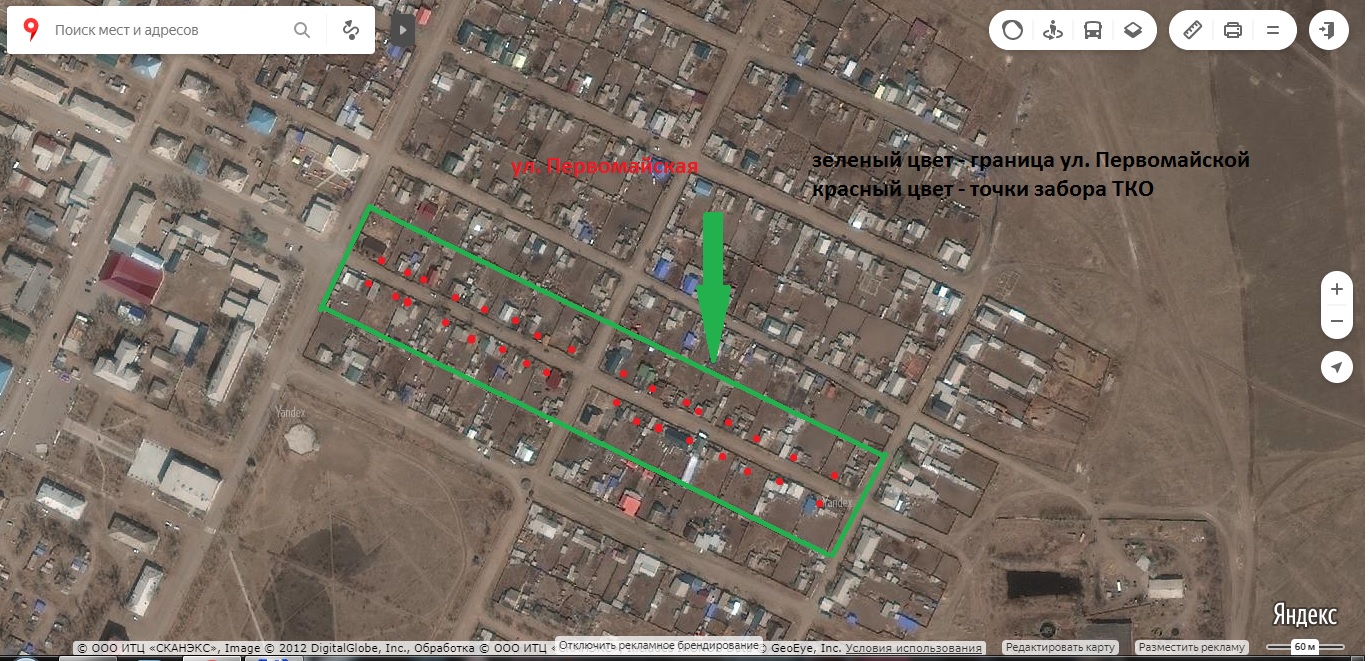 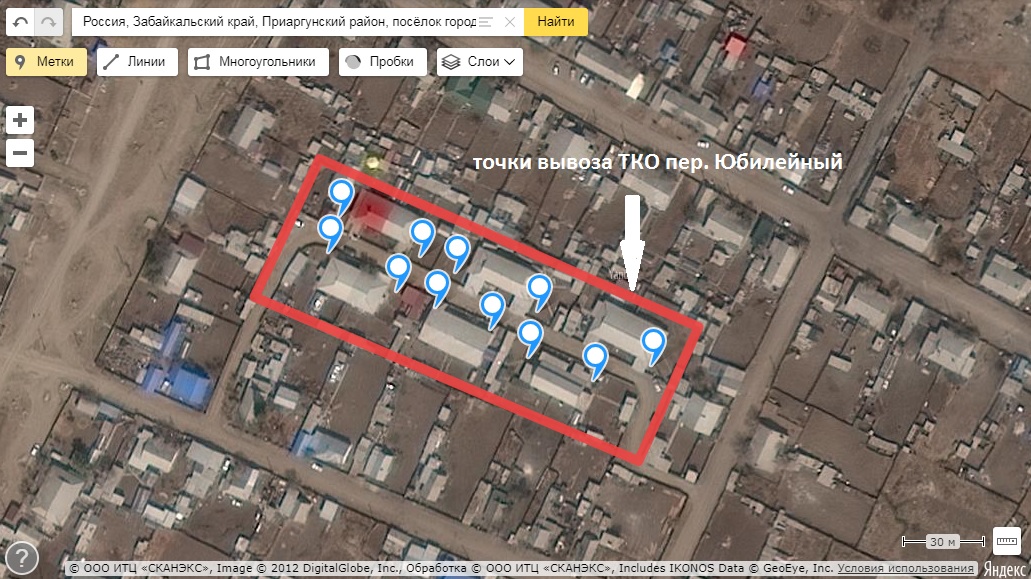 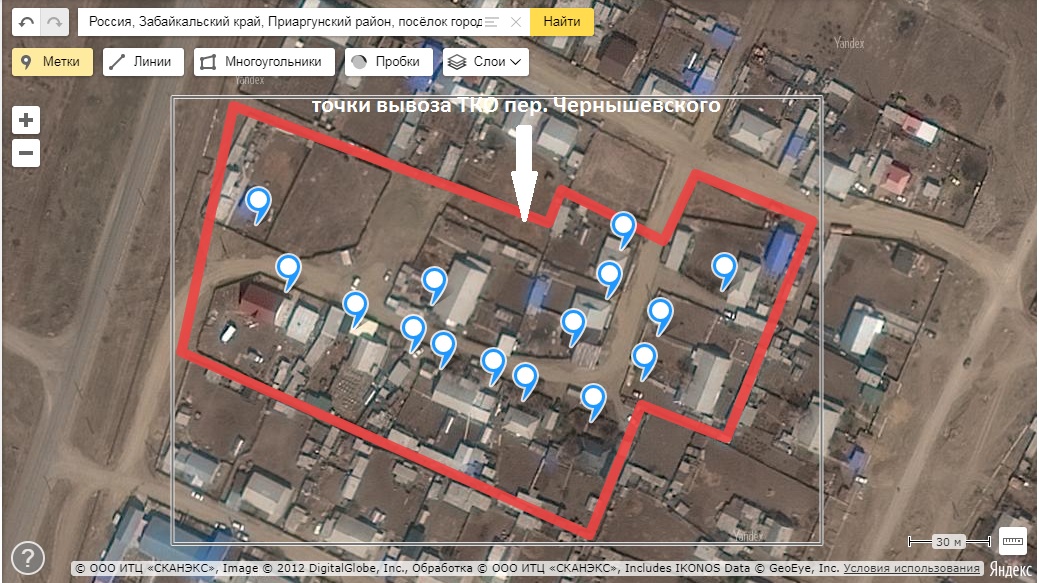 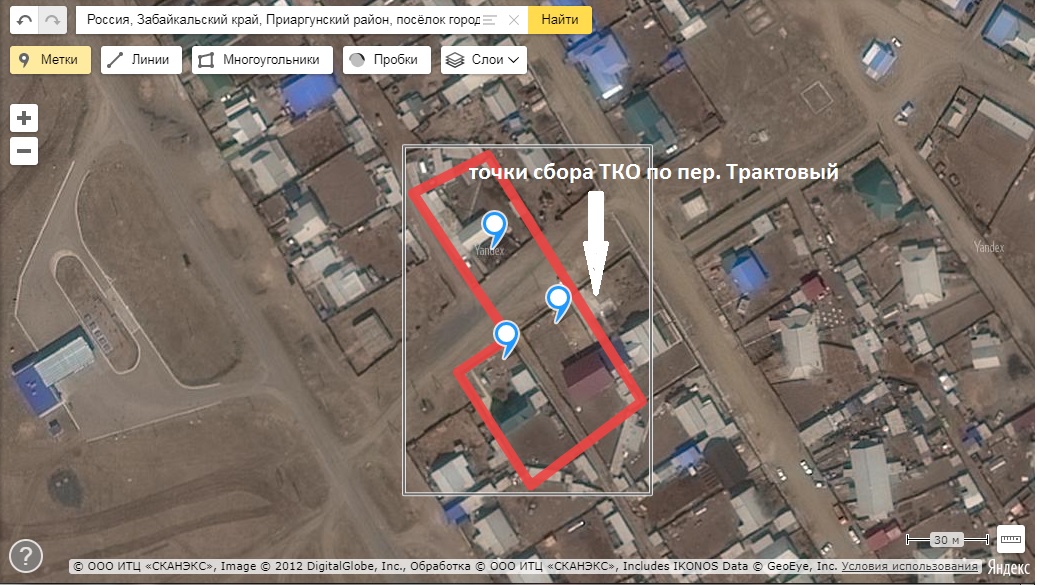 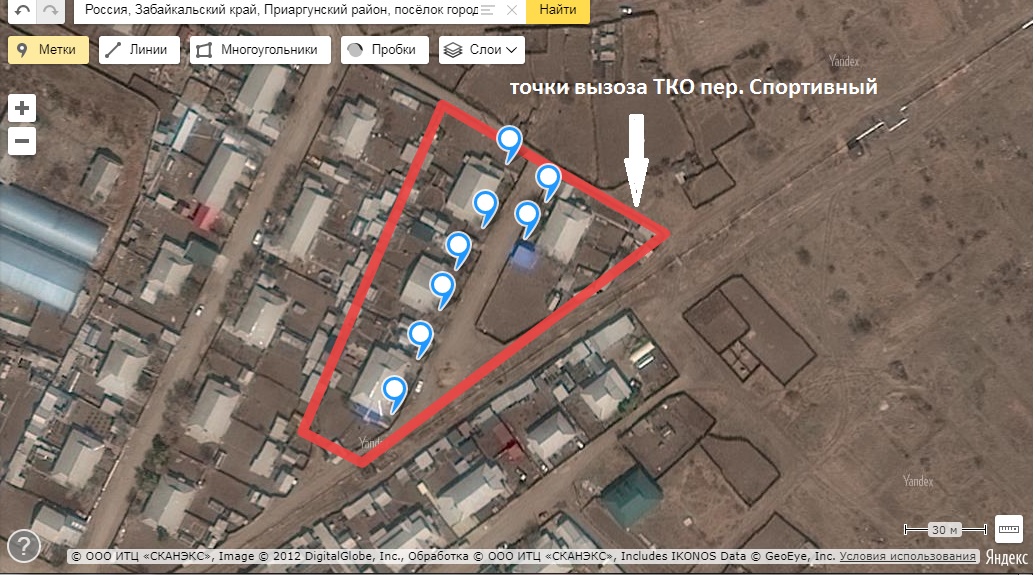 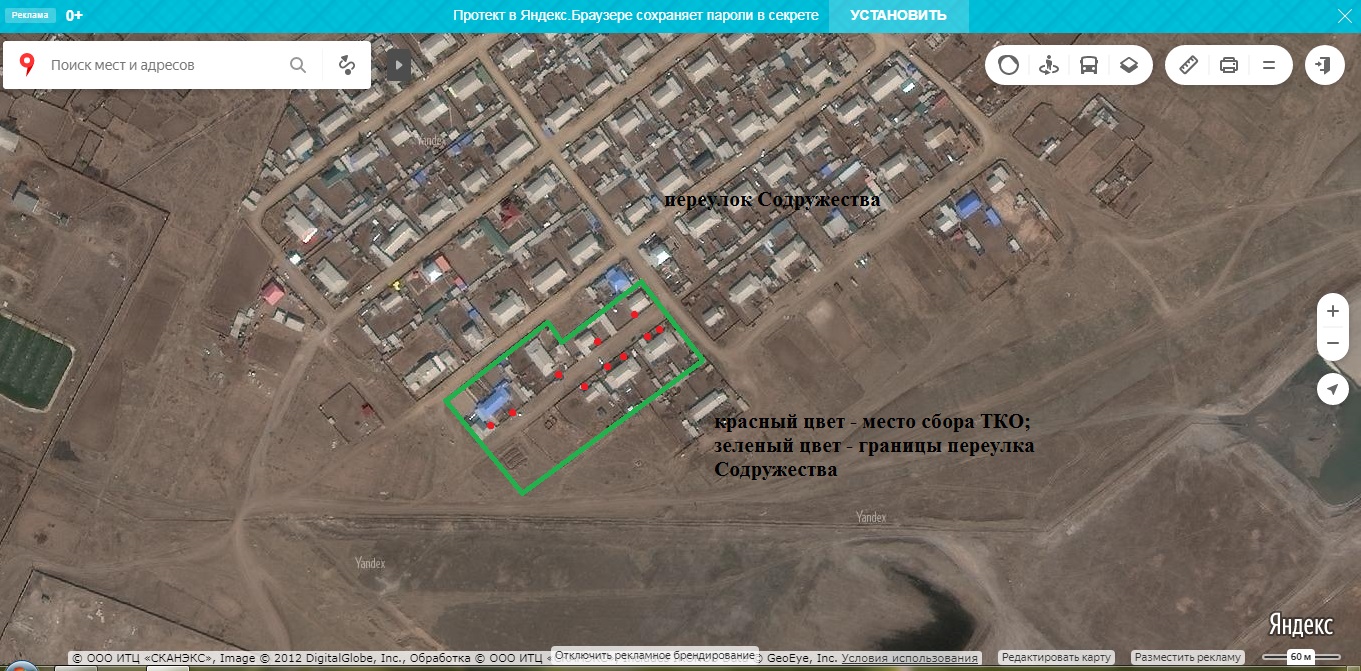 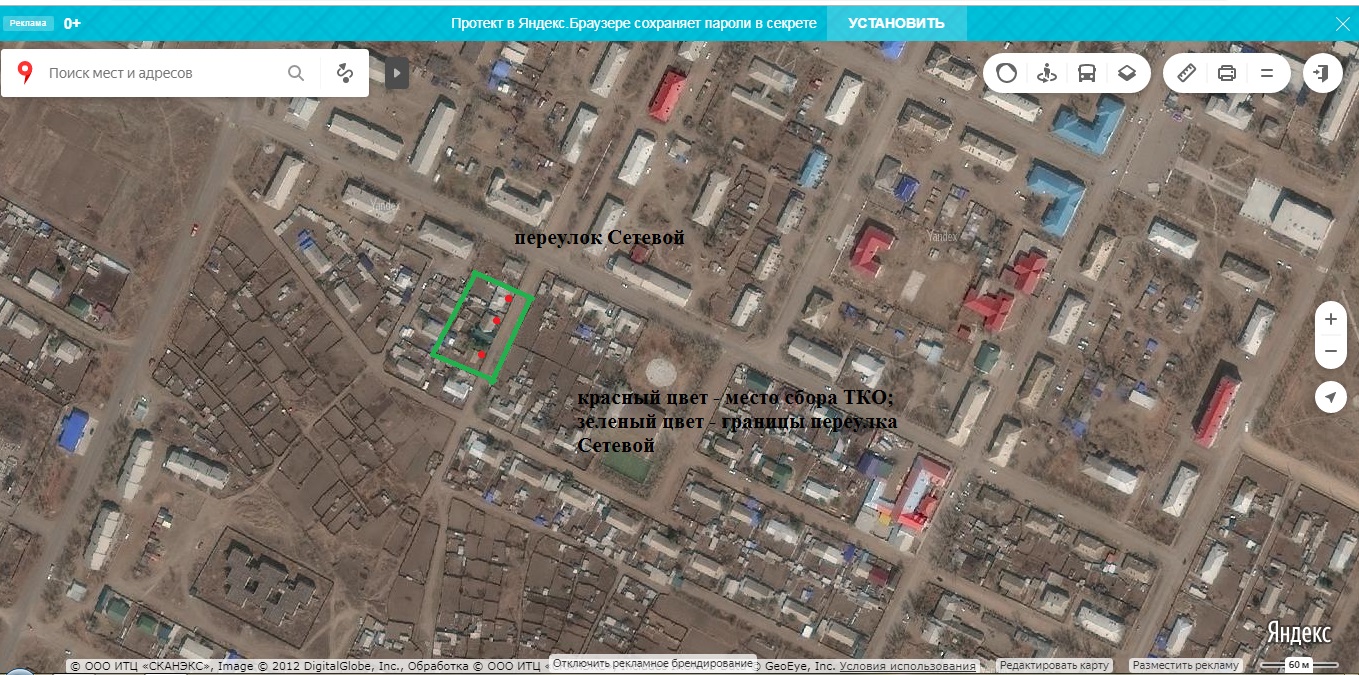 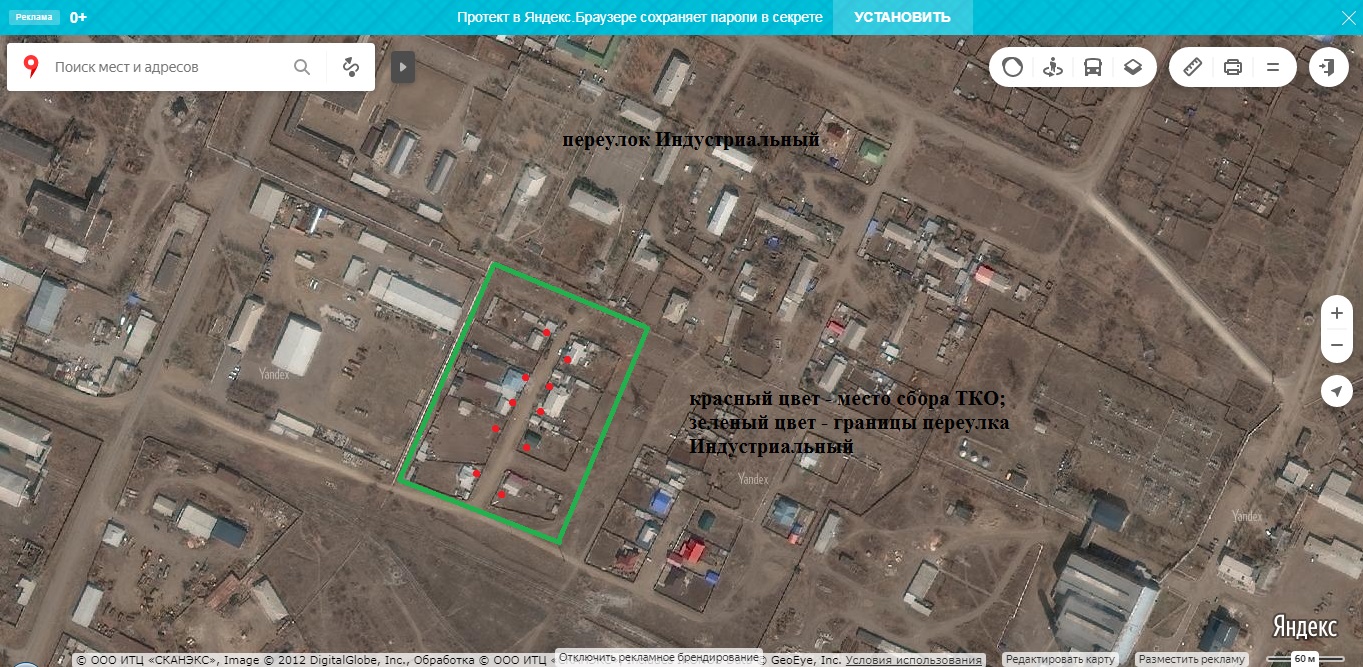 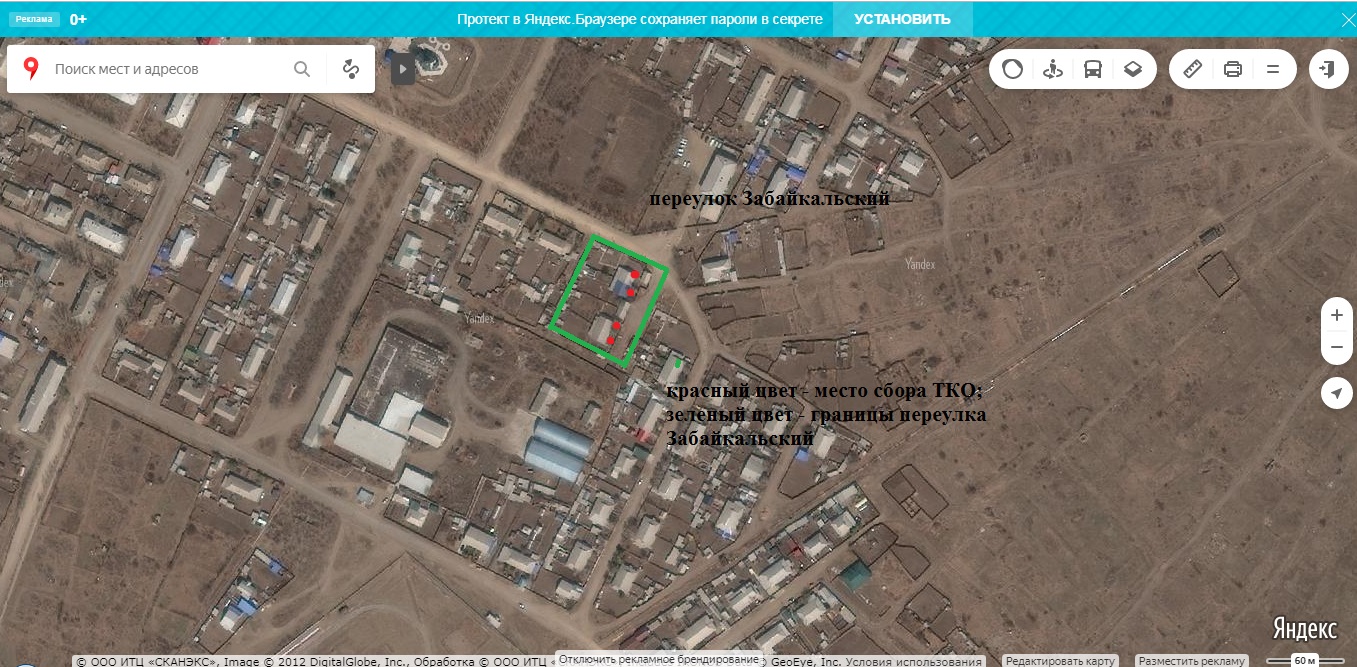 № п/п, № схемыДанные о нахождении мест (площадок) накопления ТКО, адрес и (или) географические координатыДанные о технических характеристиках мест (площадок) накопления ТКО (покрытие, площадь, кол-во размещенных и планируемых контейнеров, их объем)Данные о собственниках мест (площадок) накопления ТКО (наименование, ОГРН, адрес)Данные об источниках образования ТКО14561Приаргунск, МКР 3Широта: 50,3667° 
Долгота: 119,0916°покрытие – бетон, площадь – 3,4 кв.м.кол-во контейнеров – 3 шт, объем – 0,75 куб.м.Администрация городского поселения «Приаргунское»ОГРН: 1057530018567 адрес: Приаргунск, Ленина,14у МКД по адресу: п. Приаргунск, ул. Воинов-Интернационалистов, д. 1а, 2а, 2, 4,, Мкр. 3, д. 1, 22Приаргунск, ул. ЧернышевскогоШирота: 50,3672° 
Долгота: 119,0935°покрытие – бетон, площадь – 3,4 кв.м.кол-во контейнеров – 2 шт, объем – 0,75 куб.м.Администрация городского поселения «Приаргунское»ОГРН: 1057530018567 адрес: Приаргунск, Ленина,14у МКД по адресу: п. Приаргунск, ул. Чернышевского, д. 5, 7, 93Приаргунск, ул. ЧернышевскогоШирота: 50,3661° 
Долгота: 119,0953°покрытие – бетон, площадь – 3,4 кв.м.кол-во контейнеров – 3 шт, объем – 0,75 куб.м.Администрация городского поселения «Приаргунское»ОГРН: 1057530018567 адрес: Приаргунск, Ленина,14у МКД по адресу: п. Приаргунск, ул. Чернышевского, д. 2, 4, 4а, 6, 8, ул. Воинов-Интернационалистов, д. 14Приаргунск, ул. ЛенинаШирота: 50,3642° 
Долгота: 119,0985°покрытие – бетон, площадь – 3,4 кв.м.кол-во контейнеров – 3 шт, объем – 0,75 куб.м.Администрация городского поселения «Приаргунское»ОГРН: 1057530018567 адрес: Приаргунск, Ленина,14у МКД по адресу: п. Приаргунск, ул. Воинов-Интернационалистов, д. 7, ул. Ленина, 8, 10 ул. Губина, 35Приаргунск, ул. КомсомольскаяШирота: 50,3651° 
Долгота: 119,0999°покрытие – бетон, площадь – 3,4 кв.м.кол-во контейнеров – 4 шт, объем – 0,75 куб.м.Администрация городского поселения «Приаргунское»ОГРН: 1057530018567 адрес: Приаргунск, Ленина,14у МКД по адресу: п. Приаргунск, ул. Ленина д. 12, ул. Комсомольская, 8, 10, ул. Губина, 56Приаргунск, ул. СтроительнаяШирота: 50,3692° 
Долгота: 119,098°покрытие – бетон, площадь – 3,4 кв.м.кол-во контейнеров – 2 шт, объем – 0,75 куб.м.Администрация городского поселения «Приаргунское»ОГРН: 1057530018567 адрес: Приаргунск, Ленина,14у МКД по адресу: п. Приаргунск, ул. Строительная, д. 2, 4, 67Приаргунск, ул. ГубинаШирота: 50,3625° 
Долгота: 119,0984°покрытие – бетон, площадь – 3,4 кв.м.кол-во контейнеров – 2 шт, объем – 0,75 куб.м.Администрация городского поселения «Приаргунское»ОГРН: 1057530018567 адрес: Приаргунск, Ленина,14у МКД по адресу: п. Приаргунск, ул. Губина, д. 1, 1а, ул. Декабристов, 12, 19, 19а8Приаргунск Мкр. 1Широта: 50,3692° 
Долгота: 119,0928°покрытие – бетон, площадь – 3,4 кв.м.кол-во контейнеров – 3 шт, объем – 0,75 куб.м.Администрация городского поселения «Приаргунское»ОГРН: 1057530018567 адрес: Приаргунск, Ленина,14у МКД по адресу: п. Приаргунск, Мкр. 1, д. 25, 269Приаргунск, Мкр. 1Широта: 50,3684° 
Долгота: 119,0942°покрытие – бетон, площадь – 3,4 кв.м.кол-во контейнеров – 3 шт, объем – 0,75 куб.м.Администрация городского поселения «Приаргунское»ОГРН: 1057530018567 адрес: Приаргунск, Ленина,14у МКД по адресу: п. Приаргунск, Мкр. 1, д. 2810Приаргунск, Мкр. 1Широта: 50,3698° 
Долгота: 119,0964°покрытие – бетон, площадь – 3,4 кв.м.кол-во контейнеров – 2 шт, объем – 0,75 куб.м.Администрация городского поселения «Приаргунское»ОГРН: 1057530018567 адрес: Приаргунск, Ленина,14у МКД по адресу: п. Приаргунск, Мкр. 1, д. 1311Приаргунск, Мкр. 1Широта: 50,3695° 
Долгота: 119,0938°покрытие – бетон, частично гравий, площадь – 18 кв.м.кол-во контейнеров – 8 шт, объем – 0,75 куб.м.Администрация городского поселения «Приаргунское»ОГРН: 1057530018567 адрес: Приаргунск, Ленина,14у МКД по адресу: п. Приаргунск, Мкр. 1, д. 9,10,1112Приаргунск, ул. Транспортная, 4Широта: 50,372° 
Долгота: 119,0905°покрытие –гравий, площадь – 4 кв.м.кол-во контейнеров – 3 шт, объем – 0,75 куб.м.Администрация городского поселения «Приаргунское»ОГРН: 1057530018567 адрес: Приаргунск, Ленина,14у МКД по адресу: п. Приаргунск, ул. Транспортная, д. 413Приаргунск, Мкр. 2Широта: 50,3611° 
Долгота: 119,0908°покрытие –бетон, площадь – 4 кв.м.кол-во контейнеров – 2 шт, объем – 0,75 куб.м.Администрация городского поселения «Приаргунское»ОГРН: 1057530018567 адрес: Приаргунск, Ленина,14у МКД по адресу: п. Приаргунск, Мкр. 2, д. 2,3,4 14Приаргунск, Мкр. 2Широта: 50,3596° 
Долгота: 119,0917°покрытие –бетон, площадь – 4 кв.м.кол-во контейнеров –2 шт, объем – 0,75 куб.м.Администрация городского поселения «Приаргунское»ОГРН: 1057530018567 адрес: Приаргунск, Ленина,14у МКД по адресу: п. Приаргунск, Мкр. 2, д. 5, 5а15Приаргунск, ул. СтроительнаяШирота: 50,3688° 
Долгота: 119,0993°покрытие –бетон, площадь – 4 кв.м.кол-во контейнеров –3 шт, объем – 0,75 куб.м.Администрация городского поселения «Приаргунское»ОГРН: 1057530018567 адрес: Приаргунск, Ленина,14у МКД по адресу: п. Приаргунск, ул. Строительная, д. 8, 10, 12,  Первомайская, д. 9, 1116Приаргунск, ул. СтроительнаяШирота: 50,368° 
Долгота: 119,1018°покрытие –бетон, площадь – 4 кв.м.кол-во контейнеров –2 шт, объем – 0,75 куб.м.Администрация городского поселения «Приаргунское»ОГРН: 1057530018567 адрес: Приаргунск, Ленина,14у МКД по адресу: п. Приаргунск, ул. Строительная, д. 14, 16, ул. Первомайская, д. 13, 15,17Приаргунск, ул. КомсомольскаяШирота: 50,3657° 
Долгота: 119,0974°покрытие –бетон, площадь – 4 кв.м.кол-во контейнеров –2 шт, объем – 0,75 куб.м.Администрация городского поселения «Приаргунское»ОГРН: 1057530018567 адрес: Приаргунск, Ленина,14у МКД по адресу: п. Приаргунск, ул. Комсомольская, д. 4, 6, ул. Ленина, д. 13. 18Приаргунск, ул. КомсомольскаяШирота: 50,3667° 
Долгота: 119,0985°покрытие –бетон, площадь – 4 кв.м.кол-во контейнеров –2 шт, объем – 0,75 куб.м.Администрация городского поселения «Приаргунское»ОГРН: 1057530018567 адрес: Приаргунск, Ленина,14у МКД по адресу: п. Приаргунск, ул. Комсомольская, д. 3, 5, ул. Ленина, д. 15.19Приаргунск, ул. ОктябрьскаяШирота: 50,3651° 
Долгота: 119,0963°покрытие –грунт, площадь – 2 кв.м.кол-во контейнеров –1 шт, объем – 0,75 куб.м.Администрация городского поселения «Приаргунское»ОГРН: 1057530018567 адрес: Приаргунск, Ленина,14у МКД по адресу: п. Приаргунск, ул. Октябрьская, д. 4, 1, 3, 5, 720Приаргунск, ул. ЧернышевскогоШирота: 50,3677° 
Долгота: 119,0961°покрытие –грунт, площадь – 3 кв.м.кол-во контейнеров –2 шт, объем – 0,75 куб.м.Администрация городского поселения «Приаргунское»ОГРН: 1057530018567 адрес: Приаргунск, Ленина,14у МКД по адресу: п. Приаргунск, ул. Комсомольская, д. 1, ул. Октябрьская, д. 9,11, ул. Чернышевского, д. 10.21Приаргунск, ул. ЧернышевскогоШирота: 50,3685° 
Долгота: 119,0967°покрытие –бетон, площадь – 3 кв.м.кол-во контейнеров –2 шт, объем – 0,75 куб.м.Администрация городского поселения «Приаргунское»ОГРН: 1057530018567, адрес: Приаргунск, Ленина,14у МКД по адресу: п. Приаргунск, ул. Первомайская, д. 2, 4, ул. Октябрьская, д. 13,13а,15, ул. Чернышевского, д. 12, 14.22Приаргунск, ул. ВокзальнаяШирота: 50,3652° 
Долгота: 119,0802°покрытие –грунт, площадь – 2 кв.м.кол-во контейнеров –1 шт, объем – 0,75 куб.м.Администрация городского поселения «Приаргунское»ОГРН: 1057530018567 адрес: Приаргунск, Ленина,14у МКД по адресу: п. Приаргунск, ул. Вокзальная, д. 623Приаргунск, МЖК Широта: 50,3635° 
Долгота: 119,0893°покрытие –бетон, площадь – 3,4 кв.м.кол-во контейнеров –2 шт, объем – 0,75 куб.мАдминистрация городского поселения «Приаргунское»ОГРН: 1057530018567 адрес: Приаргунск, Ленина,14у МКД по адресу: п. Приаргунск, Мкр. МЖК, д. 1,12,524Приаргунск, ул. Воинов-ИнтернационалистовШирота: 50,3646° 
Долгота: 119,097°покрытие –грунт, площадь – 3,5 кв.м.кол-во контейнеров –2 шт, объем – 0,75 куб.м.Администрация муниципального района «Приаргунский район»ОГРН: 1027500717463, адрес: Приаргунск, Ленина, 6детский сад «Тополек» п. ПриаргунскОГРН: 1027500715110, адрес: Приаргунск, ул. Воинов-Интернационалистов, 3деятельность администрации МР «Приаргунский район», д/с «Тополек25Приаргунск, Луговая, 10Широта: 50,3636° 
Долгота: 119,1052°покрытие –грунт, площадь – 3,5 кв.м.кол-во контейнеров –2 шт, объем – 0,75 куб.м.МО МВД РФ «Приаргунский»ОГРН: 1027500714878, адрес: Приаргунск, ул. Луговая, 10деятельность МО МВД РФ «Приаргунский»26Приаргунск, ул. Чернышевского, 9аШирота: 50,3687° 
Долгота: 119,0951°покрытие –грунт, площадь – 3,5 кв.м.кол-во контейнеров –2 шт, объем – 0,75 куб.м.ИП Восканян Вардан ВладимировичОГРНИП: 304751803700013, адрес: Приаргунск, ул. Чернышевского, 8деятельность гостиницы, магазинов27Приаргунск, ТранспортнаяШирота: 50,3667° 
Долгота: 119,0903°покрытие –бетон, площадь – 3,5 кв.м.кол-во контейнеров –2 шт, объем – 0,75 куб.м.ИП Кузнецова Ирина ВладимировнаОГРНИП: 306753033300015деятельность кафе «Мэй Гуэй»28Приаргунск, Комсомольская, 2аШирота: 50,3666° 
Долгота: 119,0921°покрытие –бетон, площадь – 6 кв.м.кол-во контейнеров –3 шт, объем – 0,75 куб.м.ГУЗ «Приаргунская ЦРБ»ОГРН: 1027500716352, адрес: Приаргунск, ул. Комсомольская, 2адеятельность Приаргунской ЦРБ29Приаргунск, Октябрьская, 12Широта: 50,368° 
Долгота: 119,0988° покрытие – асфальт, площадь – 2 кв.м.кол-во контейнеров –1 шт, объем – 0,75 куб.м.ГУЗ «Приаргунская ЦРБ»ОГРН: 1027500716352, адрес: Приаргунск, ул. Комсомольская, 2адеятельность родильного дома30Приаргунск, Строительная, 1а, Широта: 50,3714° 
Долгота: 119,0928°покрытие – грунт, площадь – 2 кв.м.кол-во контейнеров –1 шт, объем – 0,75 куб.м.ИП Абдулазизов Илхомжон ИкрамединовичОГРНИП: 312753005900021, адрес: Приаргунск, ул. Чернышевского, 1адеятельность кафе «Андижан»31Приаргунск, ул. НабережнаяШирота: 50,3769° 
Долгота: 119,0966°покрытие – грунт, площадь – 6 кв.м.кол-во контейнеров –3 шт, объем – 0,75 куб.м.ПУ ФСБ России по Забайкальскому краюОГРН: 1057536078555, адрес: Чита, ул. Чкалова, 101адеятельность пограничной заставы и МКД32Приаргунск, Транспортная Широта: 50,3729° 
Долгота: 119,0886°покрытие – асфальт, площадь – 12 кв.м.кол-во контейнеров –5 шт, объем – 0,75 куб.м.ПУ ФСБ России по Забайкальскому краюОГРН: 1057536078555, адрес: Чита, ул. Чкалова, 101адеятельность пограничного отряда33Приаргунск, Мкр. 2Широта: 50,3604° 
Долгота: 119,0902°покрытие – грунт, площадь – 12 кв.м.кол-во контейнеров – 5 шт, объем – 0,75 куб.м.ПУ ФСБ России по Забайкальскому краюОГРН: 1057536078555, адрес: Чита, ул. Чкалова, 101адеятельность учебного центра34Приаргунск, Первомайская, 1Широта: 50,3695° 
Долгота: 119,0965°покрытие – грунт, площадь –2 кв.м.кол-во контейнеров – 1 шт, объем – 0,75 куб.м.ПАО Сбербанк РоссииМосква, ул. Вавилова, 19, ОГРН: 1027700132195деятельность Приаргунского доп. офиса35Приаргунск, Первомайская, 1Широта: 50,3695° 
Долгота: 119,0965°покрытие – грунт, площадь –2 кв.м.кол-во контейнеров – 1 шт, объем – 0,75 куб.м.ИП Ван Наталья ВладимировнаОГРНИП: 304751803700024деятельность столовой36Приаргунск, Ленина, 17Приаргунск, Первомайская, 1Широта: 50,3671° 
Долгота: 119,099°покрытие – грунт, площадь –2 кв.м.кол-во контейнеров – 1 шт, объем – 0,75 куб.м.УФПС России по Забайкальскому краю ОГРН:1037724007276деятельность Приаргунского почтамта37Приаргунск, Октябрьская, Широта: 50,3673° 
Долгота: 119,0976°покрытие – грунт, площадь –2 кв.м.кол-во контейнеров – 1 шт, объем – 0,75 куб.м.Департамент по обеспечению деятельности мировых судей Забайкальского краяОГРН: 1087536008340адрес: Чита, ул. Горького, 43деятельность судебных участков №№ 43, 5938Приаргунск, ДекабристовШирота: 50,3628° 
Долгота: 119,098°покрытие – грунт, площадь –2 кв.м.кол-во контейнеров – 1 шт, объем – 0,75 куб.м.ОВО при МО МВД РФ «Приаргунский»ОГРН: 1027500715483, адрес: Приаргунск, ул. Ленина, 4деятельность отдела вневедомственной охраны39Приаргунск, Строительная, 18а,Широта: 50,3679° 
Долгота: 119,103°покрытие – грунт, площадь –2 кв.м.кол-во контейнеров – 1 шт, объем – 0,75 куб.м.МБДОУ детский сад «Гураненок» п. Приаргунск ОГРН: 1157530000264, адрес: Приаргунск, ул.Строительная, 18адеятельность детского сада40Приаргунск, В-Интернационалистов,Широта: 50,3662° 
Долгота: 119,092°покрытие – грунт, площадь –2 кв.м.кол-во контейнеров – 1 шт, объем – 0,75 куб.м.МБДОУ детский сад «Светлячок» п. Приаргунск ОГРН: 1027500715220, адрес: Приаргунск, ул.Воинов-Интернационалистов, 1бдеятельность детского сада41Приаргунск, ПервомайскаяШирота: 50,3688° 
Долгота: 119,0988°покрытие – грунт, площадь –2 кв.м.кол-во контейнеров – 1 шт, объем – 0,75 куб.м.ООО Лавина ОГРН: 1057536131355, адрес: Чита, Лазо, 1деятельность магазина (Гранат)42Приаргунск, ТранспортнаяШирота: 50,3724° 
Долгота: 119,0932°покрытие – грунт, площадь –2 кв.м.кол-во контейнеров – 1 шт, объем – 0,75 куб.м.ООО Лавина ОГРН: 1057536131355, адрес: Чита, Лазо, 1деятельность магазина (Продмикс)43Приаргунск, ул. Комсомольская, Широта: 50,368° 
Долгота: 119,093°покрытие – грунт, площадь –2 кв.м.кол-во контейнеров – 1 шт, объем – 0,75 куб.м.ИП Бажин Юрий ВикторовичОГРНИП: 304753435600554, адрес Читадеятельность магазина «Хороший № 28»44Приаргунск, ГубинаШирота: 50,3651° 
Долгота: 119,0999°покрытие – грунт, площадь –2 кв.м.кол-во контейнеров – 1 шт, объем – 0,75 куб.м.ИП Бажин Юрий ВикторовичОГРНИП: 304753435600554, адрес Читадеятельность магазина «Хороший № 27»45Приаргунск, ул. ЛенинаШирота: 50,3676° 
Долгота: 119,0997°покрытие – грунт, площадь –2 кв.м.кол-во контейнеров – 1 шт, объем – 0,75 куб.м.МП «Служба заказчика п. Приаргунск»ОГРН: 1037518001355, адрес: Приаргунск, ул. Комсомольскаядеятельность общественной бани46Приаргунск, Широта: 50,3687° 
Долгота: 119,0812°покрытие – бетон, площадь –16 кв.м.кол-во контейнеров – 8 шт, объем – 0,75 куб.м.ОАО «РЖД»ОГРН: 1037739877295, г. Москва, Басманная,2деятельность ж/д станции Приаргунск47Приаргунск, ЧернышевскогоШирота: 50,3683° 
Долгота: 119,0962°покрытие – грунт, площадь –2 кв.м.кол-во контейнеров – 1 шт, объем – 0,75 куб.м.Прокуратура Забайкальского краяОГРН: 1087536002905, адрес: Чита, Амурская, 71деятельность Приаргунской районной прокуратуры48Приаргунск, ул. Губина Широта: 50,359° 
Долгота: 119,0974°покрытие – грунт, площадь –2 кв.м.кол-во контейнеров – 1 шт, объем – 0,75 куб.м.Пожарно-спасательная часть № 29 ФГКУ «1 отряд ФПС по Забайкальскому краю» ОГРН: 1067530006940адрес:  г. Краснокаменск, проспект Строителей, строение 23,деятельность Приаргунской пожарной охраны